Sandon Primary Academy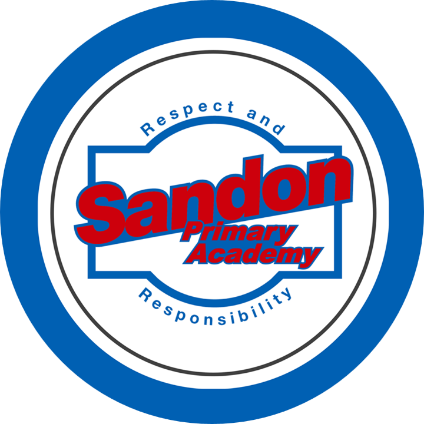 Application FormTel: 01782 319097		
Email: info@sandonprimary.org.ukNormacot Grange Road
Meir
Stoke-on-Trent
ST3 7AWOUR CHILD PROTECTION & SAFEGUARDING POLICY CAN BE FOUND ON THE FOLLOWING LINKhttps://www.sandonprimaryacademy.com/policiesDetails of VacancyDetails of VacancyDetails of VacancyDetails of VacancyDetails of VacancyDetails of VacancyDetails of VacancyDetails of VacancyDetails of VacancyDetails of VacancyDetails of VacancyDetails of VacancyDetails of VacancyDetails of VacancyDetails of VacancyDetails of VacancyDetails of VacancyDetails of VacancyDetails of VacancyDetails of VacancyDetails of VacancyDetails of VacancyDetails of VacancyDetails of VacancyDetails of VacancyDetails of VacancyDetails of VacancyDetails of VacancyDetails of VacancyDetails of VacancyDetails of VacancyDetails of VacancyDetails of VacancyDetails of VacancyDetails of VacancyDetails of VacancyDetails of VacancyDetails of VacancyDetails of VacancyDetails of VacancyDetails of VacancyVacancy ID:Vacancy ID:Vacancy ID:Vacancy ID:Vacancy ID:Vacancy ID:Vacancy ID:Vacancy ID:Vacancy ID:Vacancy ID:Vacancy ID:Vacancy ID:Closing Date:Closing Date:Closing Date:Closing Date:Closing Date:Closing Date:Closing Date:Closing Date:Closing Date:Closing Date:Job Title:Job Title:Job Title:Job Title:Job Title:Job Title:Job Title:Job Title:Job Title:Job Title:Job Title:Job Title:Source: Please state where you saw this job advertised, if seen on the internet which site?Source: Please state where you saw this job advertised, if seen on the internet which site?Source: Please state where you saw this job advertised, if seen on the internet which site?Source: Please state where you saw this job advertised, if seen on the internet which site?Source: Please state where you saw this job advertised, if seen on the internet which site?Source: Please state where you saw this job advertised, if seen on the internet which site?Source: Please state where you saw this job advertised, if seen on the internet which site?Source: Please state where you saw this job advertised, if seen on the internet which site?Source: Please state where you saw this job advertised, if seen on the internet which site?Source: Please state where you saw this job advertised, if seen on the internet which site?Source: Please state where you saw this job advertised, if seen on the internet which site?Source: Please state where you saw this job advertised, if seen on the internet which site?Source: Please state where you saw this job advertised, if seen on the internet which site?Source: Please state where you saw this job advertised, if seen on the internet which site?Source: Please state where you saw this job advertised, if seen on the internet which site?Source: Please state where you saw this job advertised, if seen on the internet which site?Source: Please state where you saw this job advertised, if seen on the internet which site?Source: Please state where you saw this job advertised, if seen on the internet which site?Source: Please state where you saw this job advertised, if seen on the internet which site?Source: Please state where you saw this job advertised, if seen on the internet which site?Source: Please state where you saw this job advertised, if seen on the internet which site?Source: Please state where you saw this job advertised, if seen on the internet which site?Source: Please state where you saw this job advertised, if seen on the internet which site?Source: Please state where you saw this job advertised, if seen on the internet which site?Source: Please state where you saw this job advertised, if seen on the internet which site?Source: Please state where you saw this job advertised, if seen on the internet which site?Source: Please state where you saw this job advertised, if seen on the internet which site?Source: Please state where you saw this job advertised, if seen on the internet which site?Source: Please state where you saw this job advertised, if seen on the internet which site?Source: Please state where you saw this job advertised, if seen on the internet which site?Source: Please state where you saw this job advertised, if seen on the internet which site?Source: Please state where you saw this job advertised, if seen on the internet which site?Source: Please state where you saw this job advertised, if seen on the internet which site?Source: Please state where you saw this job advertised, if seen on the internet which site?Source: Please state where you saw this job advertised, if seen on the internet which site?Source: Please state where you saw this job advertised, if seen on the internet which site?Personal DetailsPersonal DetailsPersonal DetailsPersonal DetailsPersonal DetailsPersonal DetailsPersonal DetailsPersonal DetailsPersonal DetailsPersonal DetailsPersonal DetailsPersonal DetailsPersonal DetailsPersonal DetailsPersonal DetailsPersonal DetailsPersonal DetailsPersonal DetailsPersonal DetailsPersonal DetailsPersonal DetailsPersonal DetailsPersonal DetailsPersonal DetailsPersonal DetailsPersonal DetailsPersonal DetailsPersonal DetailsPersonal DetailsPersonal DetailsPersonal DetailsPersonal DetailsPersonal DetailsPersonal DetailsPersonal DetailsPersonal DetailsPersonal DetailsPersonal DetailsPersonal DetailsPersonal DetailsPersonal DetailsTitle:  Title:  Title:  Title:  Title:  Ms  Miss  Mrs  Mr   DrMs  Miss  Mrs  Mr   DrMs  Miss  Mrs  Mr   DrMs  Miss  Mrs  Mr   DrMs  Miss  Mrs  Mr   DrMs  Miss  Mrs  Mr   DrMs  Miss  Mrs  Mr   DrMs  Miss  Mrs  Mr   DrMs  Miss  Mrs  Mr   DrMs  Miss  Mrs  Mr   DrMs  Miss  Mrs  Mr   DrMs  Miss  Mrs  Mr   DrMs  Miss  Mrs  Mr   DrMs  Miss  Mrs  Mr   DrMs  Miss  Mrs  Mr   DrMs  Miss  Mrs  Mr   DrMs  Miss  Mrs  Mr   DrMs  Miss  Mrs  Mr   DrMs  Miss  Mrs  Mr   DrMs  Miss  Mrs  Mr   DrSurname:Surname:Surname:Surname:Forename(s):Forename(s):Forename(s):Forename(s):Forename(s):Forename(s):Preferred pronouns:Preferred pronouns:Preferred pronouns:Preferred pronouns:Preferred pronouns:Preferred pronouns:Preferred pronouns:Preferred pronouns:Preferred pronouns:Preferred pronouns:Preferred pronouns:Preferred pronouns:Preferred pronouns:Preferred pronouns:Preferred pronouns:Address: Address: Address: Address: Address: Address: Address: Address: Address: Address: Address: Address: Address: Address: Address: Post Code:Post Code:Post Code:Post Code:Post Code:Post Code:Post Code:Post Code:Post Code:Post Code:Post Code:Post Code:Post Code:Post Code:Post Code:Tel No. Home:Tel No. Home:Tel No. Home:Tel No. Home:Tel No. Home:Tel No. Home:Tel No. Home:Tel No. Home:Tel No. Home:Tel No. Home:Tel No. Home:Tel No. Home:Tel No. Home:Tel No. Home:Tel No. Home:Mobile:Mobile:Mobile:Mobile:Mobile:Mobile:Mobile:Mobile:Mobile:Date of Birth:Date of Birth:Date of Birth:Date of Birth:Date of Birth:Date of Birth:Date of Birth:Date of Birth:Date of Birth:Date of Birth:Date of Birth:Date of Birth:Date of Birth:Date of Birth:Date of Birth:NI Number:NI Number:NI Number:NI Number:NI Number:NI Number:NI Number:NI Number:NI Number:Email:Email:Email:Email:Email:Email:Email:Email:Email:Email:Email:Email:Email:Email:Email:DfES Reference No. (if applicable):DfES Reference No. (if applicable):DfES Reference No. (if applicable):DfES Reference No. (if applicable):DfES Reference No. (if applicable):DfES Reference No. (if applicable):DfES Reference No. (if applicable):DfES Reference No. (if applicable):DfES Reference No. (if applicable):DfES Reference No. (if applicable):DfES Reference No. (if applicable):DfES Reference No. (if applicable):DfES Reference No. (if applicable):DfES Reference No. (if applicable):DfES Reference No. (if applicable):Qualified Teacher Status: (if applicable)Qualified Teacher Status: (if applicable)Qualified Teacher Status: (if applicable)Qualified Teacher Status: (if applicable)Qualified Teacher Status: (if applicable)Qualified Teacher Status: (if applicable)Qualified Teacher Status: (if applicable)Qualified Teacher Status: (if applicable)Qualified Teacher Status: (if applicable)Qualified Teacher Status: (if applicable)Qualified Teacher Status: (if applicable)Qualified Teacher Status: (if applicable)Qualified Teacher Status: (if applicable)Qualified Teacher Status: (if applicable)Yes  No Do you have a full driving licence?Do you have a full driving licence?Do you have a full driving licence?Do you have a full driving licence?Do you have a full driving licence?Do you have a full driving licence?Do you have a full driving licence?Do you have a full driving licence?Do you have a full driving licence?Do you have a full driving licence?Do you have a full driving licence?Do you have a full driving licence?Do you have a full driving licence?Do you have a full driving licence?Do you have a full driving licence?Yes  No Yes  No Yes  No Yes  No Yes  No Yes  No Yes  No Yes  No Yes  No Yes  No Yes  No Do you have the ability to travel?Do you have the ability to travel?Do you have the ability to travel?Do you have the ability to travel?Do you have the ability to travel?Do you have the ability to travel?Do you have the ability to travel?Do you have the ability to travel?Do you have the ability to travel?Do you have the ability to travel?Do you have the ability to travel?Do you have the ability to travel?Do you have the ability to travel?Do you have the ability to travel?Yes  No Education Secondary, Further and HigherEducation Secondary, Further and HigherEducation Secondary, Further and HigherEducation Secondary, Further and HigherEducation Secondary, Further and HigherEducation Secondary, Further and HigherEducation Secondary, Further and HigherEducation Secondary, Further and HigherEducation Secondary, Further and HigherEducation Secondary, Further and HigherEducation Secondary, Further and HigherEducation Secondary, Further and HigherEducation Secondary, Further and HigherEducation Secondary, Further and HigherEducation Secondary, Further and HigherEducation Secondary, Further and HigherEducation Secondary, Further and HigherEducation Secondary, Further and HigherEducation Secondary, Further and HigherEducation Secondary, Further and HigherEducation Secondary, Further and HigherEducation Secondary, Further and HigherEducation Secondary, Further and HigherEducation Secondary, Further and HigherEducation Secondary, Further and HigherEducation Secondary, Further and HigherEducation Secondary, Further and HigherEducation Secondary, Further and HigherEducation Secondary, Further and HigherEducation Secondary, Further and HigherEducation Secondary, Further and HigherEducation Secondary, Further and HigherEducation Secondary, Further and HigherEducation Secondary, Further and HigherEducation Secondary, Further and HigherEducation Secondary, Further and HigherEducation Secondary, Further and HigherEducation Secondary, Further and HigherEducation Secondary, Further and HigherEducation Secondary, Further and HigherEducation Secondary, Further and Higher(a) Secondary(a) Secondary(a) Secondary(a) Secondary(a) Secondary(a) Secondary(a) Secondary(a) Secondary(a) Secondary(a) Secondary(a) Secondary(a) Secondary(a) Secondary(a) Secondary(a) Secondary(a) Secondary(a) Secondary(a) Secondary(a) Secondary(a) Secondary(a) Secondary(a) Secondary(a) Secondary(a) Secondary(a) Secondary(a) Secondary(a) Secondary(a) Secondary(a) Secondary(a) Secondary(a) Secondary(a) Secondary(a) Secondary(a) Secondary(a) Secondary(a) Secondary(a) Secondary(a) Secondary(a) Secondary(a) Secondary(a) SecondarySubjectSubjectSubjectSubjectSubjectSubjectSubjectSubjectSubjectSubjectSubjectSubjectSubjectSubjectSubjectSubjectSpecify GCSE, CSE, ‘O’ levels etc.Specify GCSE, CSE, ‘O’ levels etc.Specify GCSE, CSE, ‘O’ levels etc.Specify GCSE, CSE, ‘O’ levels etc.Specify GCSE, CSE, ‘O’ levels etc.Specify GCSE, CSE, ‘O’ levels etc.Specify GCSE, CSE, ‘O’ levels etc.Specify GCSE, CSE, ‘O’ levels etc.Specify GCSE, CSE, ‘O’ levels etc.Specify GCSE, CSE, ‘O’ levels etc.Specify GCSE, CSE, ‘O’ levels etc.Grade Obtained/ExpectedGrade Obtained/ExpectedGrade Obtained/ExpectedGrade Obtained/ExpectedGrade Obtained/ExpectedGrade Obtained/ExpectedGrade Obtained/ExpectedGrade Obtained/ExpectedGrade Obtained/ExpectedName of SchoolName of SchoolName of SchoolName of SchoolName of School(b) Further and Higher(b) Further and Higher(b) Further and Higher(b) Further and Higher(b) Further and Higher(b) Further and Higher(b) Further and Higher(b) Further and Higher(b) Further and Higher(b) Further and Higher(b) Further and Higher(b) Further and Higher(b) Further and Higher(b) Further and Higher(b) Further and Higher(b) Further and Higher(b) Further and Higher(b) Further and Higher(b) Further and Higher(b) Further and Higher(b) Further and Higher(b) Further and Higher(b) Further and Higher(b) Further and Higher(b) Further and Higher(b) Further and Higher(b) Further and Higher(b) Further and Higher(b) Further and Higher(b) Further and Higher(b) Further and Higher(b) Further and Higher(b) Further and Higher(b) Further and Higher(b) Further and Higher(b) Further and Higher(b) Further and Higher(b) Further and Higher(b) Further and Higher(b) Further and Higher(b) Further and HigherSubjectSubjectSubjectSubjectSubjectSubjectSubjectSubjectSubjectSubjectSubjectSubjectSubjectSubjectSubjectSubjectQualifications, specify ‘A’ level, N.V.Q, BSc etc.Qualifications, specify ‘A’ level, N.V.Q, BSc etc.Qualifications, specify ‘A’ level, N.V.Q, BSc etc.Qualifications, specify ‘A’ level, N.V.Q, BSc etc.Qualifications, specify ‘A’ level, N.V.Q, BSc etc.Qualifications, specify ‘A’ level, N.V.Q, BSc etc.Qualifications, specify ‘A’ level, N.V.Q, BSc etc.Qualifications, specify ‘A’ level, N.V.Q, BSc etc.Qualifications, specify ‘A’ level, N.V.Q, BSc etc.Qualifications, specify ‘A’ level, N.V.Q, BSc etc.Qualifications, specify ‘A’ level, N.V.Q, BSc etc.Grade Obtained/ExpectedGrade Obtained/ExpectedGrade Obtained/ExpectedGrade Obtained/ExpectedGrade Obtained/ExpectedGrade Obtained/ExpectedGrade Obtained/ExpectedGrade Obtained/ExpectedGrade Obtained/ExpectedName of College/UniversityName of College/UniversityName of College/UniversityName of College/UniversityName of College/University(c) Profession Qualification/Membership of Professional Body (inc Dfes)(c) Profession Qualification/Membership of Professional Body (inc Dfes)(c) Profession Qualification/Membership of Professional Body (inc Dfes)(c) Profession Qualification/Membership of Professional Body (inc Dfes)(c) Profession Qualification/Membership of Professional Body (inc Dfes)(c) Profession Qualification/Membership of Professional Body (inc Dfes)(c) Profession Qualification/Membership of Professional Body (inc Dfes)(c) Profession Qualification/Membership of Professional Body (inc Dfes)(c) Profession Qualification/Membership of Professional Body (inc Dfes)(c) Profession Qualification/Membership of Professional Body (inc Dfes)(c) Profession Qualification/Membership of Professional Body (inc Dfes)(c) Profession Qualification/Membership of Professional Body (inc Dfes)(c) Profession Qualification/Membership of Professional Body (inc Dfes)(c) Profession Qualification/Membership of Professional Body (inc Dfes)(c) Profession Qualification/Membership of Professional Body (inc Dfes)(c) Profession Qualification/Membership of Professional Body (inc Dfes)(c) Profession Qualification/Membership of Professional Body (inc Dfes)(c) Profession Qualification/Membership of Professional Body (inc Dfes)(c) Profession Qualification/Membership of Professional Body (inc Dfes)(c) Profession Qualification/Membership of Professional Body (inc Dfes)(c) Profession Qualification/Membership of Professional Body (inc Dfes)(c) Profession Qualification/Membership of Professional Body (inc Dfes)(c) Profession Qualification/Membership of Professional Body (inc Dfes)(c) Profession Qualification/Membership of Professional Body (inc Dfes)(c) Profession Qualification/Membership of Professional Body (inc Dfes)(c) Profession Qualification/Membership of Professional Body (inc Dfes)(c) Profession Qualification/Membership of Professional Body (inc Dfes)(c) Profession Qualification/Membership of Professional Body (inc Dfes)(c) Profession Qualification/Membership of Professional Body (inc Dfes)(c) Profession Qualification/Membership of Professional Body (inc Dfes)(c) Profession Qualification/Membership of Professional Body (inc Dfes)(c) Profession Qualification/Membership of Professional Body (inc Dfes)(c) Profession Qualification/Membership of Professional Body (inc Dfes)(c) Profession Qualification/Membership of Professional Body (inc Dfes)(c) Profession Qualification/Membership of Professional Body (inc Dfes)(c) Profession Qualification/Membership of Professional Body (inc Dfes)(c) Profession Qualification/Membership of Professional Body (inc Dfes)(c) Profession Qualification/Membership of Professional Body (inc Dfes)(c) Profession Qualification/Membership of Professional Body (inc Dfes)(c) Profession Qualification/Membership of Professional Body (inc Dfes)(c) Profession Qualification/Membership of Professional Body (inc Dfes)Name of Professional Body/AssociationName of Professional Body/AssociationName of Professional Body/AssociationName of Professional Body/AssociationName of Professional Body/AssociationName of Professional Body/AssociationName of Professional Body/AssociationName of Professional Body/AssociationName of Professional Body/AssociationName of Professional Body/AssociationName of Professional Body/AssociationName of Professional Body/AssociationName of Professional Body/AssociationName of Professional Body/AssociationName of Professional Body/AssociationName of Professional Body/AssociationCurrent Level of MembershipCurrent Level of MembershipCurrent Level of MembershipCurrent Level of MembershipCurrent Level of MembershipCurrent Level of MembershipCurrent Level of MembershipCurrent Level of MembershipCurrent Level of MembershipCurrent Level of MembershipCurrent Level of MembershipMethod of Achievement (e.g. Application; examination; invitation)Method of Achievement (e.g. Application; examination; invitation)Method of Achievement (e.g. Application; examination; invitation)Method of Achievement (e.g. Application; examination; invitation)Method of Achievement (e.g. Application; examination; invitation)Method of Achievement (e.g. Application; examination; invitation)Method of Achievement (e.g. Application; examination; invitation)Method of Achievement (e.g. Application; examination; invitation)Method of Achievement (e.g. Application; examination; invitation)Membership/Ref NumberMembership/Ref NumberMembership/Ref NumberMembership/Ref NumberMembership/Ref NumberTraining / Development / LearningTraining / Development / LearningTraining / Development / LearningTraining / Development / LearningTraining / Development / LearningTraining / Development / LearningTraining / Development / LearningTraining / Development / LearningTraining / Development / LearningTraining / Development / LearningTraining / Development / LearningTraining / Development / LearningTraining / Development / LearningTraining / Development / LearningTraining / Development / LearningTraining / Development / LearningTraining / Development / LearningTraining / Development / LearningTraining / Development / LearningTraining / Development / LearningTraining / Development / LearningTraining / Development / LearningTraining / Development / LearningTraining / Development / LearningTraining / Development / LearningTraining / Development / LearningTraining / Development / LearningTraining / Development / LearningTraining / Development / LearningTraining / Development / LearningTraining / Development / LearningTraining / Development / LearningTraining / Development / LearningTraining / Development / LearningTraining / Development / LearningTraining / Development / LearningTraining / Development / LearningTraining / Development / LearningTraining / Development / LearningTraining / Development / LearningTraining / Development / LearningPlease list relevant training undertaken over the past five years (continue on a separate sheet if required)Please list relevant training undertaken over the past five years (continue on a separate sheet if required)Please list relevant training undertaken over the past five years (continue on a separate sheet if required)Please list relevant training undertaken over the past five years (continue on a separate sheet if required)Please list relevant training undertaken over the past five years (continue on a separate sheet if required)Please list relevant training undertaken over the past five years (continue on a separate sheet if required)Please list relevant training undertaken over the past five years (continue on a separate sheet if required)Please list relevant training undertaken over the past five years (continue on a separate sheet if required)Please list relevant training undertaken over the past five years (continue on a separate sheet if required)Please list relevant training undertaken over the past five years (continue on a separate sheet if required)Please list relevant training undertaken over the past five years (continue on a separate sheet if required)Please list relevant training undertaken over the past five years (continue on a separate sheet if required)Please list relevant training undertaken over the past five years (continue on a separate sheet if required)Please list relevant training undertaken over the past five years (continue on a separate sheet if required)Please list relevant training undertaken over the past five years (continue on a separate sheet if required)Please list relevant training undertaken over the past five years (continue on a separate sheet if required)Please list relevant training undertaken over the past five years (continue on a separate sheet if required)Please list relevant training undertaken over the past five years (continue on a separate sheet if required)Please list relevant training undertaken over the past five years (continue on a separate sheet if required)Please list relevant training undertaken over the past five years (continue on a separate sheet if required)Please list relevant training undertaken over the past five years (continue on a separate sheet if required)Please list relevant training undertaken over the past five years (continue on a separate sheet if required)Please list relevant training undertaken over the past five years (continue on a separate sheet if required)Please list relevant training undertaken over the past five years (continue on a separate sheet if required)Please list relevant training undertaken over the past five years (continue on a separate sheet if required)Please list relevant training undertaken over the past five years (continue on a separate sheet if required)Please list relevant training undertaken over the past five years (continue on a separate sheet if required)Please list relevant training undertaken over the past five years (continue on a separate sheet if required)Please list relevant training undertaken over the past five years (continue on a separate sheet if required)Please list relevant training undertaken over the past five years (continue on a separate sheet if required)Please list relevant training undertaken over the past five years (continue on a separate sheet if required)Please list relevant training undertaken over the past five years (continue on a separate sheet if required)Please list relevant training undertaken over the past five years (continue on a separate sheet if required)Please list relevant training undertaken over the past five years (continue on a separate sheet if required)Please list relevant training undertaken over the past five years (continue on a separate sheet if required)Please list relevant training undertaken over the past five years (continue on a separate sheet if required)Please list relevant training undertaken over the past five years (continue on a separate sheet if required)Please list relevant training undertaken over the past five years (continue on a separate sheet if required)Please list relevant training undertaken over the past five years (continue on a separate sheet if required)Please list relevant training undertaken over the past five years (continue on a separate sheet if required)Please list relevant training undertaken over the past five years (continue on a separate sheet if required)Present/Last Employer (please delete as applicable)Present/Last Employer (please delete as applicable)Present/Last Employer (please delete as applicable)Present/Last Employer (please delete as applicable)Present/Last Employer (please delete as applicable)Present/Last Employer (please delete as applicable)Present/Last Employer (please delete as applicable)Present/Last Employer (please delete as applicable)Present/Last Employer (please delete as applicable)Present/Last Employer (please delete as applicable)Present/Last Employer (please delete as applicable)Present/Last Employer (please delete as applicable)Present/Last Employer (please delete as applicable)Present/Last Employer (please delete as applicable)Present/Last Employer (please delete as applicable)Present/Last Employer (please delete as applicable)Present/Last Employer (please delete as applicable)Present/Last Employer (please delete as applicable)Present/Last Employer (please delete as applicable)Present/Last Employer (please delete as applicable)Present/Last Employer (please delete as applicable)Present/Last Employer (please delete as applicable)Present/Last Employer (please delete as applicable)Present/Last Employer (please delete as applicable)Present/Last Employer (please delete as applicable)Present/Last Employer (please delete as applicable)Present/Last Employer (please delete as applicable)Present/Last Employer (please delete as applicable)Present/Last Employer (please delete as applicable)Present/Last Employer (please delete as applicable)Present/Last Employer (please delete as applicable)Present/Last Employer (please delete as applicable)Present/Last Employer (please delete as applicable)Present/Last Employer (please delete as applicable)Present/Last Employer (please delete as applicable)Present/Last Employer (please delete as applicable)Present/Last Employer (please delete as applicable)Present/Last Employer (please delete as applicable)Present/Last Employer (please delete as applicable)Present/Last Employer (please delete as applicable)Present/Last Employer (please delete as applicable)Please give details of your present employment. If you are a newly qualified teacher, please give details of your training establishment and your most recent major teaching practice schoolIf you are not currently working with children but have done so in the past, please list your most recent employer where the role involved working with children. References must be provided Please give details of your present employment. If you are a newly qualified teacher, please give details of your training establishment and your most recent major teaching practice schoolIf you are not currently working with children but have done so in the past, please list your most recent employer where the role involved working with children. References must be provided Please give details of your present employment. If you are a newly qualified teacher, please give details of your training establishment and your most recent major teaching practice schoolIf you are not currently working with children but have done so in the past, please list your most recent employer where the role involved working with children. References must be provided Please give details of your present employment. If you are a newly qualified teacher, please give details of your training establishment and your most recent major teaching practice schoolIf you are not currently working with children but have done so in the past, please list your most recent employer where the role involved working with children. References must be provided Please give details of your present employment. If you are a newly qualified teacher, please give details of your training establishment and your most recent major teaching practice schoolIf you are not currently working with children but have done so in the past, please list your most recent employer where the role involved working with children. References must be provided Please give details of your present employment. If you are a newly qualified teacher, please give details of your training establishment and your most recent major teaching practice schoolIf you are not currently working with children but have done so in the past, please list your most recent employer where the role involved working with children. References must be provided Please give details of your present employment. If you are a newly qualified teacher, please give details of your training establishment and your most recent major teaching practice schoolIf you are not currently working with children but have done so in the past, please list your most recent employer where the role involved working with children. References must be provided Please give details of your present employment. If you are a newly qualified teacher, please give details of your training establishment and your most recent major teaching practice schoolIf you are not currently working with children but have done so in the past, please list your most recent employer where the role involved working with children. References must be provided Please give details of your present employment. If you are a newly qualified teacher, please give details of your training establishment and your most recent major teaching practice schoolIf you are not currently working with children but have done so in the past, please list your most recent employer where the role involved working with children. References must be provided Please give details of your present employment. If you are a newly qualified teacher, please give details of your training establishment and your most recent major teaching practice schoolIf you are not currently working with children but have done so in the past, please list your most recent employer where the role involved working with children. References must be provided Please give details of your present employment. If you are a newly qualified teacher, please give details of your training establishment and your most recent major teaching practice schoolIf you are not currently working with children but have done so in the past, please list your most recent employer where the role involved working with children. References must be provided Please give details of your present employment. If you are a newly qualified teacher, please give details of your training establishment and your most recent major teaching practice schoolIf you are not currently working with children but have done so in the past, please list your most recent employer where the role involved working with children. References must be provided Please give details of your present employment. If you are a newly qualified teacher, please give details of your training establishment and your most recent major teaching practice schoolIf you are not currently working with children but have done so in the past, please list your most recent employer where the role involved working with children. References must be provided Please give details of your present employment. If you are a newly qualified teacher, please give details of your training establishment and your most recent major teaching practice schoolIf you are not currently working with children but have done so in the past, please list your most recent employer where the role involved working with children. References must be provided Please give details of your present employment. If you are a newly qualified teacher, please give details of your training establishment and your most recent major teaching practice schoolIf you are not currently working with children but have done so in the past, please list your most recent employer where the role involved working with children. References must be provided Please give details of your present employment. If you are a newly qualified teacher, please give details of your training establishment and your most recent major teaching practice schoolIf you are not currently working with children but have done so in the past, please list your most recent employer where the role involved working with children. References must be provided Please give details of your present employment. If you are a newly qualified teacher, please give details of your training establishment and your most recent major teaching practice schoolIf you are not currently working with children but have done so in the past, please list your most recent employer where the role involved working with children. References must be provided Please give details of your present employment. If you are a newly qualified teacher, please give details of your training establishment and your most recent major teaching practice schoolIf you are not currently working with children but have done so in the past, please list your most recent employer where the role involved working with children. References must be provided Please give details of your present employment. If you are a newly qualified teacher, please give details of your training establishment and your most recent major teaching practice schoolIf you are not currently working with children but have done so in the past, please list your most recent employer where the role involved working with children. References must be provided Please give details of your present employment. If you are a newly qualified teacher, please give details of your training establishment and your most recent major teaching practice schoolIf you are not currently working with children but have done so in the past, please list your most recent employer where the role involved working with children. References must be provided Please give details of your present employment. If you are a newly qualified teacher, please give details of your training establishment and your most recent major teaching practice schoolIf you are not currently working with children but have done so in the past, please list your most recent employer where the role involved working with children. References must be provided Please give details of your present employment. If you are a newly qualified teacher, please give details of your training establishment and your most recent major teaching practice schoolIf you are not currently working with children but have done so in the past, please list your most recent employer where the role involved working with children. References must be provided Please give details of your present employment. If you are a newly qualified teacher, please give details of your training establishment and your most recent major teaching practice schoolIf you are not currently working with children but have done so in the past, please list your most recent employer where the role involved working with children. References must be provided Please give details of your present employment. If you are a newly qualified teacher, please give details of your training establishment and your most recent major teaching practice schoolIf you are not currently working with children but have done so in the past, please list your most recent employer where the role involved working with children. References must be provided Please give details of your present employment. If you are a newly qualified teacher, please give details of your training establishment and your most recent major teaching practice schoolIf you are not currently working with children but have done so in the past, please list your most recent employer where the role involved working with children. References must be provided Please give details of your present employment. If you are a newly qualified teacher, please give details of your training establishment and your most recent major teaching practice schoolIf you are not currently working with children but have done so in the past, please list your most recent employer where the role involved working with children. References must be provided Please give details of your present employment. If you are a newly qualified teacher, please give details of your training establishment and your most recent major teaching practice schoolIf you are not currently working with children but have done so in the past, please list your most recent employer where the role involved working with children. References must be provided Please give details of your present employment. If you are a newly qualified teacher, please give details of your training establishment and your most recent major teaching practice schoolIf you are not currently working with children but have done so in the past, please list your most recent employer where the role involved working with children. References must be provided Please give details of your present employment. If you are a newly qualified teacher, please give details of your training establishment and your most recent major teaching practice schoolIf you are not currently working with children but have done so in the past, please list your most recent employer where the role involved working with children. References must be provided Please give details of your present employment. If you are a newly qualified teacher, please give details of your training establishment and your most recent major teaching practice schoolIf you are not currently working with children but have done so in the past, please list your most recent employer where the role involved working with children. References must be provided Please give details of your present employment. If you are a newly qualified teacher, please give details of your training establishment and your most recent major teaching practice schoolIf you are not currently working with children but have done so in the past, please list your most recent employer where the role involved working with children. References must be provided Please give details of your present employment. If you are a newly qualified teacher, please give details of your training establishment and your most recent major teaching practice schoolIf you are not currently working with children but have done so in the past, please list your most recent employer where the role involved working with children. References must be provided Please give details of your present employment. If you are a newly qualified teacher, please give details of your training establishment and your most recent major teaching practice schoolIf you are not currently working with children but have done so in the past, please list your most recent employer where the role involved working with children. References must be provided Please give details of your present employment. If you are a newly qualified teacher, please give details of your training establishment and your most recent major teaching practice schoolIf you are not currently working with children but have done so in the past, please list your most recent employer where the role involved working with children. References must be provided Please give details of your present employment. If you are a newly qualified teacher, please give details of your training establishment and your most recent major teaching practice schoolIf you are not currently working with children but have done so in the past, please list your most recent employer where the role involved working with children. References must be provided Please give details of your present employment. If you are a newly qualified teacher, please give details of your training establishment and your most recent major teaching practice schoolIf you are not currently working with children but have done so in the past, please list your most recent employer where the role involved working with children. References must be provided Please give details of your present employment. If you are a newly qualified teacher, please give details of your training establishment and your most recent major teaching practice schoolIf you are not currently working with children but have done so in the past, please list your most recent employer where the role involved working with children. References must be provided Please give details of your present employment. If you are a newly qualified teacher, please give details of your training establishment and your most recent major teaching practice schoolIf you are not currently working with children but have done so in the past, please list your most recent employer where the role involved working with children. References must be provided Please give details of your present employment. If you are a newly qualified teacher, please give details of your training establishment and your most recent major teaching practice schoolIf you are not currently working with children but have done so in the past, please list your most recent employer where the role involved working with children. References must be provided Please give details of your present employment. If you are a newly qualified teacher, please give details of your training establishment and your most recent major teaching practice schoolIf you are not currently working with children but have done so in the past, please list your most recent employer where the role involved working with children. References must be provided Please give details of your present employment. If you are a newly qualified teacher, please give details of your training establishment and your most recent major teaching practice schoolIf you are not currently working with children but have done so in the past, please list your most recent employer where the role involved working with children. References must be provided Job Title:Job Title:Job Title:Job Title:Job Title:Job Title:Job Title:Job Title:Job Title:Job Title:Salary/Grade:Salary/Grade:Salary/Grade:Salary/Grade:Salary/Grade:Salary/Grade:Spinal Point:Spinal Point:Spinal Point:Spinal Point:Spinal Point:Details of allowances/Benefits (TLR, SEN, R&R, or range if Leadership) please state which:Details of allowances/Benefits (TLR, SEN, R&R, or range if Leadership) please state which:Details of allowances/Benefits (TLR, SEN, R&R, or range if Leadership) please state which:Details of allowances/Benefits (TLR, SEN, R&R, or range if Leadership) please state which:Details of allowances/Benefits (TLR, SEN, R&R, or range if Leadership) please state which:Details of allowances/Benefits (TLR, SEN, R&R, or range if Leadership) please state which:Details of allowances/Benefits (TLR, SEN, R&R, or range if Leadership) please state which:Details of allowances/Benefits (TLR, SEN, R&R, or range if Leadership) please state which:Details of allowances/Benefits (TLR, SEN, R&R, or range if Leadership) please state which:Details of allowances/Benefits (TLR, SEN, R&R, or range if Leadership) please state which:Details of allowances/Benefits (TLR, SEN, R&R, or range if Leadership) please state which:Details of allowances/Benefits (TLR, SEN, R&R, or range if Leadership) please state which:Details of allowances/Benefits (TLR, SEN, R&R, or range if Leadership) please state which:Details of allowances/Benefits (TLR, SEN, R&R, or range if Leadership) please state which:Details of allowances/Benefits (TLR, SEN, R&R, or range if Leadership) please state which:Details of allowances/Benefits (TLR, SEN, R&R, or range if Leadership) please state which:Details of allowances/Benefits (TLR, SEN, R&R, or range if Leadership) please state which:Details of allowances/Benefits (TLR, SEN, R&R, or range if Leadership) please state which:Details of allowances/Benefits (TLR, SEN, R&R, or range if Leadership) please state which:Details of allowances/Benefits (TLR, SEN, R&R, or range if Leadership) please state which:Details of allowances/Benefits (TLR, SEN, R&R, or range if Leadership) please state which:Details of allowances/Benefits (TLR, SEN, R&R, or range if Leadership) please state which:Details of allowances/Benefits (TLR, SEN, R&R, or range if Leadership) please state which:Details of allowances/Benefits (TLR, SEN, R&R, or range if Leadership) please state which:Details of allowances/Benefits (TLR, SEN, R&R, or range if Leadership) please state which:Details of allowances/Benefits (TLR, SEN, R&R, or range if Leadership) please state which:Details of allowances/Benefits (TLR, SEN, R&R, or range if Leadership) please state which:Details of allowances/Benefits (TLR, SEN, R&R, or range if Leadership) please state which:Details of allowances/Benefits (TLR, SEN, R&R, or range if Leadership) please state which:Details of allowances/Benefits (TLR, SEN, R&R, or range if Leadership) please state which:Details of allowances/Benefits (TLR, SEN, R&R, or range if Leadership) please state which:Details of allowances/Benefits (TLR, SEN, R&R, or range if Leadership) please state which:Details of allowances/Benefits (TLR, SEN, R&R, or range if Leadership) please state which:Details of allowances/Benefits (TLR, SEN, R&R, or range if Leadership) please state which:Details of allowances/Benefits (TLR, SEN, R&R, or range if Leadership) please state which:Details of allowances/Benefits (TLR, SEN, R&R, or range if Leadership) please state which:Details of allowances/Benefits (TLR, SEN, R&R, or range if Leadership) please state which:Details of allowances/Benefits (TLR, SEN, R&R, or range if Leadership) please state which:Details of allowances/Benefits (TLR, SEN, R&R, or range if Leadership) please state which:Name of school/establishment:Name of school/establishment:Name of school/establishment:Name of school/establishment:Name of school/establishment:Name of school/establishment:Name of school/establishment:Name of school/establishment:Name of school/establishment:Name of school/establishment:Name of school/establishment:Name of school/establishment:Name of school/establishment:Name of school/establishment:Name of school/establishment:Name of school/establishment:Name of school/establishment:Name of school/establishment:Name of school/establishment:Name of school/establishment:Name of school/establishment:Name of school/establishment:Name of school/establishment:Name of school/establishment:Name of school/establishment:Name of school/establishment:Address:Address:Address:Address:Address:Address:Address:Address:Address:Address:Address:Address:Address:Post Code:Post Code:Post Code:Post Code:Post Code:Tel No:Tel No:Tel No:Tel No:Tel No:Tel No:Tel No:Tel No:Tel No:Tel No:Tel No:Tel No:Tel No:Local Authority:Local Authority:Local Authority:Local Authority:Local Authority:Local Authority:Approx. no. on roll:Approx. no. on roll:Approx. no. on roll:Approx. no. on roll:Approx. no. on roll:Approx. no. on roll:Approx. no. on roll:Approx. no. on roll:Approx. no. on roll:Approx. no. on roll:Approx. no. on roll:Approx. no. on roll:Approx. no. on roll:Age range:
(if applicable)Age range:
(if applicable)Age range:
(if applicable)Age range:
(if applicable)Age range:
(if applicable)Age range:
(if applicable)Age range:
(if applicable)Start Date:Start Date:Start Date:Start Date:Start Date:Start Date:Start Date:Notice Period:Notice Period:Notice Period:Notice Period:Notice Period:Notice Period:Notice Period:Notice Period:Notice Period:Notice Period:Notice Period:Notice Period:Notice Period:Dates not available for interview:Dates not available for interview:Dates not available for interview:Dates not available for interview:Dates not available for interview:Dates not available for interview:Dates not available for interview:Dates not available for interview:Dates not available for interview:Dates not available for interview:Dates not available for interview:Dates not available for interview:Dates not available for interview:Summary of duties/responsibilities and skills/responsibilities required:Summary of duties/responsibilities and skills/responsibilities required:Summary of duties/responsibilities and skills/responsibilities required:Summary of duties/responsibilities and skills/responsibilities required:Summary of duties/responsibilities and skills/responsibilities required:Summary of duties/responsibilities and skills/responsibilities required:Summary of duties/responsibilities and skills/responsibilities required:Summary of duties/responsibilities and skills/responsibilities required:Summary of duties/responsibilities and skills/responsibilities required:Summary of duties/responsibilities and skills/responsibilities required:Summary of duties/responsibilities and skills/responsibilities required:Summary of duties/responsibilities and skills/responsibilities required:Summary of duties/responsibilities and skills/responsibilities required:Summary of duties/responsibilities and skills/responsibilities required:Summary of duties/responsibilities and skills/responsibilities required:Summary of duties/responsibilities and skills/responsibilities required:Summary of duties/responsibilities and skills/responsibilities required:Summary of duties/responsibilities and skills/responsibilities required:Summary of duties/responsibilities and skills/responsibilities required:Summary of duties/responsibilities and skills/responsibilities required:Summary of duties/responsibilities and skills/responsibilities required:Summary of duties/responsibilities and skills/responsibilities required:Summary of duties/responsibilities and skills/responsibilities required:Summary of duties/responsibilities and skills/responsibilities required:Summary of duties/responsibilities and skills/responsibilities required:Summary of duties/responsibilities and skills/responsibilities required:Summary of duties/responsibilities and skills/responsibilities required:Summary of duties/responsibilities and skills/responsibilities required:Summary of duties/responsibilities and skills/responsibilities required:Summary of duties/responsibilities and skills/responsibilities required:Summary of duties/responsibilities and skills/responsibilities required:Summary of duties/responsibilities and skills/responsibilities required:Summary of duties/responsibilities and skills/responsibilities required:Summary of duties/responsibilities and skills/responsibilities required:Summary of duties/responsibilities and skills/responsibilities required:Summary of duties/responsibilities and skills/responsibilities required:Summary of duties/responsibilities and skills/responsibilities required:Summary of duties/responsibilities and skills/responsibilities required:Summary of duties/responsibilities and skills/responsibilities required:Summary of duties/responsibilities and skills/responsibilities required:Summary of duties/responsibilities and skills/responsibilities required:Reason for wanting to leave:Reason for wanting to leave:Reason for wanting to leave:Reason for wanting to leave:Reason for wanting to leave:Reason for wanting to leave:Reason for wanting to leave:Reason for wanting to leave:Reason for wanting to leave:Reason for wanting to leave:Reason for wanting to leave:Reason for wanting to leave:Reason for wanting to leave:Reason for wanting to leave:Reason for wanting to leave:Reason for wanting to leave:Reason for wanting to leave:Reason for wanting to leave:Employment History (Previous employers may be contacted to validate information provided)Employment History (Previous employers may be contacted to validate information provided)Employment History (Previous employers may be contacted to validate information provided)Employment History (Previous employers may be contacted to validate information provided)Employment History (Previous employers may be contacted to validate information provided)Employment History (Previous employers may be contacted to validate information provided)Employment History (Previous employers may be contacted to validate information provided)Employment History (Previous employers may be contacted to validate information provided)Employment History (Previous employers may be contacted to validate information provided)Employment History (Previous employers may be contacted to validate information provided)Employment History (Previous employers may be contacted to validate information provided)Employment History (Previous employers may be contacted to validate information provided)Employment History (Previous employers may be contacted to validate information provided)Employment History (Previous employers may be contacted to validate information provided)Employment History (Previous employers may be contacted to validate information provided)Employment History (Previous employers may be contacted to validate information provided)Employment History (Previous employers may be contacted to validate information provided)Employment History (Previous employers may be contacted to validate information provided)Employment History (Previous employers may be contacted to validate information provided)Employment History (Previous employers may be contacted to validate information provided)Employment History (Previous employers may be contacted to validate information provided)Employment History (Previous employers may be contacted to validate information provided)Employment History (Previous employers may be contacted to validate information provided)Employment History (Previous employers may be contacted to validate information provided)Employment History (Previous employers may be contacted to validate information provided)Employment History (Previous employers may be contacted to validate information provided)Employment History (Previous employers may be contacted to validate information provided)Employment History (Previous employers may be contacted to validate information provided)Employment History (Previous employers may be contacted to validate information provided)Employment History (Previous employers may be contacted to validate information provided)Employment History (Previous employers may be contacted to validate information provided)Employment History (Previous employers may be contacted to validate information provided)Employment History (Previous employers may be contacted to validate information provided)Employment History (Previous employers may be contacted to validate information provided)Employment History (Previous employers may be contacted to validate information provided)Employment History (Previous employers may be contacted to validate information provided)Employment History (Previous employers may be contacted to validate information provided)Employment History (Previous employers may be contacted to validate information provided)Employment History (Previous employers may be contacted to validate information provided)Employment History (Previous employers may be contacted to validate information provided)Employment History (Previous employers may be contacted to validate information provided)Teachers to complete section (a) and (b). Applicant for other posts to complete section (b) onlyTeaching experience: Please list posts, most recent first, but not including your present post. Please indicate whether full or part time (and in the case of part-time the proportion of full-time equivalence e.g. 0.6 fte). Please continue on a separate sheet if necessary.Teachers to complete section (a) and (b). Applicant for other posts to complete section (b) onlyTeaching experience: Please list posts, most recent first, but not including your present post. Please indicate whether full or part time (and in the case of part-time the proportion of full-time equivalence e.g. 0.6 fte). Please continue on a separate sheet if necessary.Teachers to complete section (a) and (b). Applicant for other posts to complete section (b) onlyTeaching experience: Please list posts, most recent first, but not including your present post. Please indicate whether full or part time (and in the case of part-time the proportion of full-time equivalence e.g. 0.6 fte). Please continue on a separate sheet if necessary.Teachers to complete section (a) and (b). Applicant for other posts to complete section (b) onlyTeaching experience: Please list posts, most recent first, but not including your present post. Please indicate whether full or part time (and in the case of part-time the proportion of full-time equivalence e.g. 0.6 fte). Please continue on a separate sheet if necessary.Teachers to complete section (a) and (b). Applicant for other posts to complete section (b) onlyTeaching experience: Please list posts, most recent first, but not including your present post. Please indicate whether full or part time (and in the case of part-time the proportion of full-time equivalence e.g. 0.6 fte). Please continue on a separate sheet if necessary.Teachers to complete section (a) and (b). Applicant for other posts to complete section (b) onlyTeaching experience: Please list posts, most recent first, but not including your present post. Please indicate whether full or part time (and in the case of part-time the proportion of full-time equivalence e.g. 0.6 fte). Please continue on a separate sheet if necessary.Teachers to complete section (a) and (b). Applicant for other posts to complete section (b) onlyTeaching experience: Please list posts, most recent first, but not including your present post. Please indicate whether full or part time (and in the case of part-time the proportion of full-time equivalence e.g. 0.6 fte). Please continue on a separate sheet if necessary.Teachers to complete section (a) and (b). Applicant for other posts to complete section (b) onlyTeaching experience: Please list posts, most recent first, but not including your present post. Please indicate whether full or part time (and in the case of part-time the proportion of full-time equivalence e.g. 0.6 fte). Please continue on a separate sheet if necessary.Teachers to complete section (a) and (b). Applicant for other posts to complete section (b) onlyTeaching experience: Please list posts, most recent first, but not including your present post. Please indicate whether full or part time (and in the case of part-time the proportion of full-time equivalence e.g. 0.6 fte). Please continue on a separate sheet if necessary.Teachers to complete section (a) and (b). Applicant for other posts to complete section (b) onlyTeaching experience: Please list posts, most recent first, but not including your present post. Please indicate whether full or part time (and in the case of part-time the proportion of full-time equivalence e.g. 0.6 fte). Please continue on a separate sheet if necessary.Teachers to complete section (a) and (b). Applicant for other posts to complete section (b) onlyTeaching experience: Please list posts, most recent first, but not including your present post. Please indicate whether full or part time (and in the case of part-time the proportion of full-time equivalence e.g. 0.6 fte). Please continue on a separate sheet if necessary.Teachers to complete section (a) and (b). Applicant for other posts to complete section (b) onlyTeaching experience: Please list posts, most recent first, but not including your present post. Please indicate whether full or part time (and in the case of part-time the proportion of full-time equivalence e.g. 0.6 fte). Please continue on a separate sheet if necessary.Teachers to complete section (a) and (b). Applicant for other posts to complete section (b) onlyTeaching experience: Please list posts, most recent first, but not including your present post. Please indicate whether full or part time (and in the case of part-time the proportion of full-time equivalence e.g. 0.6 fte). Please continue on a separate sheet if necessary.Teachers to complete section (a) and (b). Applicant for other posts to complete section (b) onlyTeaching experience: Please list posts, most recent first, but not including your present post. Please indicate whether full or part time (and in the case of part-time the proportion of full-time equivalence e.g. 0.6 fte). Please continue on a separate sheet if necessary.Teachers to complete section (a) and (b). Applicant for other posts to complete section (b) onlyTeaching experience: Please list posts, most recent first, but not including your present post. Please indicate whether full or part time (and in the case of part-time the proportion of full-time equivalence e.g. 0.6 fte). Please continue on a separate sheet if necessary.Teachers to complete section (a) and (b). Applicant for other posts to complete section (b) onlyTeaching experience: Please list posts, most recent first, but not including your present post. Please indicate whether full or part time (and in the case of part-time the proportion of full-time equivalence e.g. 0.6 fte). Please continue on a separate sheet if necessary.Teachers to complete section (a) and (b). Applicant for other posts to complete section (b) onlyTeaching experience: Please list posts, most recent first, but not including your present post. Please indicate whether full or part time (and in the case of part-time the proportion of full-time equivalence e.g. 0.6 fte). Please continue on a separate sheet if necessary.Teachers to complete section (a) and (b). Applicant for other posts to complete section (b) onlyTeaching experience: Please list posts, most recent first, but not including your present post. Please indicate whether full or part time (and in the case of part-time the proportion of full-time equivalence e.g. 0.6 fte). Please continue on a separate sheet if necessary.Teachers to complete section (a) and (b). Applicant for other posts to complete section (b) onlyTeaching experience: Please list posts, most recent first, but not including your present post. Please indicate whether full or part time (and in the case of part-time the proportion of full-time equivalence e.g. 0.6 fte). Please continue on a separate sheet if necessary.Teachers to complete section (a) and (b). Applicant for other posts to complete section (b) onlyTeaching experience: Please list posts, most recent first, but not including your present post. Please indicate whether full or part time (and in the case of part-time the proportion of full-time equivalence e.g. 0.6 fte). Please continue on a separate sheet if necessary.Teachers to complete section (a) and (b). Applicant for other posts to complete section (b) onlyTeaching experience: Please list posts, most recent first, but not including your present post. Please indicate whether full or part time (and in the case of part-time the proportion of full-time equivalence e.g. 0.6 fte). Please continue on a separate sheet if necessary.Teachers to complete section (a) and (b). Applicant for other posts to complete section (b) onlyTeaching experience: Please list posts, most recent first, but not including your present post. Please indicate whether full or part time (and in the case of part-time the proportion of full-time equivalence e.g. 0.6 fte). Please continue on a separate sheet if necessary.Teachers to complete section (a) and (b). Applicant for other posts to complete section (b) onlyTeaching experience: Please list posts, most recent first, but not including your present post. Please indicate whether full or part time (and in the case of part-time the proportion of full-time equivalence e.g. 0.6 fte). Please continue on a separate sheet if necessary.Teachers to complete section (a) and (b). Applicant for other posts to complete section (b) onlyTeaching experience: Please list posts, most recent first, but not including your present post. Please indicate whether full or part time (and in the case of part-time the proportion of full-time equivalence e.g. 0.6 fte). Please continue on a separate sheet if necessary.Teachers to complete section (a) and (b). Applicant for other posts to complete section (b) onlyTeaching experience: Please list posts, most recent first, but not including your present post. Please indicate whether full or part time (and in the case of part-time the proportion of full-time equivalence e.g. 0.6 fte). Please continue on a separate sheet if necessary.Teachers to complete section (a) and (b). Applicant for other posts to complete section (b) onlyTeaching experience: Please list posts, most recent first, but not including your present post. Please indicate whether full or part time (and in the case of part-time the proportion of full-time equivalence e.g. 0.6 fte). Please continue on a separate sheet if necessary.Teachers to complete section (a) and (b). Applicant for other posts to complete section (b) onlyTeaching experience: Please list posts, most recent first, but not including your present post. Please indicate whether full or part time (and in the case of part-time the proportion of full-time equivalence e.g. 0.6 fte). Please continue on a separate sheet if necessary.Teachers to complete section (a) and (b). Applicant for other posts to complete section (b) onlyTeaching experience: Please list posts, most recent first, but not including your present post. Please indicate whether full or part time (and in the case of part-time the proportion of full-time equivalence e.g. 0.6 fte). Please continue on a separate sheet if necessary.Teachers to complete section (a) and (b). Applicant for other posts to complete section (b) onlyTeaching experience: Please list posts, most recent first, but not including your present post. Please indicate whether full or part time (and in the case of part-time the proportion of full-time equivalence e.g. 0.6 fte). Please continue on a separate sheet if necessary.Teachers to complete section (a) and (b). Applicant for other posts to complete section (b) onlyTeaching experience: Please list posts, most recent first, but not including your present post. Please indicate whether full or part time (and in the case of part-time the proportion of full-time equivalence e.g. 0.6 fte). Please continue on a separate sheet if necessary.Teachers to complete section (a) and (b). Applicant for other posts to complete section (b) onlyTeaching experience: Please list posts, most recent first, but not including your present post. Please indicate whether full or part time (and in the case of part-time the proportion of full-time equivalence e.g. 0.6 fte). Please continue on a separate sheet if necessary.Teachers to complete section (a) and (b). Applicant for other posts to complete section (b) onlyTeaching experience: Please list posts, most recent first, but not including your present post. Please indicate whether full or part time (and in the case of part-time the proportion of full-time equivalence e.g. 0.6 fte). Please continue on a separate sheet if necessary.Teachers to complete section (a) and (b). Applicant for other posts to complete section (b) onlyTeaching experience: Please list posts, most recent first, but not including your present post. Please indicate whether full or part time (and in the case of part-time the proportion of full-time equivalence e.g. 0.6 fte). Please continue on a separate sheet if necessary.Teachers to complete section (a) and (b). Applicant for other posts to complete section (b) onlyTeaching experience: Please list posts, most recent first, but not including your present post. Please indicate whether full or part time (and in the case of part-time the proportion of full-time equivalence e.g. 0.6 fte). Please continue on a separate sheet if necessary.Teachers to complete section (a) and (b). Applicant for other posts to complete section (b) onlyTeaching experience: Please list posts, most recent first, but not including your present post. Please indicate whether full or part time (and in the case of part-time the proportion of full-time equivalence e.g. 0.6 fte). Please continue on a separate sheet if necessary.Teachers to complete section (a) and (b). Applicant for other posts to complete section (b) onlyTeaching experience: Please list posts, most recent first, but not including your present post. Please indicate whether full or part time (and in the case of part-time the proportion of full-time equivalence e.g. 0.6 fte). Please continue on a separate sheet if necessary.Teachers to complete section (a) and (b). Applicant for other posts to complete section (b) onlyTeaching experience: Please list posts, most recent first, but not including your present post. Please indicate whether full or part time (and in the case of part-time the proportion of full-time equivalence e.g. 0.6 fte). Please continue on a separate sheet if necessary.Teachers to complete section (a) and (b). Applicant for other posts to complete section (b) onlyTeaching experience: Please list posts, most recent first, but not including your present post. Please indicate whether full or part time (and in the case of part-time the proportion of full-time equivalence e.g. 0.6 fte). Please continue on a separate sheet if necessary.Teachers to complete section (a) and (b). Applicant for other posts to complete section (b) onlyTeaching experience: Please list posts, most recent first, but not including your present post. Please indicate whether full or part time (and in the case of part-time the proportion of full-time equivalence e.g. 0.6 fte). Please continue on a separate sheet if necessary.Teachers to complete section (a) and (b). Applicant for other posts to complete section (b) onlyTeaching experience: Please list posts, most recent first, but not including your present post. Please indicate whether full or part time (and in the case of part-time the proportion of full-time equivalence e.g. 0.6 fte). Please continue on a separate sheet if necessary.Teachers to complete section (a) and (b). Applicant for other posts to complete section (b) onlyTeaching experience: Please list posts, most recent first, but not including your present post. Please indicate whether full or part time (and in the case of part-time the proportion of full-time equivalence e.g. 0.6 fte). Please continue on a separate sheet if necessary.1111From:From:From:From:From:From:To:To:To:Local Authority:Local Authority:Local Authority:Local Authority:Local Authority:Local Authority:Local Authority:Local Authority:Local Authority:Name & Type of School:Name & Type of School:Name & Type of School:Name & Type of School:Name & Type of School:Name & Type of School:Name & Type of School:Name & Type of School:Name & Type of School:Name & Type of School:Name & Type of School:Name & Type of School:Name & Type of School:Name & Type of School:Name & Type of School:Name & Type of School:Name & Type of School:Name & Type of School:Name & Type of School:Name & Type of School:Age Range:Age Range:Age Range:Age Range:Age Range:Age Range:Age Range:Age Range:Age Range:Age Range:Age Range:Age Range:Age Range:Age Range:Age Range:Age Range:Age Range:Age Range:Age Range:Age Range:No. on Roll:No. on Roll:No. on Roll:No. on Roll:No. on Roll:No. on Roll:No. on Roll:No. on Roll:No. on Roll:Subject(s) Taught or Responsibilities:Subject(s) Taught or Responsibilities:Subject(s) Taught or Responsibilities:Subject(s) Taught or Responsibilities:Subject(s) Taught or Responsibilities:Subject(s) Taught or Responsibilities:Subject(s) Taught or Responsibilities:Subject(s) Taught or Responsibilities:Subject(s) Taught or Responsibilities:Subject(s) Taught or Responsibilities:Subject(s) Taught or Responsibilities:Subject(s) Taught or Responsibilities:Subject(s) Taught or Responsibilities:Subject(s) Taught or Responsibilities:Subject(s) Taught or Responsibilities:Subject(s) Taught or Responsibilities:Subject(s) Taught or Responsibilities:Subject(s) Taught or Responsibilities:Subject(s) Taught or Responsibilities:Subject(s) Taught or Responsibilities:Subject(s) Taught or Responsibilities:Subject(s) Taught or Responsibilities:Subject(s) Taught or Responsibilities:Post Held & Mgt/TLR/SEN Points:Post Held & Mgt/TLR/SEN Points:Post Held & Mgt/TLR/SEN Points:Post Held & Mgt/TLR/SEN Points:Post Held & Mgt/TLR/SEN Points:Post Held & Mgt/TLR/SEN Points:Post Held & Mgt/TLR/SEN Points:Post Held & Mgt/TLR/SEN Points:Post Held & Mgt/TLR/SEN Points:Post Held & Mgt/TLR/SEN Points:Post Held & Mgt/TLR/SEN Points:Post Held & Mgt/TLR/SEN Points:Post Held & Mgt/TLR/SEN Points:Post Held & Mgt/TLR/SEN Points:Post Held & Mgt/TLR/SEN Points:Post Held & Mgt/TLR/SEN Points:Post Held & Mgt/TLR/SEN Points:Post Held & Mgt/TLR/SEN Points:Post Held & Mgt/TLR/SEN Points:Post Held & Mgt/TLR/SEN Points:Post Held & Mgt/TLR/SEN Points:Post Held & Mgt/TLR/SEN Points:Post Held & Mgt/TLR/SEN Points:Reason for leaving/wanting to leave:Reason for leaving/wanting to leave:Reason for leaving/wanting to leave:Reason for leaving/wanting to leave:Reason for leaving/wanting to leave:Reason for leaving/wanting to leave:Reason for leaving/wanting to leave:Reason for leaving/wanting to leave:Reason for leaving/wanting to leave:Reason for leaving/wanting to leave:Reason for leaving/wanting to leave:Reason for leaving/wanting to leave:Reason for leaving/wanting to leave:Reason for leaving/wanting to leave:Reason for leaving/wanting to leave:Reason for leaving/wanting to leave:Reason for leaving/wanting to leave:Reason for leaving/wanting to leave:Reason for leaving/wanting to leave:Reason for leaving/wanting to leave:Reason for leaving/wanting to leave:Reason for leaving/wanting to leave:Reason for leaving/wanting to leave:2From:From:From:From:From:From:From:To:To:To:Local Authority:Local Authority:Local Authority:Local Authority:Local Authority:Local Authority:Local Authority:Local Authority:Local Authority:Name & Type of School:Name & Type of School:Name & Type of School:Name & Type of School:Name & Type of School:Name & Type of School:Name & Type of School:Name & Type of School:Name & Type of School:Name & Type of School:Name & Type of School:Name & Type of School:Name & Type of School:Name & Type of School:Name & Type of School:Name & Type of School:Name & Type of School:Name & Type of School:Name & Type of School:Name & Type of School:Age Range:Age Range:Age Range:Age Range:Age Range:Age Range:Age Range:Age Range:Age Range:Age Range:Age Range:Age Range:Age Range:Age Range:Age Range:Age Range:Age Range:Age Range:Age Range:Age Range:No. on Roll:No. on Roll:No. on Roll:No. on Roll:No. on Roll:No. on Roll:No. on Roll:No. on Roll:No. on Roll:Subject(s) Taught or Responsibilities:Subject(s) Taught or Responsibilities:Subject(s) Taught or Responsibilities:Subject(s) Taught or Responsibilities:Subject(s) Taught or Responsibilities:Subject(s) Taught or Responsibilities:Subject(s) Taught or Responsibilities:Subject(s) Taught or Responsibilities:Subject(s) Taught or Responsibilities:Subject(s) Taught or Responsibilities:Subject(s) Taught or Responsibilities:Subject(s) Taught or Responsibilities:Subject(s) Taught or Responsibilities:Subject(s) Taught or Responsibilities:Subject(s) Taught or Responsibilities:Subject(s) Taught or Responsibilities:Subject(s) Taught or Responsibilities:Subject(s) Taught or Responsibilities:Subject(s) Taught or Responsibilities:Subject(s) Taught or Responsibilities:Subject(s) Taught or Responsibilities:Subject(s) Taught or Responsibilities:Subject(s) Taught or Responsibilities:Post Held & Mgt/TLR/SEN Points:Post Held & Mgt/TLR/SEN Points:Post Held & Mgt/TLR/SEN Points:Post Held & Mgt/TLR/SEN Points:Post Held & Mgt/TLR/SEN Points:Post Held & Mgt/TLR/SEN Points:Post Held & Mgt/TLR/SEN Points:Post Held & Mgt/TLR/SEN Points:Post Held & Mgt/TLR/SEN Points:Post Held & Mgt/TLR/SEN Points:Post Held & Mgt/TLR/SEN Points:Post Held & Mgt/TLR/SEN Points:Post Held & Mgt/TLR/SEN Points:Post Held & Mgt/TLR/SEN Points:Post Held & Mgt/TLR/SEN Points:Post Held & Mgt/TLR/SEN Points:Post Held & Mgt/TLR/SEN Points:Post Held & Mgt/TLR/SEN Points:Post Held & Mgt/TLR/SEN Points:Post Held & Mgt/TLR/SEN Points:Post Held & Mgt/TLR/SEN Points:Post Held & Mgt/TLR/SEN Points:Post Held & Mgt/TLR/SEN Points:Reason for leaving/wanting to leave:Reason for leaving/wanting to leave:Reason for leaving/wanting to leave:Reason for leaving/wanting to leave:Reason for leaving/wanting to leave:Reason for leaving/wanting to leave:Reason for leaving/wanting to leave:Reason for leaving/wanting to leave:Reason for leaving/wanting to leave:Reason for leaving/wanting to leave:Reason for leaving/wanting to leave:Reason for leaving/wanting to leave:Reason for leaving/wanting to leave:Reason for leaving/wanting to leave:Reason for leaving/wanting to leave:Reason for leaving/wanting to leave:Reason for leaving/wanting to leave:Reason for leaving/wanting to leave:Reason for leaving/wanting to leave:Reason for leaving/wanting to leave:Reason for leaving/wanting to leave:Reason for leaving/wanting to leave:Reason for leaving/wanting to leave:33From:From:From:From:From:From:To:To:To:To:Local Authority:Local Authority:Local Authority:Local Authority:Local Authority:Local Authority:Local Authority:Local Authority:Local Authority:Name & Type of School:Name & Type of School:Name & Type of School:Name & Type of School:Name & Type of School:Name & Type of School:Name & Type of School:Name & Type of School:Name & Type of School:Name & Type of School:Name & Type of School:Name & Type of School:Name & Type of School:Name & Type of School:Name & Type of School:Name & Type of School:Name & Type of School:Name & Type of School:Name & Type of School:Name & Type of School:Age Range:Age Range:Age Range:Age Range:Age Range:Age Range:Age Range:Age Range:Age Range:Age Range:Age Range:Age Range:Age Range:Age Range:Age Range:Age Range:Age Range:Age Range:Age Range:Age Range:No. on Roll:No. on Roll:No. on Roll:No. on Roll:No. on Roll:No. on Roll:No. on Roll:No. on Roll:No. on Roll:Subject(s) Taught or Responsibilities:Subject(s) Taught or Responsibilities:Subject(s) Taught or Responsibilities:Subject(s) Taught or Responsibilities:Subject(s) Taught or Responsibilities:Subject(s) Taught or Responsibilities:Subject(s) Taught or Responsibilities:Subject(s) Taught or Responsibilities:Subject(s) Taught or Responsibilities:Subject(s) Taught or Responsibilities:Subject(s) Taught or Responsibilities:Subject(s) Taught or Responsibilities:Subject(s) Taught or Responsibilities:Subject(s) Taught or Responsibilities:Subject(s) Taught or Responsibilities:Subject(s) Taught or Responsibilities:Subject(s) Taught or Responsibilities:Subject(s) Taught or Responsibilities:Subject(s) Taught or Responsibilities:Subject(s) Taught or Responsibilities:Subject(s) Taught or Responsibilities:Subject(s) Taught or Responsibilities:Subject(s) Taught or Responsibilities:Post Held & Mgt/TLR/SEN Points:Post Held & Mgt/TLR/SEN Points:Post Held & Mgt/TLR/SEN Points:Post Held & Mgt/TLR/SEN Points:Post Held & Mgt/TLR/SEN Points:Post Held & Mgt/TLR/SEN Points:Post Held & Mgt/TLR/SEN Points:Post Held & Mgt/TLR/SEN Points:Post Held & Mgt/TLR/SEN Points:Post Held & Mgt/TLR/SEN Points:Post Held & Mgt/TLR/SEN Points:Post Held & Mgt/TLR/SEN Points:Post Held & Mgt/TLR/SEN Points:Post Held & Mgt/TLR/SEN Points:Post Held & Mgt/TLR/SEN Points:Post Held & Mgt/TLR/SEN Points:Post Held & Mgt/TLR/SEN Points:Post Held & Mgt/TLR/SEN Points:Post Held & Mgt/TLR/SEN Points:Post Held & Mgt/TLR/SEN Points:Post Held & Mgt/TLR/SEN Points:Post Held & Mgt/TLR/SEN Points:Post Held & Mgt/TLR/SEN Points:Reason for leaving/wanting to leave:Reason for leaving/wanting to leave:Reason for leaving/wanting to leave:Reason for leaving/wanting to leave:Reason for leaving/wanting to leave:Reason for leaving/wanting to leave:Reason for leaving/wanting to leave:Reason for leaving/wanting to leave:Reason for leaving/wanting to leave:Reason for leaving/wanting to leave:Reason for leaving/wanting to leave:Reason for leaving/wanting to leave:Reason for leaving/wanting to leave:Reason for leaving/wanting to leave:Reason for leaving/wanting to leave:Reason for leaving/wanting to leave:Reason for leaving/wanting to leave:Reason for leaving/wanting to leave:Reason for leaving/wanting to leave:Reason for leaving/wanting to leave:Reason for leaving/wanting to leave:Reason for leaving/wanting to leave:Reason for leaving/wanting to leave:44From:From:From:From:From:From:To:To:To:Local Authority:Local Authority:Local Authority:Local Authority:Local Authority:Local Authority:Local Authority:Local Authority:Local Authority:Name & Type of School:Name & Type of School:Name & Type of School:Name & Type of School:Name & Type of School:Name & Type of School:Name & Type of School:Name & Type of School:Name & Type of School:Name & Type of School:Name & Type of School:Name & Type of School:Name & Type of School:Name & Type of School:Name & Type of School:Name & Type of School:Name & Type of School:Name & Type of School:Name & Type of School:Name & Type of School:Age Range:Age Range:Age Range:Age Range:Age Range:Age Range:Age Range:Age Range:Age Range:Age Range:Age Range:Age Range:Age Range:Age Range:Age Range:Age Range:Age Range:Age Range:Age Range:Age Range:No. on Roll:No. on Roll:No. on Roll:No. on Roll:No. on Roll:No. on Roll:No. on Roll:No. on Roll:No. on Roll:Subject(s) Taught or Responsibilities:Subject(s) Taught or Responsibilities:Subject(s) Taught or Responsibilities:Subject(s) Taught or Responsibilities:Subject(s) Taught or Responsibilities:Subject(s) Taught or Responsibilities:Subject(s) Taught or Responsibilities:Subject(s) Taught or Responsibilities:Subject(s) Taught or Responsibilities:Subject(s) Taught or Responsibilities:Subject(s) Taught or Responsibilities:Subject(s) Taught or Responsibilities:Subject(s) Taught or Responsibilities:Subject(s) Taught or Responsibilities:Subject(s) Taught or Responsibilities:Subject(s) Taught or Responsibilities:Subject(s) Taught or Responsibilities:Subject(s) Taught or Responsibilities:Subject(s) Taught or Responsibilities:Subject(s) Taught or Responsibilities:Subject(s) Taught or Responsibilities:Subject(s) Taught or Responsibilities:Subject(s) Taught or Responsibilities:Subject(s) Taught or Responsibilities:Post Held & Mgt/TLR/SEN Points:Post Held & Mgt/TLR/SEN Points:Post Held & Mgt/TLR/SEN Points:Post Held & Mgt/TLR/SEN Points:Post Held & Mgt/TLR/SEN Points:Post Held & Mgt/TLR/SEN Points:Post Held & Mgt/TLR/SEN Points:Post Held & Mgt/TLR/SEN Points:Post Held & Mgt/TLR/SEN Points:Post Held & Mgt/TLR/SEN Points:Post Held & Mgt/TLR/SEN Points:Post Held & Mgt/TLR/SEN Points:Post Held & Mgt/TLR/SEN Points:Post Held & Mgt/TLR/SEN Points:Post Held & Mgt/TLR/SEN Points:Post Held & Mgt/TLR/SEN Points:Post Held & Mgt/TLR/SEN Points:Post Held & Mgt/TLR/SEN Points:Post Held & Mgt/TLR/SEN Points:Post Held & Mgt/TLR/SEN Points:Post Held & Mgt/TLR/SEN Points:Post Held & Mgt/TLR/SEN Points:Post Held & Mgt/TLR/SEN Points:Post Held & Mgt/TLR/SEN Points:Reason for leaving/wanting to leave:Reason for leaving/wanting to leave:Reason for leaving/wanting to leave:Reason for leaving/wanting to leave:Reason for leaving/wanting to leave:Reason for leaving/wanting to leave:Reason for leaving/wanting to leave:Reason for leaving/wanting to leave:Reason for leaving/wanting to leave:Reason for leaving/wanting to leave:Reason for leaving/wanting to leave:Reason for leaving/wanting to leave:Reason for leaving/wanting to leave:Reason for leaving/wanting to leave:Reason for leaving/wanting to leave:Reason for leaving/wanting to leave:Reason for leaving/wanting to leave:Reason for leaving/wanting to leave:Reason for leaving/wanting to leave:Reason for leaving/wanting to leave:Reason for leaving/wanting to leave:Reason for leaving/wanting to leave:Reason for leaving/wanting to leave:Reason for leaving/wanting to leave:555From:From:From:From:From:From:To:To:To:Local Authority:Local Authority:Local Authority:Local Authority:Local Authority:Local Authority:Local Authority:Local Authority:Local Authority:Name & Type of School:Name & Type of School:Name & Type of School:Name & Type of School:Name & Type of School:Name & Type of School:Name & Type of School:Name & Type of School:Name & Type of School:Name & Type of School:Name & Type of School:Name & Type of School:Name & Type of School:Name & Type of School:Name & Type of School:Name & Type of School:Name & Type of School:Name & Type of School:Name & Type of School:Name & Type of School:Age Range:Age Range:Age Range:Age Range:Age Range:Age Range:Age Range:Age Range:Age Range:Age Range:Age Range:Age Range:Age Range:Age Range:Age Range:Age Range:Age Range:Age Range:Age Range:Age Range:No. on Roll:No. on Roll:No. on Roll:No. on Roll:No. on Roll:No. on Roll:No. on Roll:No. on Roll:No. on Roll:Subject(s) Taught or Responsibilities:Subject(s) Taught or Responsibilities:Subject(s) Taught or Responsibilities:Subject(s) Taught or Responsibilities:Subject(s) Taught or Responsibilities:Subject(s) Taught or Responsibilities:Subject(s) Taught or Responsibilities:Subject(s) Taught or Responsibilities:Subject(s) Taught or Responsibilities:Subject(s) Taught or Responsibilities:Subject(s) Taught or Responsibilities:Subject(s) Taught or Responsibilities:Subject(s) Taught or Responsibilities:Subject(s) Taught or Responsibilities:Subject(s) Taught or Responsibilities:Subject(s) Taught or Responsibilities:Subject(s) Taught or Responsibilities:Subject(s) Taught or Responsibilities:Subject(s) Taught or Responsibilities:Subject(s) Taught or Responsibilities:Subject(s) Taught or Responsibilities:Subject(s) Taught or Responsibilities:Subject(s) Taught or Responsibilities:Subject(s) Taught or Responsibilities:Post Held & Mgt/TLR/SEN Points:Post Held & Mgt/TLR/SEN Points:Post Held & Mgt/TLR/SEN Points:Post Held & Mgt/TLR/SEN Points:Post Held & Mgt/TLR/SEN Points:Post Held & Mgt/TLR/SEN Points:Post Held & Mgt/TLR/SEN Points:Post Held & Mgt/TLR/SEN Points:Post Held & Mgt/TLR/SEN Points:Post Held & Mgt/TLR/SEN Points:Post Held & Mgt/TLR/SEN Points:Post Held & Mgt/TLR/SEN Points:Post Held & Mgt/TLR/SEN Points:Post Held & Mgt/TLR/SEN Points:Post Held & Mgt/TLR/SEN Points:Post Held & Mgt/TLR/SEN Points:Post Held & Mgt/TLR/SEN Points:Post Held & Mgt/TLR/SEN Points:Post Held & Mgt/TLR/SEN Points:Post Held & Mgt/TLR/SEN Points:Post Held & Mgt/TLR/SEN Points:Post Held & Mgt/TLR/SEN Points:Post Held & Mgt/TLR/SEN Points:Post Held & Mgt/TLR/SEN Points:Reason for leaving/wanting to leave:Reason for leaving/wanting to leave:Reason for leaving/wanting to leave:Reason for leaving/wanting to leave:Reason for leaving/wanting to leave:Reason for leaving/wanting to leave:Reason for leaving/wanting to leave:Reason for leaving/wanting to leave:Reason for leaving/wanting to leave:Reason for leaving/wanting to leave:Reason for leaving/wanting to leave:Reason for leaving/wanting to leave:Reason for leaving/wanting to leave:Reason for leaving/wanting to leave:Reason for leaving/wanting to leave:Reason for leaving/wanting to leave:Reason for leaving/wanting to leave:Reason for leaving/wanting to leave:Reason for leaving/wanting to leave:Reason for leaving/wanting to leave:Reason for leaving/wanting to leave:Reason for leaving/wanting to leave:Reason for leaving/wanting to leave:Reason for leaving/wanting to leave:Employment History (continued)Employment History (continued)Employment History (continued)Employment History (continued)Employment History (continued)Employment History (continued)Employment History (continued)Employment History (continued)Employment History (continued)Employment History (continued)Employment History (continued)Employment History (continued)Employment History (continued)Employment History (continued)Employment History (continued)Employment History (continued)Employment History (continued)Employment History (continued)Employment History (continued)Employment History (continued)Employment History (continued)Employment History (continued)Employment History (continued)Employment History (continued)Employment History (continued)Employment History (continued)Employment History (continued)Employment History (continued)Employment History (continued)Employment History (continued)Employment History (continued)Employment History (continued)Employment History (continued)Employment History (continued)Employment History (continued)Employment History (continued)Employment History (continued)Employment History (continued)Employment History (continued)Employment History (continued)Employment History (continued)(b)  Other employment/experience, including voluntary work(b)  Other employment/experience, including voluntary work(b)  Other employment/experience, including voluntary work(b)  Other employment/experience, including voluntary work(b)  Other employment/experience, including voluntary work(b)  Other employment/experience, including voluntary work(b)  Other employment/experience, including voluntary work(b)  Other employment/experience, including voluntary work(b)  Other employment/experience, including voluntary work(b)  Other employment/experience, including voluntary work(b)  Other employment/experience, including voluntary work(b)  Other employment/experience, including voluntary work(b)  Other employment/experience, including voluntary work(b)  Other employment/experience, including voluntary work(b)  Other employment/experience, including voluntary work(b)  Other employment/experience, including voluntary work(b)  Other employment/experience, including voluntary work(b)  Other employment/experience, including voluntary work(b)  Other employment/experience, including voluntary work(b)  Other employment/experience, including voluntary work(b)  Other employment/experience, including voluntary work(b)  Other employment/experience, including voluntary work(b)  Other employment/experience, including voluntary work(b)  Other employment/experience, including voluntary work(b)  Other employment/experience, including voluntary work(b)  Other employment/experience, including voluntary work(b)  Other employment/experience, including voluntary work(b)  Other employment/experience, including voluntary work(b)  Other employment/experience, including voluntary work(b)  Other employment/experience, including voluntary work(b)  Other employment/experience, including voluntary work(b)  Other employment/experience, including voluntary work(b)  Other employment/experience, including voluntary work(b)  Other employment/experience, including voluntary work(b)  Other employment/experience, including voluntary work(b)  Other employment/experience, including voluntary work(b)  Other employment/experience, including voluntary work(b)  Other employment/experience, including voluntary work(b)  Other employment/experience, including voluntary work(b)  Other employment/experience, including voluntary work(b)  Other employment/experience, including voluntary workDates FromDates FromDates FromDates FromDates FromDates FromToToToToToToToToName & Address of EmployerName & Address of EmployerName & Address of EmployerName & Address of EmployerName & Address of EmployerName & Address of EmployerName & Address of EmployerName & Address of EmployerJob Title / Grade / SalaryJob Title / Grade / SalaryJob Title / Grade / SalaryJob Title / Grade / SalaryJob Title / Grade / SalaryJob Title / Grade / SalaryJob Title / Grade / SalaryJob Title / Grade / SalaryJob Title / Grade / SalaryBrief outline of the role of the jobBrief outline of the role of the jobBrief outline of the role of the jobBrief outline of the role of the jobBrief outline of the role of the jobBrief outline of the role of the jobReason for leavingReason for leavingReason for leavingReason for leavingContinue on a separate sheet if necessary, clearly indicating the Vacancy ID numberContinue on a separate sheet if necessary, clearly indicating the Vacancy ID numberContinue on a separate sheet if necessary, clearly indicating the Vacancy ID numberContinue on a separate sheet if necessary, clearly indicating the Vacancy ID numberContinue on a separate sheet if necessary, clearly indicating the Vacancy ID numberContinue on a separate sheet if necessary, clearly indicating the Vacancy ID numberContinue on a separate sheet if necessary, clearly indicating the Vacancy ID numberContinue on a separate sheet if necessary, clearly indicating the Vacancy ID numberContinue on a separate sheet if necessary, clearly indicating the Vacancy ID numberContinue on a separate sheet if necessary, clearly indicating the Vacancy ID numberContinue on a separate sheet if necessary, clearly indicating the Vacancy ID numberContinue on a separate sheet if necessary, clearly indicating the Vacancy ID numberContinue on a separate sheet if necessary, clearly indicating the Vacancy ID numberContinue on a separate sheet if necessary, clearly indicating the Vacancy ID numberContinue on a separate sheet if necessary, clearly indicating the Vacancy ID numberContinue on a separate sheet if necessary, clearly indicating the Vacancy ID numberContinue on a separate sheet if necessary, clearly indicating the Vacancy ID numberContinue on a separate sheet if necessary, clearly indicating the Vacancy ID numberContinue on a separate sheet if necessary, clearly indicating the Vacancy ID numberContinue on a separate sheet if necessary, clearly indicating the Vacancy ID numberContinue on a separate sheet if necessary, clearly indicating the Vacancy ID numberContinue on a separate sheet if necessary, clearly indicating the Vacancy ID numberContinue on a separate sheet if necessary, clearly indicating the Vacancy ID numberContinue on a separate sheet if necessary, clearly indicating the Vacancy ID numberContinue on a separate sheet if necessary, clearly indicating the Vacancy ID numberContinue on a separate sheet if necessary, clearly indicating the Vacancy ID numberContinue on a separate sheet if necessary, clearly indicating the Vacancy ID numberContinue on a separate sheet if necessary, clearly indicating the Vacancy ID numberContinue on a separate sheet if necessary, clearly indicating the Vacancy ID numberContinue on a separate sheet if necessary, clearly indicating the Vacancy ID numberContinue on a separate sheet if necessary, clearly indicating the Vacancy ID numberContinue on a separate sheet if necessary, clearly indicating the Vacancy ID numberContinue on a separate sheet if necessary, clearly indicating the Vacancy ID numberContinue on a separate sheet if necessary, clearly indicating the Vacancy ID numberContinue on a separate sheet if necessary, clearly indicating the Vacancy ID numberContinue on a separate sheet if necessary, clearly indicating the Vacancy ID numberContinue on a separate sheet if necessary, clearly indicating the Vacancy ID numberContinue on a separate sheet if necessary, clearly indicating the Vacancy ID numberContinue on a separate sheet if necessary, clearly indicating the Vacancy ID numberContinue on a separate sheet if necessary, clearly indicating the Vacancy ID numberContinue on a separate sheet if necessary, clearly indicating the Vacancy ID numberIf there are any gaps in your employment or education please explain them below:If there are any gaps in your employment or education please explain them below:If there are any gaps in your employment or education please explain them below:If there are any gaps in your employment or education please explain them below:If there are any gaps in your employment or education please explain them below:If there are any gaps in your employment or education please explain them below:If there are any gaps in your employment or education please explain them below:If there are any gaps in your employment or education please explain them below:If there are any gaps in your employment or education please explain them below:If there are any gaps in your employment or education please explain them below:If there are any gaps in your employment or education please explain them below:If there are any gaps in your employment or education please explain them below:If there are any gaps in your employment or education please explain them below:If there are any gaps in your employment or education please explain them below:If there are any gaps in your employment or education please explain them below:If there are any gaps in your employment or education please explain them below:If there are any gaps in your employment or education please explain them below:If there are any gaps in your employment or education please explain them below:If there are any gaps in your employment or education please explain them below:If there are any gaps in your employment or education please explain them below:If there are any gaps in your employment or education please explain them below:If there are any gaps in your employment or education please explain them below:If there are any gaps in your employment or education please explain them below:If there are any gaps in your employment or education please explain them below:If there are any gaps in your employment or education please explain them below:If there are any gaps in your employment or education please explain them below:If there are any gaps in your employment or education please explain them below:If there are any gaps in your employment or education please explain them below:If there are any gaps in your employment or education please explain them below:If there are any gaps in your employment or education please explain them below:If there are any gaps in your employment or education please explain them below:If there are any gaps in your employment or education please explain them below:If there are any gaps in your employment or education please explain them below:If there are any gaps in your employment or education please explain them below:If there are any gaps in your employment or education please explain them below:If there are any gaps in your employment or education please explain them below:If there are any gaps in your employment or education please explain them below:If there are any gaps in your employment or education please explain them below:If there are any gaps in your employment or education please explain them below:If there are any gaps in your employment or education please explain them below:If there are any gaps in your employment or education please explain them below:Support InformationSupport InformationSupport InformationSupport InformationSupport InformationSupport InformationSupport InformationSupport InformationSupport InformationSupport InformationSupport InformationSupport InformationSupport InformationSupport InformationSupport InformationSupport InformationSupport InformationSupport InformationSupport InformationSupport InformationSupport InformationSupport InformationSupport InformationSupport InformationSupport InformationSupport InformationSupport InformationSupport InformationSupport InformationSupport InformationSupport InformationSupport InformationSupport InformationSupport InformationSupport InformationSupport InformationSupport InformationSupport InformationSupport InformationSupport InformationSupport InformationThis is the part of the form where you have a chance to tell us why you are suitable for the job. You need to give as much information as you can about your skills, abilities, knowledge and experience (continue on a separate sheet if necessary)This is the part of the form where you have a chance to tell us why you are suitable for the job. You need to give as much information as you can about your skills, abilities, knowledge and experience (continue on a separate sheet if necessary)This is the part of the form where you have a chance to tell us why you are suitable for the job. You need to give as much information as you can about your skills, abilities, knowledge and experience (continue on a separate sheet if necessary)This is the part of the form where you have a chance to tell us why you are suitable for the job. You need to give as much information as you can about your skills, abilities, knowledge and experience (continue on a separate sheet if necessary)This is the part of the form where you have a chance to tell us why you are suitable for the job. You need to give as much information as you can about your skills, abilities, knowledge and experience (continue on a separate sheet if necessary)This is the part of the form where you have a chance to tell us why you are suitable for the job. You need to give as much information as you can about your skills, abilities, knowledge and experience (continue on a separate sheet if necessary)This is the part of the form where you have a chance to tell us why you are suitable for the job. You need to give as much information as you can about your skills, abilities, knowledge and experience (continue on a separate sheet if necessary)This is the part of the form where you have a chance to tell us why you are suitable for the job. You need to give as much information as you can about your skills, abilities, knowledge and experience (continue on a separate sheet if necessary)This is the part of the form where you have a chance to tell us why you are suitable for the job. You need to give as much information as you can about your skills, abilities, knowledge and experience (continue on a separate sheet if necessary)This is the part of the form where you have a chance to tell us why you are suitable for the job. You need to give as much information as you can about your skills, abilities, knowledge and experience (continue on a separate sheet if necessary)This is the part of the form where you have a chance to tell us why you are suitable for the job. You need to give as much information as you can about your skills, abilities, knowledge and experience (continue on a separate sheet if necessary)This is the part of the form where you have a chance to tell us why you are suitable for the job. You need to give as much information as you can about your skills, abilities, knowledge and experience (continue on a separate sheet if necessary)This is the part of the form where you have a chance to tell us why you are suitable for the job. You need to give as much information as you can about your skills, abilities, knowledge and experience (continue on a separate sheet if necessary)This is the part of the form where you have a chance to tell us why you are suitable for the job. You need to give as much information as you can about your skills, abilities, knowledge and experience (continue on a separate sheet if necessary)This is the part of the form where you have a chance to tell us why you are suitable for the job. You need to give as much information as you can about your skills, abilities, knowledge and experience (continue on a separate sheet if necessary)This is the part of the form where you have a chance to tell us why you are suitable for the job. You need to give as much information as you can about your skills, abilities, knowledge and experience (continue on a separate sheet if necessary)This is the part of the form where you have a chance to tell us why you are suitable for the job. You need to give as much information as you can about your skills, abilities, knowledge and experience (continue on a separate sheet if necessary)This is the part of the form where you have a chance to tell us why you are suitable for the job. You need to give as much information as you can about your skills, abilities, knowledge and experience (continue on a separate sheet if necessary)This is the part of the form where you have a chance to tell us why you are suitable for the job. You need to give as much information as you can about your skills, abilities, knowledge and experience (continue on a separate sheet if necessary)This is the part of the form where you have a chance to tell us why you are suitable for the job. You need to give as much information as you can about your skills, abilities, knowledge and experience (continue on a separate sheet if necessary)This is the part of the form where you have a chance to tell us why you are suitable for the job. You need to give as much information as you can about your skills, abilities, knowledge and experience (continue on a separate sheet if necessary)This is the part of the form where you have a chance to tell us why you are suitable for the job. You need to give as much information as you can about your skills, abilities, knowledge and experience (continue on a separate sheet if necessary)This is the part of the form where you have a chance to tell us why you are suitable for the job. You need to give as much information as you can about your skills, abilities, knowledge and experience (continue on a separate sheet if necessary)This is the part of the form where you have a chance to tell us why you are suitable for the job. You need to give as much information as you can about your skills, abilities, knowledge and experience (continue on a separate sheet if necessary)This is the part of the form where you have a chance to tell us why you are suitable for the job. You need to give as much information as you can about your skills, abilities, knowledge and experience (continue on a separate sheet if necessary)This is the part of the form where you have a chance to tell us why you are suitable for the job. You need to give as much information as you can about your skills, abilities, knowledge and experience (continue on a separate sheet if necessary)This is the part of the form where you have a chance to tell us why you are suitable for the job. You need to give as much information as you can about your skills, abilities, knowledge and experience (continue on a separate sheet if necessary)This is the part of the form where you have a chance to tell us why you are suitable for the job. You need to give as much information as you can about your skills, abilities, knowledge and experience (continue on a separate sheet if necessary)This is the part of the form where you have a chance to tell us why you are suitable for the job. You need to give as much information as you can about your skills, abilities, knowledge and experience (continue on a separate sheet if necessary)This is the part of the form where you have a chance to tell us why you are suitable for the job. You need to give as much information as you can about your skills, abilities, knowledge and experience (continue on a separate sheet if necessary)This is the part of the form where you have a chance to tell us why you are suitable for the job. You need to give as much information as you can about your skills, abilities, knowledge and experience (continue on a separate sheet if necessary)This is the part of the form where you have a chance to tell us why you are suitable for the job. You need to give as much information as you can about your skills, abilities, knowledge and experience (continue on a separate sheet if necessary)This is the part of the form where you have a chance to tell us why you are suitable for the job. You need to give as much information as you can about your skills, abilities, knowledge and experience (continue on a separate sheet if necessary)This is the part of the form where you have a chance to tell us why you are suitable for the job. You need to give as much information as you can about your skills, abilities, knowledge and experience (continue on a separate sheet if necessary)This is the part of the form where you have a chance to tell us why you are suitable for the job. You need to give as much information as you can about your skills, abilities, knowledge and experience (continue on a separate sheet if necessary)This is the part of the form where you have a chance to tell us why you are suitable for the job. You need to give as much information as you can about your skills, abilities, knowledge and experience (continue on a separate sheet if necessary)This is the part of the form where you have a chance to tell us why you are suitable for the job. You need to give as much information as you can about your skills, abilities, knowledge and experience (continue on a separate sheet if necessary)This is the part of the form where you have a chance to tell us why you are suitable for the job. You need to give as much information as you can about your skills, abilities, knowledge and experience (continue on a separate sheet if necessary)This is the part of the form where you have a chance to tell us why you are suitable for the job. You need to give as much information as you can about your skills, abilities, knowledge and experience (continue on a separate sheet if necessary)This is the part of the form where you have a chance to tell us why you are suitable for the job. You need to give as much information as you can about your skills, abilities, knowledge and experience (continue on a separate sheet if necessary)This is the part of the form where you have a chance to tell us why you are suitable for the job. You need to give as much information as you can about your skills, abilities, knowledge and experience (continue on a separate sheet if necessary)Equal Opportunities (Please tick appropriate boxes)Equal Opportunities (Please tick appropriate boxes)Equal Opportunities (Please tick appropriate boxes)Equal Opportunities (Please tick appropriate boxes)Equal Opportunities (Please tick appropriate boxes)Equal Opportunities (Please tick appropriate boxes)Equal Opportunities (Please tick appropriate boxes)Equal Opportunities (Please tick appropriate boxes)Equal Opportunities (Please tick appropriate boxes)Equal Opportunities (Please tick appropriate boxes)Equal Opportunities (Please tick appropriate boxes)Equal Opportunities (Please tick appropriate boxes)Equal Opportunities (Please tick appropriate boxes)Equal Opportunities (Please tick appropriate boxes)Equal Opportunities (Please tick appropriate boxes)Equal Opportunities (Please tick appropriate boxes)Equal Opportunities (Please tick appropriate boxes)Equal Opportunities (Please tick appropriate boxes)Equal Opportunities (Please tick appropriate boxes)Equal Opportunities (Please tick appropriate boxes)Equal Opportunities (Please tick appropriate boxes)Equal Opportunities (Please tick appropriate boxes)Equal Opportunities (Please tick appropriate boxes)Equal Opportunities (Please tick appropriate boxes)Equal Opportunities (Please tick appropriate boxes)Equal Opportunities (Please tick appropriate boxes)Equal Opportunities (Please tick appropriate boxes)Equal Opportunities (Please tick appropriate boxes)Equal Opportunities (Please tick appropriate boxes)Equal Opportunities (Please tick appropriate boxes)Equal Opportunities (Please tick appropriate boxes)Equal Opportunities (Please tick appropriate boxes)Equal Opportunities (Please tick appropriate boxes)Equal Opportunities (Please tick appropriate boxes)Equal Opportunities (Please tick appropriate boxes)Equal Opportunities (Please tick appropriate boxes)Equal Opportunities (Please tick appropriate boxes)Equal Opportunities (Please tick appropriate boxes)Equal Opportunities (Please tick appropriate boxes)Equal Opportunities (Please tick appropriate boxes)Equal Opportunities (Please tick appropriate boxes)Gender:Gender:Gender:Gender:Gender:Gender:Gender:   Female       Male       Non-binary      Transgender      Intersex       Prefer not to say    
   Other  please state __________________    Female       Male       Non-binary      Transgender      Intersex       Prefer not to say    
   Other  please state __________________    Female       Male       Non-binary      Transgender      Intersex       Prefer not to say    
   Other  please state __________________    Female       Male       Non-binary      Transgender      Intersex       Prefer not to say    
   Other  please state __________________    Female       Male       Non-binary      Transgender      Intersex       Prefer not to say    
   Other  please state __________________    Female       Male       Non-binary      Transgender      Intersex       Prefer not to say    
   Other  please state __________________    Female       Male       Non-binary      Transgender      Intersex       Prefer not to say    
   Other  please state __________________    Female       Male       Non-binary      Transgender      Intersex       Prefer not to say    
   Other  please state __________________    Female       Male       Non-binary      Transgender      Intersex       Prefer not to say    
   Other  please state __________________    Female       Male       Non-binary      Transgender      Intersex       Prefer not to say    
   Other  please state __________________    Female       Male       Non-binary      Transgender      Intersex       Prefer not to say    
   Other  please state __________________    Female       Male       Non-binary      Transgender      Intersex       Prefer not to say    
   Other  please state __________________    Female       Male       Non-binary      Transgender      Intersex       Prefer not to say    
   Other  please state __________________    Female       Male       Non-binary      Transgender      Intersex       Prefer not to say    
   Other  please state __________________    Female       Male       Non-binary      Transgender      Intersex       Prefer not to say    
   Other  please state __________________    Female       Male       Non-binary      Transgender      Intersex       Prefer not to say    
   Other  please state __________________    Female       Male       Non-binary      Transgender      Intersex       Prefer not to say    
   Other  please state __________________    Female       Male       Non-binary      Transgender      Intersex       Prefer not to say    
   Other  please state __________________    Female       Male       Non-binary      Transgender      Intersex       Prefer not to say    
   Other  please state __________________    Female       Male       Non-binary      Transgender      Intersex       Prefer not to say    
   Other  please state __________________    Female       Male       Non-binary      Transgender      Intersex       Prefer not to say    
   Other  please state __________________    Female       Male       Non-binary      Transgender      Intersex       Prefer not to say    
   Other  please state __________________    Female       Male       Non-binary      Transgender      Intersex       Prefer not to say    
   Other  please state __________________    Female       Male       Non-binary      Transgender      Intersex       Prefer not to say    
   Other  please state __________________    Female       Male       Non-binary      Transgender      Intersex       Prefer not to say    
   Other  please state __________________    Female       Male       Non-binary      Transgender      Intersex       Prefer not to say    
   Other  please state __________________    Female       Male       Non-binary      Transgender      Intersex       Prefer not to say    
   Other  please state __________________    Female       Male       Non-binary      Transgender      Intersex       Prefer not to say    
   Other  please state __________________    Female       Male       Non-binary      Transgender      Intersex       Prefer not to say    
   Other  please state __________________    Female       Male       Non-binary      Transgender      Intersex       Prefer not to say    
   Other  please state __________________    Female       Male       Non-binary      Transgender      Intersex       Prefer not to say    
   Other  please state __________________    Female       Male       Non-binary      Transgender      Intersex       Prefer not to say    
   Other  please state __________________    Female       Male       Non-binary      Transgender      Intersex       Prefer not to say    
   Other  please state __________________    Female       Male       Non-binary      Transgender      Intersex       Prefer not to say    
   Other  please state __________________ Ethnic Origin - I would describe my ethnic origin as:Ethnic Origin - I would describe my ethnic origin as:Ethnic Origin - I would describe my ethnic origin as:Ethnic Origin - I would describe my ethnic origin as:Ethnic Origin - I would describe my ethnic origin as:Ethnic Origin - I would describe my ethnic origin as:Ethnic Origin - I would describe my ethnic origin as:Ethnic Origin - I would describe my ethnic origin as:Ethnic Origin - I would describe my ethnic origin as:Ethnic Origin - I would describe my ethnic origin as:Ethnic Origin - I would describe my ethnic origin as:Ethnic Origin - I would describe my ethnic origin as:Ethnic Origin - I would describe my ethnic origin as:Ethnic Origin - I would describe my ethnic origin as:Ethnic Origin - I would describe my ethnic origin as:Ethnic Origin - I would describe my ethnic origin as:Ethnic Origin - I would describe my ethnic origin as:Ethnic Origin - I would describe my ethnic origin as:Ethnic Origin - I would describe my ethnic origin as:Ethnic Origin - I would describe my ethnic origin as:Ethnic Origin - I would describe my ethnic origin as:Ethnic Origin - I would describe my ethnic origin as:Ethnic Origin - I would describe my ethnic origin as:Ethnic Origin - I would describe my ethnic origin as:Ethnic Origin - I would describe my ethnic origin as:Ethnic Origin - I would describe my ethnic origin as:Ethnic Origin - I would describe my ethnic origin as:Ethnic Origin - I would describe my ethnic origin as:Ethnic Origin - I would describe my ethnic origin as:Ethnic Origin - I would describe my ethnic origin as:Ethnic Origin - I would describe my ethnic origin as:Ethnic Origin - I would describe my ethnic origin as:Ethnic Origin - I would describe my ethnic origin as:Ethnic Origin - I would describe my ethnic origin as:Ethnic Origin - I would describe my ethnic origin as:Ethnic Origin - I would describe my ethnic origin as:Ethnic Origin - I would describe my ethnic origin as:Ethnic Origin - I would describe my ethnic origin as:Ethnic Origin - I would describe my ethnic origin as:Ethnic Origin - I would describe my ethnic origin as:Ethnic Origin - I would describe my ethnic origin as:WhiteWhiteWhiteWhiteWhiteWhiteWhiteWhiteWhiteWhiteWhiteWhiteWhiteWhiteWhiteWhiteWhiteWhiteWhiteWhiteMixedMixedMixedMixedMixedMixedMixedMixedMixedMixedMixedMixedAsian/Asian BritishAsian/Asian BritishAsian/Asian BritishAsian/Asian BritishAsian/Asian BritishAsian/Asian BritishAsian/Asian BritishAsian/Asian BritishAsian/Asian British	British	British	British	British	British	British	British	British	British	British	British	British	British	British	British	British	British	British	British	British	White/Black Caribbean	White/Black Caribbean	White/Black Caribbean	White/Black Caribbean	White/Black Caribbean	White/Black Caribbean	White/Black Caribbean	White/Black Caribbean	White/Black Caribbean	White/Black Caribbean	White/Black Caribbean	White/Black Caribbean	Indian	Indian	Indian	Indian	Indian	Indian	Indian	Indian	Indian	Irish	Irish	Irish	Irish	Irish	Irish	Irish	Irish	Irish	Irish	Irish	Irish	Irish	Irish	Irish	Irish	Irish	Irish	Irish	Irish	White/Black African	White/Black African	White/Black African	White/Black African	White/Black African	White/Black African	White/Black African	White/Black African	White/Black African	White/Black African	White/Black African	White/Black African	Pakistani	Pakistani	Pakistani	Pakistani	Pakistani	Pakistani	Pakistani	Pakistani	Pakistani	Irish Traveller	Irish Traveller	Irish Traveller	Irish Traveller	Irish Traveller	Irish Traveller	Irish Traveller	Irish Traveller	Irish Traveller	Irish Traveller	Irish Traveller	Irish Traveller	Irish Traveller	Irish Traveller	Irish Traveller	Irish Traveller	Irish Traveller	Irish Traveller	Irish Traveller	Irish Traveller	White/Asian	White/Asian	White/Asian	White/Asian	White/Asian	White/Asian	White/Asian	White/Asian	White/Asian	White/Asian	White/Asian	White/Asian	Bangladeshi	Bangladeshi	Bangladeshi	Bangladeshi	Bangladeshi	Bangladeshi	Bangladeshi	Bangladeshi	Bangladeshi	Gypsy/Roma	Gypsy/Roma	Gypsy/Roma	Gypsy/Roma	Gypsy/Roma	Gypsy/Roma	Gypsy/Roma	Gypsy/Roma	Gypsy/Roma	Gypsy/Roma	Gypsy/Roma	Gypsy/Roma	Gypsy/Roma	Gypsy/Roma	Gypsy/Roma	Gypsy/Roma	Gypsy/Roma	Gypsy/Roma	Gypsy/Roma	Gypsy/Roma	Other/Mixed	Other/Mixed	Other/Mixed	Other/Mixed	Other/Mixed	Other/Mixed	Other/Mixed	Other/Mixed	Other/Mixed	Other/Mixed	Other/Mixed	Other/Mixed	Other/Asian	Other/Asian	Other/Asian	Other/Asian	Other/Asian	Other/Asian	Other/Asian	Other/Asian	Other/Asian	Other White	Other White	Other White	Other White	Other White	Other White	Other White	Other White	Other White	Other White	Other White	Other White	Other White	Other White	Other White	Other White	Other White	Other White	Other White	Other WhiteBlack/Black BritishBlack/Black BritishBlack/Black BritishBlack/Black BritishBlack/Black BritishBlack/Black BritishBlack/Black BritishBlack/Black BritishBlack/Black BritishBlack/Black BritishBlack/Black BritishBlack/Black BritishBlack/Black BritishBlack/Black BritishBlack/Black BritishBlack/Black BritishBlack/Black BritishBlack/Black BritishBlack/Black BritishBlack/Black BritishChinese/Other EthnicChinese/Other EthnicChinese/Other EthnicChinese/Other EthnicChinese/Other EthnicChinese/Other EthnicChinese/Other EthnicChinese/Other EthnicChinese/Other EthnicChinese/Other EthnicChinese/Other EthnicChinese/Other EthnicOtherOtherOtherOtherOtherOtherOtherOtherOther	Caribbean	Caribbean	Caribbean	Caribbean	Caribbean	Caribbean	Caribbean	Caribbean	Caribbean	Caribbean	Caribbean	Caribbean	Caribbean	Caribbean	Caribbean	Caribbean	Caribbean	Caribbean	Caribbean	Caribbean	Chinese	Chinese	Chinese	Chinese	Chinese	Chinese	Chinese	Chinese	Chinese	Chinese	Chinese	Chinese	Prefer not to say	Prefer not to say	Prefer not to say	Prefer not to say	Prefer not to say	Prefer not to say	Prefer not to say	Prefer not to say	Prefer not to say	African	African	African	African	African	African	African	African	African	African	African	African	African	African	African	African	African	African	African	African	Other	Other	Other	Other	Other	Other	Other	Other	Other	Other	Other	Other	Other Black	Other Black	Other Black	Other Black	Other Black	Other Black	Other Black	Other Black	Other Black	Other Black	Other Black	Other Black	Other Black	Other Black	Other Black	Other Black	Other Black	Other Black	Other Black	Other BlackReligion and BeliefReligion and BeliefReligion and BeliefReligion and BeliefReligion and BeliefReligion and BeliefReligion and BeliefReligion and BeliefReligion and BeliefReligion and BeliefReligion and BeliefReligion and BeliefReligion and BeliefReligion and BeliefReligion and BeliefReligion and BeliefReligion and BeliefReligion and BeliefReligion and BeliefReligion and BeliefReligion and BeliefReligion and BeliefReligion and BeliefReligion and BeliefReligion and BeliefReligion and BeliefReligion and BeliefReligion and BeliefReligion and BeliefReligion and BeliefReligion and BeliefReligion and BeliefReligion and BeliefReligion and BeliefReligion and BeliefReligion and BeliefReligion and BeliefReligion and BeliefReligion and BeliefReligion and BeliefReligion and Belief	Baha’l Faith	Baha’l Faith	Baha’l Faith	Baha’l Faith	Baha’l Faith	Baha’l Faith	Baha’l Faith	Baha’l Faith	Baha’l Faith	Baha’l Faith	Baha’l Faith	Baha’l Faith	Baha’l Faith	Baha’l Faith	Baha’l Faith	Baha’l Faith	Baha’l Faith	Baha’l Faith	Baha’l Faith	Baha’l Faith	Buddhism	Buddhism	Buddhism	Buddhism	Buddhism	Buddhism	Buddhism	Buddhism	Buddhism	Buddhism	Buddhism	Buddhism	Christianity	Christianity	Christianity	Christianity	Christianity	Christianity	Christianity	Christianity	Christianity	Hinduism	Hinduism	Hinduism	Hinduism	Hinduism	Hinduism	Hinduism	Hinduism	Hinduism	Hinduism	Hinduism	Hinduism	Hinduism	Hinduism	Hinduism	Hinduism	Hinduism	Hinduism	Hinduism	Hinduism	Islam 	Islam 	Islam 	Islam 	Islam 	Islam 	Islam 	Islam 	Islam 	Islam 	Islam 	Islam 	Jainism	Jainism	Jainism	Jainism	Jainism	Jainism	Jainism	Jainism	Jainism	Judaism	Judaism	Judaism	Judaism	Judaism	Judaism	Judaism	Judaism	Judaism	Judaism	Judaism	Judaism	Judaism	Judaism	Judaism	Judaism	Judaism	Judaism	Judaism	Judaism	Rastafarianism	Rastafarianism	Rastafarianism	Rastafarianism	Rastafarianism	Rastafarianism	Rastafarianism	Rastafarianism	Rastafarianism	Rastafarianism	Rastafarianism	Rastafarianism	Sikhism	Sikhism	Sikhism	Sikhism	Sikhism	Sikhism	Sikhism	Sikhism	Sikhism	Zoroartrianism	Zoroartrianism	Zoroartrianism	Zoroartrianism	Zoroartrianism	Zoroartrianism	Zoroartrianism	Zoroartrianism	Zoroartrianism	Zoroartrianism	Zoroartrianism	Zoroartrianism	Zoroartrianism	Zoroartrianism	Zoroartrianism	Zoroartrianism	Zoroartrianism	Zoroartrianism	Zoroartrianism	Zoroartrianism	No Religious Belief	No Religious Belief	No Religious Belief	No Religious Belief	No Religious Belief	No Religious Belief	No Religious Belief	No Religious Belief	No Religious Belief	No Religious Belief	No Religious Belief	No Religious Belief	Prefer not to say	Prefer not to say	Prefer not to say	Prefer not to say	Prefer not to say	Prefer not to say	Prefer not to say	Prefer not to say	Prefer not to say	Other	Other	Other	Other	Other	Other	Other	Other	Other	Other	Other	Other	Other	Other	Other	Other	Other	Other	Other	OtherDisabilityDisabilityDisabilityDisabilityDisabilityDisabilityDisabilityDisabilityDisabilityDisabilityDisabilityDisabilityDisabilityDisabilityDisabilityDisabilityDisabilityDisabilityDisabilityDisabilityDisabilityDisabilityDisabilityDisabilityDisabilityDisabilityDisabilityDisabilityDisabilityDisabilityDisabilityDisabilityDisabilityDisabilityDisabilityDisabilityDisabilityDisabilityDisabilityDisabilityDisabilityA disabled person is regarded as someone who has a physical or mental impairment which has a substantial and long-term adverse effect upon that person’s ability to carry out day-to-day activities.A disabled person is regarded as someone who has a physical or mental impairment which has a substantial and long-term adverse effect upon that person’s ability to carry out day-to-day activities.A disabled person is regarded as someone who has a physical or mental impairment which has a substantial and long-term adverse effect upon that person’s ability to carry out day-to-day activities.A disabled person is regarded as someone who has a physical or mental impairment which has a substantial and long-term adverse effect upon that person’s ability to carry out day-to-day activities.A disabled person is regarded as someone who has a physical or mental impairment which has a substantial and long-term adverse effect upon that person’s ability to carry out day-to-day activities.A disabled person is regarded as someone who has a physical or mental impairment which has a substantial and long-term adverse effect upon that person’s ability to carry out day-to-day activities.A disabled person is regarded as someone who has a physical or mental impairment which has a substantial and long-term adverse effect upon that person’s ability to carry out day-to-day activities.A disabled person is regarded as someone who has a physical or mental impairment which has a substantial and long-term adverse effect upon that person’s ability to carry out day-to-day activities.A disabled person is regarded as someone who has a physical or mental impairment which has a substantial and long-term adverse effect upon that person’s ability to carry out day-to-day activities.A disabled person is regarded as someone who has a physical or mental impairment which has a substantial and long-term adverse effect upon that person’s ability to carry out day-to-day activities.A disabled person is regarded as someone who has a physical or mental impairment which has a substantial and long-term adverse effect upon that person’s ability to carry out day-to-day activities.A disabled person is regarded as someone who has a physical or mental impairment which has a substantial and long-term adverse effect upon that person’s ability to carry out day-to-day activities.A disabled person is regarded as someone who has a physical or mental impairment which has a substantial and long-term adverse effect upon that person’s ability to carry out day-to-day activities.A disabled person is regarded as someone who has a physical or mental impairment which has a substantial and long-term adverse effect upon that person’s ability to carry out day-to-day activities.A disabled person is regarded as someone who has a physical or mental impairment which has a substantial and long-term adverse effect upon that person’s ability to carry out day-to-day activities.A disabled person is regarded as someone who has a physical or mental impairment which has a substantial and long-term adverse effect upon that person’s ability to carry out day-to-day activities.A disabled person is regarded as someone who has a physical or mental impairment which has a substantial and long-term adverse effect upon that person’s ability to carry out day-to-day activities.A disabled person is regarded as someone who has a physical or mental impairment which has a substantial and long-term adverse effect upon that person’s ability to carry out day-to-day activities.A disabled person is regarded as someone who has a physical or mental impairment which has a substantial and long-term adverse effect upon that person’s ability to carry out day-to-day activities.A disabled person is regarded as someone who has a physical or mental impairment which has a substantial and long-term adverse effect upon that person’s ability to carry out day-to-day activities.A disabled person is regarded as someone who has a physical or mental impairment which has a substantial and long-term adverse effect upon that person’s ability to carry out day-to-day activities.A disabled person is regarded as someone who has a physical or mental impairment which has a substantial and long-term adverse effect upon that person’s ability to carry out day-to-day activities.A disabled person is regarded as someone who has a physical or mental impairment which has a substantial and long-term adverse effect upon that person’s ability to carry out day-to-day activities.A disabled person is regarded as someone who has a physical or mental impairment which has a substantial and long-term adverse effect upon that person’s ability to carry out day-to-day activities.A disabled person is regarded as someone who has a physical or mental impairment which has a substantial and long-term adverse effect upon that person’s ability to carry out day-to-day activities.A disabled person is regarded as someone who has a physical or mental impairment which has a substantial and long-term adverse effect upon that person’s ability to carry out day-to-day activities.A disabled person is regarded as someone who has a physical or mental impairment which has a substantial and long-term adverse effect upon that person’s ability to carry out day-to-day activities.A disabled person is regarded as someone who has a physical or mental impairment which has a substantial and long-term adverse effect upon that person’s ability to carry out day-to-day activities.A disabled person is regarded as someone who has a physical or mental impairment which has a substantial and long-term adverse effect upon that person’s ability to carry out day-to-day activities.A disabled person is regarded as someone who has a physical or mental impairment which has a substantial and long-term adverse effect upon that person’s ability to carry out day-to-day activities.A disabled person is regarded as someone who has a physical or mental impairment which has a substantial and long-term adverse effect upon that person’s ability to carry out day-to-day activities.A disabled person is regarded as someone who has a physical or mental impairment which has a substantial and long-term adverse effect upon that person’s ability to carry out day-to-day activities.A disabled person is regarded as someone who has a physical or mental impairment which has a substantial and long-term adverse effect upon that person’s ability to carry out day-to-day activities.A disabled person is regarded as someone who has a physical or mental impairment which has a substantial and long-term adverse effect upon that person’s ability to carry out day-to-day activities.A disabled person is regarded as someone who has a physical or mental impairment which has a substantial and long-term adverse effect upon that person’s ability to carry out day-to-day activities.A disabled person is regarded as someone who has a physical or mental impairment which has a substantial and long-term adverse effect upon that person’s ability to carry out day-to-day activities.A disabled person is regarded as someone who has a physical or mental impairment which has a substantial and long-term adverse effect upon that person’s ability to carry out day-to-day activities.A disabled person is regarded as someone who has a physical or mental impairment which has a substantial and long-term adverse effect upon that person’s ability to carry out day-to-day activities.A disabled person is regarded as someone who has a physical or mental impairment which has a substantial and long-term adverse effect upon that person’s ability to carry out day-to-day activities.A disabled person is regarded as someone who has a physical or mental impairment which has a substantial and long-term adverse effect upon that person’s ability to carry out day-to-day activities.A disabled person is regarded as someone who has a physical or mental impairment which has a substantial and long-term adverse effect upon that person’s ability to carry out day-to-day activities.Do you consider yourself to be disabled:  Do you consider yourself to be disabled:  Do you consider yourself to be disabled:  Do you consider yourself to be disabled:  Do you consider yourself to be disabled:  Do you consider yourself to be disabled:  Do you consider yourself to be disabled:  Do you consider yourself to be disabled:  Do you consider yourself to be disabled:  Do you consider yourself to be disabled:  Do you consider yourself to be disabled:  Do you consider yourself to be disabled:  Do you consider yourself to be disabled:  Do you consider yourself to be disabled:  Do you consider yourself to be disabled:  Do you consider yourself to be disabled:  Do you consider yourself to be disabled:  Do you consider yourself to be disabled:  Do you consider yourself to be disabled:  Do you consider yourself to be disabled:  Do you consider yourself to be disabled:  Do you consider yourself to be disabled:  Do you consider yourself to be disabled:  Do you consider yourself to be disabled:  Do you consider yourself to be disabled:  Do you consider yourself to be disabled:  Do you consider yourself to be disabled:  Do you consider yourself to be disabled:            Yes       No          Yes       No          Yes       No          Yes       No          Yes       No          Yes       No          Yes       No          Yes       No          Yes       No          Yes       No          Yes       No          Yes       No          Yes       NoIf yes, please give brief details of your disability and tick from the below list:If yes, please give brief details of your disability and tick from the below list:If yes, please give brief details of your disability and tick from the below list:If yes, please give brief details of your disability and tick from the below list:If yes, please give brief details of your disability and tick from the below list:If yes, please give brief details of your disability and tick from the below list:If yes, please give brief details of your disability and tick from the below list:If yes, please give brief details of your disability and tick from the below list:If yes, please give brief details of your disability and tick from the below list:If yes, please give brief details of your disability and tick from the below list:If yes, please give brief details of your disability and tick from the below list:If yes, please give brief details of your disability and tick from the below list:If yes, please give brief details of your disability and tick from the below list:If yes, please give brief details of your disability and tick from the below list:If yes, please give brief details of your disability and tick from the below list:If yes, please give brief details of your disability and tick from the below list:If yes, please give brief details of your disability and tick from the below list:If yes, please give brief details of your disability and tick from the below list:If yes, please give brief details of your disability and tick from the below list:If yes, please give brief details of your disability and tick from the below list:If yes, please give brief details of your disability and tick from the below list:If yes, please give brief details of your disability and tick from the below list:If yes, please give brief details of your disability and tick from the below list:If yes, please give brief details of your disability and tick from the below list:If yes, please give brief details of your disability and tick from the below list:If yes, please give brief details of your disability and tick from the below list:If yes, please give brief details of your disability and tick from the below list:If yes, please give brief details of your disability and tick from the below list:If yes, please give brief details of your disability and tick from the below list:If yes, please give brief details of your disability and tick from the below list:If yes, please give brief details of your disability and tick from the below list:If yes, please give brief details of your disability and tick from the below list:If yes, please give brief details of your disability and tick from the below list:If yes, please give brief details of your disability and tick from the below list:If yes, please give brief details of your disability and tick from the below list:If yes, please give brief details of your disability and tick from the below list:If yes, please give brief details of your disability and tick from the below list:If yes, please give brief details of your disability and tick from the below list:If yes, please give brief details of your disability and tick from the below list:If yes, please give brief details of your disability and tick from the below list:If yes, please give brief details of your disability and tick from the below list:	Walking or moving 	around	Walking or moving 	around	Walking or moving 	around	Walking or moving 	around	Walking or moving 	around	Walking or moving 	around	Walking or moving 	around	Walking or moving 	around	Walking or moving 	around	Walking or moving 	around	Walking or moving 	around	Walking or moving 	around	Walking or moving 	around	Walking or moving 	around	Walking or moving 	around	Walking or moving 	around	Walking or moving 	around	Walking or moving 	around	Walking or moving 	around	Walking or moving 	around	Hearing	Hearing	Hearing	Hearing	Hearing	Hearing	Hearing	Hearing	Hearing	Hearing	Hearing	Hearing	Using your hands	Using your hands	Using your hands	Using your hands	Using your hands	Using your hands	Using your hands	Using your hands	Using your hands	Speech	Speech	Speech	Speech	Speech	Speech	Speech	Speech	Speech	Speech	Speech	Speech	Speech	Speech	Speech	Speech	Speech	Speech	Speech	Speech	Physical co-ordination	Physical co-ordination	Physical co-ordination	Physical co-ordination	Physical co-ordination	Physical co-ordination	Physical co-ordination	Physical co-ordination	Physical co-ordination	Physical co-ordination	Physical co-ordination	Physical co-ordination	Vision	Vision	Vision	Vision	Vision	Vision	Vision	Vision	Vision 	Incontinence or a 	condition which causes 	your bowel or bladder 	urgency 	Incontinence or a 	condition which causes 	your bowel or bladder 	urgency 	Incontinence or a 	condition which causes 	your bowel or bladder 	urgency 	Incontinence or a 	condition which causes 	your bowel or bladder 	urgency 	Incontinence or a 	condition which causes 	your bowel or bladder 	urgency 	Incontinence or a 	condition which causes 	your bowel or bladder 	urgency 	Incontinence or a 	condition which causes 	your bowel or bladder 	urgency 	Incontinence or a 	condition which causes 	your bowel or bladder 	urgency 	Incontinence or a 	condition which causes 	your bowel or bladder 	urgency 	Incontinence or a 	condition which causes 	your bowel or bladder 	urgency 	Incontinence or a 	condition which causes 	your bowel or bladder 	urgency 	Incontinence or a 	condition which causes 	your bowel or bladder 	urgency 	Incontinence or a 	condition which causes 	your bowel or bladder 	urgency 	Incontinence or a 	condition which causes 	your bowel or bladder 	urgency 	Incontinence or a 	condition which causes 	your bowel or bladder 	urgency 	Incontinence or a 	condition which causes 	your bowel or bladder 	urgency 	Incontinence or a 	condition which causes 	your bowel or bladder 	urgency 	Incontinence or a 	condition which causes 	your bowel or bladder 	urgency 	Incontinence or a 	condition which causes 	your bowel or bladder 	urgency 	Incontinence or a 	condition which causes 	your bowel or bladder 	urgency☐	Learning Difficulties☐	Learning Difficulties☐	Learning Difficulties☐	Learning Difficulties☐	Learning Difficulties☐	Learning Difficulties☐	Learning Difficulties☐	Learning Difficulties☐	Learning Difficulties☐	Learning Difficulties☐	Learning Difficulties☐	Learning Difficulties☐	More than one difficulty☐	More than one difficulty☐	More than one difficulty☐	More than one difficulty☐	More than one difficulty☐	More than one difficulty☐	More than one difficulty☐	More than one difficulty☐	More than one difficulty☐	Lifting, carrying or 	moving everyday objects☐	Lifting, carrying or 	moving everyday objects☐	Lifting, carrying or 	moving everyday objects☐	Lifting, carrying or 	moving everyday objects☐	Lifting, carrying or 	moving everyday objects☐	Lifting, carrying or 	moving everyday objects☐	Lifting, carrying or 	moving everyday objects☐	Lifting, carrying or 	moving everyday objects☐	Lifting, carrying or 	moving everyday objects☐	Lifting, carrying or 	moving everyday objects☐	Lifting, carrying or 	moving everyday objects☐	Lifting, carrying or 	moving everyday objects☐	Lifting, carrying or 	moving everyday objects☐	Lifting, carrying or 	moving everyday objects☐	Lifting, carrying or 	moving everyday objects☐	Lifting, carrying or 	moving everyday objects☐	Lifting, carrying or 	moving everyday objects☐	Lifting, carrying or 	moving everyday objects☐	Lifting, carrying or 	moving everyday objects☐	Lifting, carrying or 	moving everyday objects☐	Prefer not to say☐	Prefer not to say☐	Prefer not to say☐	Prefer not to say☐	Prefer not to say☐	Prefer not to say☐	Prefer not to say☐	Prefer not to say☐	Prefer not to say☐	Prefer not to say☐	Prefer not to say☐	Prefer not to say☐	Other, please state:☐	Other, please state:☐	Other, please state:☐	Other, please state:☐	Other, please state:☐	Other, please state:☐	Other, please state:☐	Other, please state:☐	Other, please state:Details:Details:Details:Details:Details:Details:Details:Details:Details:Details:Details:Details:Details:Details:Details:Details:Details:Details:Details:Details:Details:Details:Details:Details:Details:Details:Details:Details:Details:Details:Details:Details:Details:Details:Details:Details:Details:Details:Details:Details:Details:Please identify any special requirements which would assist you:Please identify any special requirements which would assist you:Please identify any special requirements which would assist you:Please identify any special requirements which would assist you:Please identify any special requirements which would assist you:Please identify any special requirements which would assist you:Please identify any special requirements which would assist you:Please identify any special requirements which would assist you:Please identify any special requirements which would assist you:Please identify any special requirements which would assist you:Please identify any special requirements which would assist you:Please identify any special requirements which would assist you:Please identify any special requirements which would assist you:Please identify any special requirements which would assist you:Please identify any special requirements which would assist you:Please identify any special requirements which would assist you:Please identify any special requirements which would assist you:Please identify any special requirements which would assist you:Please identify any special requirements which would assist you:Please identify any special requirements which would assist you:Please identify any special requirements which would assist you:Please identify any special requirements which would assist you:Please identify any special requirements which would assist you:Please identify any special requirements which would assist you:Please identify any special requirements which would assist you:Please identify any special requirements which would assist you:Please identify any special requirements which would assist you:Please identify any special requirements which would assist you:Please identify any special requirements which would assist you:Please identify any special requirements which would assist you:Please identify any special requirements which would assist you:Please identify any special requirements which would assist you:Please identify any special requirements which would assist you:Please identify any special requirements which would assist you:Please identify any special requirements which would assist you:Please identify any special requirements which would assist you:Please identify any special requirements which would assist you:Please identify any special requirements which would assist you:Please identify any special requirements which would assist you:Please identify any special requirements which would assist you:Please identify any special requirements which would assist you:In the recruitment process:In the recruitment process:In the recruitment process:In the recruitment process:In the recruitment process:In the recruitment process:In the recruitment process:In the recruitment process:In the recruitment process:In the recruitment process:In the recruitment process:In the recruitment process:In the recruitment process:In the recruitment process:In the recruitment process:In the recruitment process:In the recruitment process:In the recruitment process:In the recruitment process:In the recruitment process:In the recruitment process:In the recruitment process:In the recruitment process:In the recruitment process:In the recruitment process:In the recruitment process:In the recruitment process:In the recruitment process:In the recruitment process:In the recruitment process:In the recruitment process:In the recruitment process:In the recruitment process:In the recruitment process:In the recruitment process:In the recruitment process:In the recruitment process:In the recruitment process:In the recruitment process:In the recruitment process:In the recruitment process:To enable you to carry out your job:To enable you to carry out your job:To enable you to carry out your job:To enable you to carry out your job:To enable you to carry out your job:To enable you to carry out your job:To enable you to carry out your job:To enable you to carry out your job:To enable you to carry out your job:To enable you to carry out your job:To enable you to carry out your job:To enable you to carry out your job:To enable you to carry out your job:To enable you to carry out your job:To enable you to carry out your job:To enable you to carry out your job:To enable you to carry out your job:To enable you to carry out your job:To enable you to carry out your job:To enable you to carry out your job:To enable you to carry out your job:To enable you to carry out your job:To enable you to carry out your job:To enable you to carry out your job:To enable you to carry out your job:To enable you to carry out your job:To enable you to carry out your job:To enable you to carry out your job:To enable you to carry out your job:To enable you to carry out your job:To enable you to carry out your job:To enable you to carry out your job:To enable you to carry out your job:To enable you to carry out your job:To enable you to carry out your job:To enable you to carry out your job:To enable you to carry out your job:To enable you to carry out your job:To enable you to carry out your job:To enable you to carry out your job:To enable you to carry out your job:Right to Work in the UKRight to Work in the UKRight to Work in the UKRight to Work in the UKRight to Work in the UKRight to Work in the UKRight to Work in the UKRight to Work in the UKRight to Work in the UKRight to Work in the UKRight to Work in the UKRight to Work in the UKRight to Work in the UKRight to Work in the UKRight to Work in the UKRight to Work in the UKRight to Work in the UKRight to Work in the UKRight to Work in the UKRight to Work in the UKRight to Work in the UKRight to Work in the UKRight to Work in the UKRight to Work in the UKRight to Work in the UKRight to Work in the UKRight to Work in the UKRight to Work in the UKRight to Work in the UKRight to Work in the UKRight to Work in the UKRight to Work in the UKRight to Work in the UKRight to Work in the UKRight to Work in the UKRight to Work in the UKRight to Work in the UKRight to Work in the UKRight to Work in the UKRight to Work in the UKRight to Work in the UKTo comply with Asylum and Immigration Legislation you will be required (if appointed), to provide one or more documents from the Immigration Act 2008 - List A and B. you must provide proof of current and valid permission to be in the United Kingdom, and valid permission to do the type of work offered.If you can provide a document from those in List A, there is no need to supply any other documents from List B. A full copy of the code of practice, full details of list A and B and further information are available from the internet at www.bia.homeoffice.gov.ukTo comply with Asylum and Immigration Legislation you will be required (if appointed), to provide one or more documents from the Immigration Act 2008 - List A and B. you must provide proof of current and valid permission to be in the United Kingdom, and valid permission to do the type of work offered.If you can provide a document from those in List A, there is no need to supply any other documents from List B. A full copy of the code of practice, full details of list A and B and further information are available from the internet at www.bia.homeoffice.gov.ukTo comply with Asylum and Immigration Legislation you will be required (if appointed), to provide one or more documents from the Immigration Act 2008 - List A and B. you must provide proof of current and valid permission to be in the United Kingdom, and valid permission to do the type of work offered.If you can provide a document from those in List A, there is no need to supply any other documents from List B. A full copy of the code of practice, full details of list A and B and further information are available from the internet at www.bia.homeoffice.gov.ukTo comply with Asylum and Immigration Legislation you will be required (if appointed), to provide one or more documents from the Immigration Act 2008 - List A and B. you must provide proof of current and valid permission to be in the United Kingdom, and valid permission to do the type of work offered.If you can provide a document from those in List A, there is no need to supply any other documents from List B. A full copy of the code of practice, full details of list A and B and further information are available from the internet at www.bia.homeoffice.gov.ukTo comply with Asylum and Immigration Legislation you will be required (if appointed), to provide one or more documents from the Immigration Act 2008 - List A and B. you must provide proof of current and valid permission to be in the United Kingdom, and valid permission to do the type of work offered.If you can provide a document from those in List A, there is no need to supply any other documents from List B. A full copy of the code of practice, full details of list A and B and further information are available from the internet at www.bia.homeoffice.gov.ukTo comply with Asylum and Immigration Legislation you will be required (if appointed), to provide one or more documents from the Immigration Act 2008 - List A and B. you must provide proof of current and valid permission to be in the United Kingdom, and valid permission to do the type of work offered.If you can provide a document from those in List A, there is no need to supply any other documents from List B. A full copy of the code of practice, full details of list A and B and further information are available from the internet at www.bia.homeoffice.gov.ukTo comply with Asylum and Immigration Legislation you will be required (if appointed), to provide one or more documents from the Immigration Act 2008 - List A and B. you must provide proof of current and valid permission to be in the United Kingdom, and valid permission to do the type of work offered.If you can provide a document from those in List A, there is no need to supply any other documents from List B. A full copy of the code of practice, full details of list A and B and further information are available from the internet at www.bia.homeoffice.gov.ukTo comply with Asylum and Immigration Legislation you will be required (if appointed), to provide one or more documents from the Immigration Act 2008 - List A and B. you must provide proof of current and valid permission to be in the United Kingdom, and valid permission to do the type of work offered.If you can provide a document from those in List A, there is no need to supply any other documents from List B. A full copy of the code of practice, full details of list A and B and further information are available from the internet at www.bia.homeoffice.gov.ukTo comply with Asylum and Immigration Legislation you will be required (if appointed), to provide one or more documents from the Immigration Act 2008 - List A and B. you must provide proof of current and valid permission to be in the United Kingdom, and valid permission to do the type of work offered.If you can provide a document from those in List A, there is no need to supply any other documents from List B. A full copy of the code of practice, full details of list A and B and further information are available from the internet at www.bia.homeoffice.gov.ukTo comply with Asylum and Immigration Legislation you will be required (if appointed), to provide one or more documents from the Immigration Act 2008 - List A and B. you must provide proof of current and valid permission to be in the United Kingdom, and valid permission to do the type of work offered.If you can provide a document from those in List A, there is no need to supply any other documents from List B. A full copy of the code of practice, full details of list A and B and further information are available from the internet at www.bia.homeoffice.gov.ukTo comply with Asylum and Immigration Legislation you will be required (if appointed), to provide one or more documents from the Immigration Act 2008 - List A and B. you must provide proof of current and valid permission to be in the United Kingdom, and valid permission to do the type of work offered.If you can provide a document from those in List A, there is no need to supply any other documents from List B. A full copy of the code of practice, full details of list A and B and further information are available from the internet at www.bia.homeoffice.gov.ukTo comply with Asylum and Immigration Legislation you will be required (if appointed), to provide one or more documents from the Immigration Act 2008 - List A and B. you must provide proof of current and valid permission to be in the United Kingdom, and valid permission to do the type of work offered.If you can provide a document from those in List A, there is no need to supply any other documents from List B. A full copy of the code of practice, full details of list A and B and further information are available from the internet at www.bia.homeoffice.gov.ukTo comply with Asylum and Immigration Legislation you will be required (if appointed), to provide one or more documents from the Immigration Act 2008 - List A and B. you must provide proof of current and valid permission to be in the United Kingdom, and valid permission to do the type of work offered.If you can provide a document from those in List A, there is no need to supply any other documents from List B. A full copy of the code of practice, full details of list A and B and further information are available from the internet at www.bia.homeoffice.gov.ukTo comply with Asylum and Immigration Legislation you will be required (if appointed), to provide one or more documents from the Immigration Act 2008 - List A and B. you must provide proof of current and valid permission to be in the United Kingdom, and valid permission to do the type of work offered.If you can provide a document from those in List A, there is no need to supply any other documents from List B. A full copy of the code of practice, full details of list A and B and further information are available from the internet at www.bia.homeoffice.gov.ukTo comply with Asylum and Immigration Legislation you will be required (if appointed), to provide one or more documents from the Immigration Act 2008 - List A and B. you must provide proof of current and valid permission to be in the United Kingdom, and valid permission to do the type of work offered.If you can provide a document from those in List A, there is no need to supply any other documents from List B. A full copy of the code of practice, full details of list A and B and further information are available from the internet at www.bia.homeoffice.gov.ukTo comply with Asylum and Immigration Legislation you will be required (if appointed), to provide one or more documents from the Immigration Act 2008 - List A and B. you must provide proof of current and valid permission to be in the United Kingdom, and valid permission to do the type of work offered.If you can provide a document from those in List A, there is no need to supply any other documents from List B. A full copy of the code of practice, full details of list A and B and further information are available from the internet at www.bia.homeoffice.gov.ukTo comply with Asylum and Immigration Legislation you will be required (if appointed), to provide one or more documents from the Immigration Act 2008 - List A and B. you must provide proof of current and valid permission to be in the United Kingdom, and valid permission to do the type of work offered.If you can provide a document from those in List A, there is no need to supply any other documents from List B. A full copy of the code of practice, full details of list A and B and further information are available from the internet at www.bia.homeoffice.gov.ukTo comply with Asylum and Immigration Legislation you will be required (if appointed), to provide one or more documents from the Immigration Act 2008 - List A and B. you must provide proof of current and valid permission to be in the United Kingdom, and valid permission to do the type of work offered.If you can provide a document from those in List A, there is no need to supply any other documents from List B. A full copy of the code of practice, full details of list A and B and further information are available from the internet at www.bia.homeoffice.gov.ukTo comply with Asylum and Immigration Legislation you will be required (if appointed), to provide one or more documents from the Immigration Act 2008 - List A and B. you must provide proof of current and valid permission to be in the United Kingdom, and valid permission to do the type of work offered.If you can provide a document from those in List A, there is no need to supply any other documents from List B. A full copy of the code of practice, full details of list A and B and further information are available from the internet at www.bia.homeoffice.gov.ukTo comply with Asylum and Immigration Legislation you will be required (if appointed), to provide one or more documents from the Immigration Act 2008 - List A and B. you must provide proof of current and valid permission to be in the United Kingdom, and valid permission to do the type of work offered.If you can provide a document from those in List A, there is no need to supply any other documents from List B. A full copy of the code of practice, full details of list A and B and further information are available from the internet at www.bia.homeoffice.gov.ukTo comply with Asylum and Immigration Legislation you will be required (if appointed), to provide one or more documents from the Immigration Act 2008 - List A and B. you must provide proof of current and valid permission to be in the United Kingdom, and valid permission to do the type of work offered.If you can provide a document from those in List A, there is no need to supply any other documents from List B. A full copy of the code of practice, full details of list A and B and further information are available from the internet at www.bia.homeoffice.gov.ukTo comply with Asylum and Immigration Legislation you will be required (if appointed), to provide one or more documents from the Immigration Act 2008 - List A and B. you must provide proof of current and valid permission to be in the United Kingdom, and valid permission to do the type of work offered.If you can provide a document from those in List A, there is no need to supply any other documents from List B. A full copy of the code of practice, full details of list A and B and further information are available from the internet at www.bia.homeoffice.gov.ukTo comply with Asylum and Immigration Legislation you will be required (if appointed), to provide one or more documents from the Immigration Act 2008 - List A and B. you must provide proof of current and valid permission to be in the United Kingdom, and valid permission to do the type of work offered.If you can provide a document from those in List A, there is no need to supply any other documents from List B. A full copy of the code of practice, full details of list A and B and further information are available from the internet at www.bia.homeoffice.gov.ukTo comply with Asylum and Immigration Legislation you will be required (if appointed), to provide one or more documents from the Immigration Act 2008 - List A and B. you must provide proof of current and valid permission to be in the United Kingdom, and valid permission to do the type of work offered.If you can provide a document from those in List A, there is no need to supply any other documents from List B. A full copy of the code of practice, full details of list A and B and further information are available from the internet at www.bia.homeoffice.gov.ukTo comply with Asylum and Immigration Legislation you will be required (if appointed), to provide one or more documents from the Immigration Act 2008 - List A and B. you must provide proof of current and valid permission to be in the United Kingdom, and valid permission to do the type of work offered.If you can provide a document from those in List A, there is no need to supply any other documents from List B. A full copy of the code of practice, full details of list A and B and further information are available from the internet at www.bia.homeoffice.gov.ukTo comply with Asylum and Immigration Legislation you will be required (if appointed), to provide one or more documents from the Immigration Act 2008 - List A and B. you must provide proof of current and valid permission to be in the United Kingdom, and valid permission to do the type of work offered.If you can provide a document from those in List A, there is no need to supply any other documents from List B. A full copy of the code of practice, full details of list A and B and further information are available from the internet at www.bia.homeoffice.gov.ukTo comply with Asylum and Immigration Legislation you will be required (if appointed), to provide one or more documents from the Immigration Act 2008 - List A and B. you must provide proof of current and valid permission to be in the United Kingdom, and valid permission to do the type of work offered.If you can provide a document from those in List A, there is no need to supply any other documents from List B. A full copy of the code of practice, full details of list A and B and further information are available from the internet at www.bia.homeoffice.gov.ukTo comply with Asylum and Immigration Legislation you will be required (if appointed), to provide one or more documents from the Immigration Act 2008 - List A and B. you must provide proof of current and valid permission to be in the United Kingdom, and valid permission to do the type of work offered.If you can provide a document from those in List A, there is no need to supply any other documents from List B. A full copy of the code of practice, full details of list A and B and further information are available from the internet at www.bia.homeoffice.gov.ukTo comply with Asylum and Immigration Legislation you will be required (if appointed), to provide one or more documents from the Immigration Act 2008 - List A and B. you must provide proof of current and valid permission to be in the United Kingdom, and valid permission to do the type of work offered.If you can provide a document from those in List A, there is no need to supply any other documents from List B. A full copy of the code of practice, full details of list A and B and further information are available from the internet at www.bia.homeoffice.gov.ukTo comply with Asylum and Immigration Legislation you will be required (if appointed), to provide one or more documents from the Immigration Act 2008 - List A and B. you must provide proof of current and valid permission to be in the United Kingdom, and valid permission to do the type of work offered.If you can provide a document from those in List A, there is no need to supply any other documents from List B. A full copy of the code of practice, full details of list A and B and further information are available from the internet at www.bia.homeoffice.gov.ukTo comply with Asylum and Immigration Legislation you will be required (if appointed), to provide one or more documents from the Immigration Act 2008 - List A and B. you must provide proof of current and valid permission to be in the United Kingdom, and valid permission to do the type of work offered.If you can provide a document from those in List A, there is no need to supply any other documents from List B. A full copy of the code of practice, full details of list A and B and further information are available from the internet at www.bia.homeoffice.gov.ukTo comply with Asylum and Immigration Legislation you will be required (if appointed), to provide one or more documents from the Immigration Act 2008 - List A and B. you must provide proof of current and valid permission to be in the United Kingdom, and valid permission to do the type of work offered.If you can provide a document from those in List A, there is no need to supply any other documents from List B. A full copy of the code of practice, full details of list A and B and further information are available from the internet at www.bia.homeoffice.gov.ukTo comply with Asylum and Immigration Legislation you will be required (if appointed), to provide one or more documents from the Immigration Act 2008 - List A and B. you must provide proof of current and valid permission to be in the United Kingdom, and valid permission to do the type of work offered.If you can provide a document from those in List A, there is no need to supply any other documents from List B. A full copy of the code of practice, full details of list A and B and further information are available from the internet at www.bia.homeoffice.gov.ukTo comply with Asylum and Immigration Legislation you will be required (if appointed), to provide one or more documents from the Immigration Act 2008 - List A and B. you must provide proof of current and valid permission to be in the United Kingdom, and valid permission to do the type of work offered.If you can provide a document from those in List A, there is no need to supply any other documents from List B. A full copy of the code of practice, full details of list A and B and further information are available from the internet at www.bia.homeoffice.gov.ukTo comply with Asylum and Immigration Legislation you will be required (if appointed), to provide one or more documents from the Immigration Act 2008 - List A and B. you must provide proof of current and valid permission to be in the United Kingdom, and valid permission to do the type of work offered.If you can provide a document from those in List A, there is no need to supply any other documents from List B. A full copy of the code of practice, full details of list A and B and further information are available from the internet at www.bia.homeoffice.gov.ukTo comply with Asylum and Immigration Legislation you will be required (if appointed), to provide one or more documents from the Immigration Act 2008 - List A and B. you must provide proof of current and valid permission to be in the United Kingdom, and valid permission to do the type of work offered.If you can provide a document from those in List A, there is no need to supply any other documents from List B. A full copy of the code of practice, full details of list A and B and further information are available from the internet at www.bia.homeoffice.gov.ukTo comply with Asylum and Immigration Legislation you will be required (if appointed), to provide one or more documents from the Immigration Act 2008 - List A and B. you must provide proof of current and valid permission to be in the United Kingdom, and valid permission to do the type of work offered.If you can provide a document from those in List A, there is no need to supply any other documents from List B. A full copy of the code of practice, full details of list A and B and further information are available from the internet at www.bia.homeoffice.gov.ukTo comply with Asylum and Immigration Legislation you will be required (if appointed), to provide one or more documents from the Immigration Act 2008 - List A and B. you must provide proof of current and valid permission to be in the United Kingdom, and valid permission to do the type of work offered.If you can provide a document from those in List A, there is no need to supply any other documents from List B. A full copy of the code of practice, full details of list A and B and further information are available from the internet at www.bia.homeoffice.gov.ukTo comply with Asylum and Immigration Legislation you will be required (if appointed), to provide one or more documents from the Immigration Act 2008 - List A and B. you must provide proof of current and valid permission to be in the United Kingdom, and valid permission to do the type of work offered.If you can provide a document from those in List A, there is no need to supply any other documents from List B. A full copy of the code of practice, full details of list A and B and further information are available from the internet at www.bia.homeoffice.gov.ukTo comply with Asylum and Immigration Legislation you will be required (if appointed), to provide one or more documents from the Immigration Act 2008 - List A and B. you must provide proof of current and valid permission to be in the United Kingdom, and valid permission to do the type of work offered.If you can provide a document from those in List A, there is no need to supply any other documents from List B. A full copy of the code of practice, full details of list A and B and further information are available from the internet at www.bia.homeoffice.gov.ukTo comply with Asylum and Immigration Legislation you will be required (if appointed), to provide one or more documents from the Immigration Act 2008 - List A and B. you must provide proof of current and valid permission to be in the United Kingdom, and valid permission to do the type of work offered.If you can provide a document from those in List A, there is no need to supply any other documents from List B. A full copy of the code of practice, full details of list A and B and further information are available from the internet at www.bia.homeoffice.gov.ukReferencesReferencesReferencesReferencesReferencesReferencesReferencesReferencesReferencesReferencesReferencesReferencesReferencesReferencesReferencesReferencesReferencesReferencesReferencesReferencesReferencesReferencesReferencesReferencesReferencesReferencesReferencesReferencesReferencesReferencesReferencesReferencesReferencesReferencesReferencesReferencesReferencesReferencesReferencesReferencesReferencesPlease supply the names and contacts of at least two referees who can comment on your suitability for this position. One should be your current or most recent employer, or in the case of newly qualified Teachers your training institution and one of your placements (and on their letterhead). (N.B. If you are not currently working with children but have done so in the past the second referee should be the employer by whom you were most recently employed in work with children. References will not be accepted from relatives or persons who only know you as a friend).Please supply the names and contacts of at least two referees who can comment on your suitability for this position. One should be your current or most recent employer, or in the case of newly qualified Teachers your training institution and one of your placements (and on their letterhead). (N.B. If you are not currently working with children but have done so in the past the second referee should be the employer by whom you were most recently employed in work with children. References will not be accepted from relatives or persons who only know you as a friend).Please supply the names and contacts of at least two referees who can comment on your suitability for this position. One should be your current or most recent employer, or in the case of newly qualified Teachers your training institution and one of your placements (and on their letterhead). (N.B. If you are not currently working with children but have done so in the past the second referee should be the employer by whom you were most recently employed in work with children. References will not be accepted from relatives or persons who only know you as a friend).Please supply the names and contacts of at least two referees who can comment on your suitability for this position. One should be your current or most recent employer, or in the case of newly qualified Teachers your training institution and one of your placements (and on their letterhead). (N.B. If you are not currently working with children but have done so in the past the second referee should be the employer by whom you were most recently employed in work with children. References will not be accepted from relatives or persons who only know you as a friend).Please supply the names and contacts of at least two referees who can comment on your suitability for this position. One should be your current or most recent employer, or in the case of newly qualified Teachers your training institution and one of your placements (and on their letterhead). (N.B. If you are not currently working with children but have done so in the past the second referee should be the employer by whom you were most recently employed in work with children. References will not be accepted from relatives or persons who only know you as a friend).Please supply the names and contacts of at least two referees who can comment on your suitability for this position. One should be your current or most recent employer, or in the case of newly qualified Teachers your training institution and one of your placements (and on their letterhead). (N.B. If you are not currently working with children but have done so in the past the second referee should be the employer by whom you were most recently employed in work with children. References will not be accepted from relatives or persons who only know you as a friend).Please supply the names and contacts of at least two referees who can comment on your suitability for this position. One should be your current or most recent employer, or in the case of newly qualified Teachers your training institution and one of your placements (and on their letterhead). (N.B. If you are not currently working with children but have done so in the past the second referee should be the employer by whom you were most recently employed in work with children. References will not be accepted from relatives or persons who only know you as a friend).Please supply the names and contacts of at least two referees who can comment on your suitability for this position. One should be your current or most recent employer, or in the case of newly qualified Teachers your training institution and one of your placements (and on their letterhead). (N.B. If you are not currently working with children but have done so in the past the second referee should be the employer by whom you were most recently employed in work with children. References will not be accepted from relatives or persons who only know you as a friend).Please supply the names and contacts of at least two referees who can comment on your suitability for this position. One should be your current or most recent employer, or in the case of newly qualified Teachers your training institution and one of your placements (and on their letterhead). (N.B. If you are not currently working with children but have done so in the past the second referee should be the employer by whom you were most recently employed in work with children. References will not be accepted from relatives or persons who only know you as a friend).Please supply the names and contacts of at least two referees who can comment on your suitability for this position. One should be your current or most recent employer, or in the case of newly qualified Teachers your training institution and one of your placements (and on their letterhead). (N.B. If you are not currently working with children but have done so in the past the second referee should be the employer by whom you were most recently employed in work with children. References will not be accepted from relatives or persons who only know you as a friend).Please supply the names and contacts of at least two referees who can comment on your suitability for this position. One should be your current or most recent employer, or in the case of newly qualified Teachers your training institution and one of your placements (and on their letterhead). (N.B. If you are not currently working with children but have done so in the past the second referee should be the employer by whom you were most recently employed in work with children. References will not be accepted from relatives or persons who only know you as a friend).Please supply the names and contacts of at least two referees who can comment on your suitability for this position. One should be your current or most recent employer, or in the case of newly qualified Teachers your training institution and one of your placements (and on their letterhead). (N.B. If you are not currently working with children but have done so in the past the second referee should be the employer by whom you were most recently employed in work with children. References will not be accepted from relatives or persons who only know you as a friend).Please supply the names and contacts of at least two referees who can comment on your suitability for this position. One should be your current or most recent employer, or in the case of newly qualified Teachers your training institution and one of your placements (and on their letterhead). (N.B. If you are not currently working with children but have done so in the past the second referee should be the employer by whom you were most recently employed in work with children. References will not be accepted from relatives or persons who only know you as a friend).Please supply the names and contacts of at least two referees who can comment on your suitability for this position. One should be your current or most recent employer, or in the case of newly qualified Teachers your training institution and one of your placements (and on their letterhead). (N.B. If you are not currently working with children but have done so in the past the second referee should be the employer by whom you were most recently employed in work with children. References will not be accepted from relatives or persons who only know you as a friend).Please supply the names and contacts of at least two referees who can comment on your suitability for this position. One should be your current or most recent employer, or in the case of newly qualified Teachers your training institution and one of your placements (and on their letterhead). (N.B. If you are not currently working with children but have done so in the past the second referee should be the employer by whom you were most recently employed in work with children. References will not be accepted from relatives or persons who only know you as a friend).Please supply the names and contacts of at least two referees who can comment on your suitability for this position. One should be your current or most recent employer, or in the case of newly qualified Teachers your training institution and one of your placements (and on their letterhead). (N.B. If you are not currently working with children but have done so in the past the second referee should be the employer by whom you were most recently employed in work with children. References will not be accepted from relatives or persons who only know you as a friend).Please supply the names and contacts of at least two referees who can comment on your suitability for this position. One should be your current or most recent employer, or in the case of newly qualified Teachers your training institution and one of your placements (and on their letterhead). (N.B. If you are not currently working with children but have done so in the past the second referee should be the employer by whom you were most recently employed in work with children. References will not be accepted from relatives or persons who only know you as a friend).Please supply the names and contacts of at least two referees who can comment on your suitability for this position. One should be your current or most recent employer, or in the case of newly qualified Teachers your training institution and one of your placements (and on their letterhead). (N.B. If you are not currently working with children but have done so in the past the second referee should be the employer by whom you were most recently employed in work with children. References will not be accepted from relatives or persons who only know you as a friend).Please supply the names and contacts of at least two referees who can comment on your suitability for this position. One should be your current or most recent employer, or in the case of newly qualified Teachers your training institution and one of your placements (and on their letterhead). (N.B. If you are not currently working with children but have done so in the past the second referee should be the employer by whom you were most recently employed in work with children. References will not be accepted from relatives or persons who only know you as a friend).Please supply the names and contacts of at least two referees who can comment on your suitability for this position. One should be your current or most recent employer, or in the case of newly qualified Teachers your training institution and one of your placements (and on their letterhead). (N.B. If you are not currently working with children but have done so in the past the second referee should be the employer by whom you were most recently employed in work with children. References will not be accepted from relatives or persons who only know you as a friend).Please supply the names and contacts of at least two referees who can comment on your suitability for this position. One should be your current or most recent employer, or in the case of newly qualified Teachers your training institution and one of your placements (and on their letterhead). (N.B. If you are not currently working with children but have done so in the past the second referee should be the employer by whom you were most recently employed in work with children. References will not be accepted from relatives or persons who only know you as a friend).Please supply the names and contacts of at least two referees who can comment on your suitability for this position. One should be your current or most recent employer, or in the case of newly qualified Teachers your training institution and one of your placements (and on their letterhead). (N.B. If you are not currently working with children but have done so in the past the second referee should be the employer by whom you were most recently employed in work with children. References will not be accepted from relatives or persons who only know you as a friend).Please supply the names and contacts of at least two referees who can comment on your suitability for this position. One should be your current or most recent employer, or in the case of newly qualified Teachers your training institution and one of your placements (and on their letterhead). (N.B. If you are not currently working with children but have done so in the past the second referee should be the employer by whom you were most recently employed in work with children. References will not be accepted from relatives or persons who only know you as a friend).Please supply the names and contacts of at least two referees who can comment on your suitability for this position. One should be your current or most recent employer, or in the case of newly qualified Teachers your training institution and one of your placements (and on their letterhead). (N.B. If you are not currently working with children but have done so in the past the second referee should be the employer by whom you were most recently employed in work with children. References will not be accepted from relatives or persons who only know you as a friend).Please supply the names and contacts of at least two referees who can comment on your suitability for this position. One should be your current or most recent employer, or in the case of newly qualified Teachers your training institution and one of your placements (and on their letterhead). (N.B. If you are not currently working with children but have done so in the past the second referee should be the employer by whom you were most recently employed in work with children. References will not be accepted from relatives or persons who only know you as a friend).Please supply the names and contacts of at least two referees who can comment on your suitability for this position. One should be your current or most recent employer, or in the case of newly qualified Teachers your training institution and one of your placements (and on their letterhead). (N.B. If you are not currently working with children but have done so in the past the second referee should be the employer by whom you were most recently employed in work with children. References will not be accepted from relatives or persons who only know you as a friend).Please supply the names and contacts of at least two referees who can comment on your suitability for this position. One should be your current or most recent employer, or in the case of newly qualified Teachers your training institution and one of your placements (and on their letterhead). (N.B. If you are not currently working with children but have done so in the past the second referee should be the employer by whom you were most recently employed in work with children. References will not be accepted from relatives or persons who only know you as a friend).Please supply the names and contacts of at least two referees who can comment on your suitability for this position. One should be your current or most recent employer, or in the case of newly qualified Teachers your training institution and one of your placements (and on their letterhead). (N.B. If you are not currently working with children but have done so in the past the second referee should be the employer by whom you were most recently employed in work with children. References will not be accepted from relatives or persons who only know you as a friend).Please supply the names and contacts of at least two referees who can comment on your suitability for this position. One should be your current or most recent employer, or in the case of newly qualified Teachers your training institution and one of your placements (and on their letterhead). (N.B. If you are not currently working with children but have done so in the past the second referee should be the employer by whom you were most recently employed in work with children. References will not be accepted from relatives or persons who only know you as a friend).Please supply the names and contacts of at least two referees who can comment on your suitability for this position. One should be your current or most recent employer, or in the case of newly qualified Teachers your training institution and one of your placements (and on their letterhead). (N.B. If you are not currently working with children but have done so in the past the second referee should be the employer by whom you were most recently employed in work with children. References will not be accepted from relatives or persons who only know you as a friend).Please supply the names and contacts of at least two referees who can comment on your suitability for this position. One should be your current or most recent employer, or in the case of newly qualified Teachers your training institution and one of your placements (and on their letterhead). (N.B. If you are not currently working with children but have done so in the past the second referee should be the employer by whom you were most recently employed in work with children. References will not be accepted from relatives or persons who only know you as a friend).Please supply the names and contacts of at least two referees who can comment on your suitability for this position. One should be your current or most recent employer, or in the case of newly qualified Teachers your training institution and one of your placements (and on their letterhead). (N.B. If you are not currently working with children but have done so in the past the second referee should be the employer by whom you were most recently employed in work with children. References will not be accepted from relatives or persons who only know you as a friend).Please supply the names and contacts of at least two referees who can comment on your suitability for this position. One should be your current or most recent employer, or in the case of newly qualified Teachers your training institution and one of your placements (and on their letterhead). (N.B. If you are not currently working with children but have done so in the past the second referee should be the employer by whom you were most recently employed in work with children. References will not be accepted from relatives or persons who only know you as a friend).Please supply the names and contacts of at least two referees who can comment on your suitability for this position. One should be your current or most recent employer, or in the case of newly qualified Teachers your training institution and one of your placements (and on their letterhead). (N.B. If you are not currently working with children but have done so in the past the second referee should be the employer by whom you were most recently employed in work with children. References will not be accepted from relatives or persons who only know you as a friend).Please supply the names and contacts of at least two referees who can comment on your suitability for this position. One should be your current or most recent employer, or in the case of newly qualified Teachers your training institution and one of your placements (and on their letterhead). (N.B. If you are not currently working with children but have done so in the past the second referee should be the employer by whom you were most recently employed in work with children. References will not be accepted from relatives or persons who only know you as a friend).Please supply the names and contacts of at least two referees who can comment on your suitability for this position. One should be your current or most recent employer, or in the case of newly qualified Teachers your training institution and one of your placements (and on their letterhead). (N.B. If you are not currently working with children but have done so in the past the second referee should be the employer by whom you were most recently employed in work with children. References will not be accepted from relatives or persons who only know you as a friend).Please supply the names and contacts of at least two referees who can comment on your suitability for this position. One should be your current or most recent employer, or in the case of newly qualified Teachers your training institution and one of your placements (and on their letterhead). (N.B. If you are not currently working with children but have done so in the past the second referee should be the employer by whom you were most recently employed in work with children. References will not be accepted from relatives or persons who only know you as a friend).Please supply the names and contacts of at least two referees who can comment on your suitability for this position. One should be your current or most recent employer, or in the case of newly qualified Teachers your training institution and one of your placements (and on their letterhead). (N.B. If you are not currently working with children but have done so in the past the second referee should be the employer by whom you were most recently employed in work with children. References will not be accepted from relatives or persons who only know you as a friend).Please supply the names and contacts of at least two referees who can comment on your suitability for this position. One should be your current or most recent employer, or in the case of newly qualified Teachers your training institution and one of your placements (and on their letterhead). (N.B. If you are not currently working with children but have done so in the past the second referee should be the employer by whom you were most recently employed in work with children. References will not be accepted from relatives or persons who only know you as a friend).Please supply the names and contacts of at least two referees who can comment on your suitability for this position. One should be your current or most recent employer, or in the case of newly qualified Teachers your training institution and one of your placements (and on their letterhead). (N.B. If you are not currently working with children but have done so in the past the second referee should be the employer by whom you were most recently employed in work with children. References will not be accepted from relatives or persons who only know you as a friend).Please supply the names and contacts of at least two referees who can comment on your suitability for this position. One should be your current or most recent employer, or in the case of newly qualified Teachers your training institution and one of your placements (and on their letterhead). (N.B. If you are not currently working with children but have done so in the past the second referee should be the employer by whom you were most recently employed in work with children. References will not be accepted from relatives or persons who only know you as a friend).Name:Name:Name:Name:Name:Name:Name:Name:Name:Name:Name:Name:Name:Name:Name:Name:Name:Name:Name:Name:Name:Name:Name:Name:Name:Name:Name:Name:Position:Position:Position:Position:Position:Position:Position:Position:Position:Position:Position:Position:Position:Position:Position:Position:Position:Position:Position:Position:Position:Position:Position:Position:Position:Position:Position:Position:In what capacity do you know the referee?In what capacity do you know the referee?In what capacity do you know the referee?In what capacity do you know the referee?In what capacity do you know the referee?In what capacity do you know the referee?In what capacity do you know the referee?In what capacity do you know the referee?In what capacity do you know the referee?In what capacity do you know the referee?In what capacity do you know the referee?In what capacity do you know the referee?In what capacity do you know the referee?In what capacity do you know the referee?In what capacity do you know the referee?In what capacity do you know the referee?In what capacity do you know the referee?In what capacity do you know the referee?In what capacity do you know the referee?In what capacity do you know the referee?In what capacity do you know the referee?In what capacity do you know the referee?In what capacity do you know the referee?In what capacity do you know the referee?In what capacity do you know the referee?In what capacity do you know the referee?In what capacity do you know the referee?In what capacity do you know the referee?Name of Organisation:Name of Organisation:Name of Organisation:Name of Organisation:Name of Organisation:Name of Organisation:Name of Organisation:Name of Organisation:Name of Organisation:Name of Organisation:Name of Organisation:Name of Organisation:Name of Organisation:Name of Organisation:Name of Organisation:Name of Organisation:Name of Organisation:Name of Organisation:Name of Organisation:Name of Organisation:Name of Organisation:Name of Organisation:Name of Organisation:Name of Organisation:Name of Organisation:Name of Organisation:Name of Organisation:Name of Organisation:Address:Address:Address:Address:Address:Address:Address:Address:Address:Address:Address:Address:Address:Address:Address:Address:Address:Address:Address:Address:Address:Address:Address:Address:Address:Address:Address:Address:Post Code:Post Code:Post Code:Post Code:Post Code:Post Code:Post Code:Post Code:Post Code:Post Code:Post Code:Post Code:Post Code:Post Code:Post Code:Post Code:Post Code:Post Code:Post Code:Post Code:Post Code:Post Code:Post Code:Post Code:Post Code:Post Code:Post Code:Post Code:Tel:Tel:Tel:Tel:Tel:Tel:Tel:Tel:Tel:Tel:Tel:Tel:Tel:Tel:Tel:Tel:Tel:Tel:Tel:Tel:Tel:Tel:Tel:Tel:Tel:Tel:Tel:Tel:Email:Email:Email:Email:Email:Email:Email:Email:Email:Email:Email:Email:Email:Email:Email:Email:Email:Email:Email:Email:Email:Email:Email:Email:Email:Email:Email:Email:Dates when you would NOT be able to attend interview:Dates when you would NOT be able to attend interview:Dates when you would NOT be able to attend interview:Dates when you would NOT be able to attend interview:Dates when you would NOT be able to attend interview:Dates when you would NOT be able to attend interview:Dates when you would NOT be able to attend interview:Dates when you would NOT be able to attend interview:Dates when you would NOT be able to attend interview:Dates when you would NOT be able to attend interview:Dates when you would NOT be able to attend interview:Dates when you would NOT be able to attend interview:Dates when you would NOT be able to attend interview:Dates when you would NOT be able to attend interview:Dates when you would NOT be able to attend interview:Dates when you would NOT be able to attend interview:Dates when you would NOT be able to attend interview:Dates when you would NOT be able to attend interview:Dates when you would NOT be able to attend interview:Dates when you would NOT be able to attend interview:Dates when you would NOT be able to attend interview:Dates when you would NOT be able to attend interview:Dates when you would NOT be able to attend interview:Dates when you would NOT be able to attend interview:Dates when you would NOT be able to attend interview:Dates when you would NOT be able to attend interview:Dates when you would NOT be able to attend interview:Dates when you would NOT be able to attend interview:Dates when you would NOT be able to attend interview:Dates when you would NOT be able to attend interview:Dates when you would NOT be able to attend interview:Dates when you would NOT be able to attend interview:Dates when you would NOT be able to attend interview:Dates when you would NOT be able to attend interview:Dates when you would NOT be able to attend interview:Dates when you would NOT be able to attend interview:Dates when you would NOT be able to attend interview:Dates when you would NOT be able to attend interview:(N.B Every effort will be made to avoid these dates but this may not always be possible)Please note in the interest of Safeguarding, if this post requires you to work with children, we will contact the above referees prior to interview.(N.B Every effort will be made to avoid these dates but this may not always be possible)Please note in the interest of Safeguarding, if this post requires you to work with children, we will contact the above referees prior to interview.(N.B Every effort will be made to avoid these dates but this may not always be possible)Please note in the interest of Safeguarding, if this post requires you to work with children, we will contact the above referees prior to interview.(N.B Every effort will be made to avoid these dates but this may not always be possible)Please note in the interest of Safeguarding, if this post requires you to work with children, we will contact the above referees prior to interview.(N.B Every effort will be made to avoid these dates but this may not always be possible)Please note in the interest of Safeguarding, if this post requires you to work with children, we will contact the above referees prior to interview.(N.B Every effort will be made to avoid these dates but this may not always be possible)Please note in the interest of Safeguarding, if this post requires you to work with children, we will contact the above referees prior to interview.(N.B Every effort will be made to avoid these dates but this may not always be possible)Please note in the interest of Safeguarding, if this post requires you to work with children, we will contact the above referees prior to interview.(N.B Every effort will be made to avoid these dates but this may not always be possible)Please note in the interest of Safeguarding, if this post requires you to work with children, we will contact the above referees prior to interview.(N.B Every effort will be made to avoid these dates but this may not always be possible)Please note in the interest of Safeguarding, if this post requires you to work with children, we will contact the above referees prior to interview.(N.B Every effort will be made to avoid these dates but this may not always be possible)Please note in the interest of Safeguarding, if this post requires you to work with children, we will contact the above referees prior to interview.(N.B Every effort will be made to avoid these dates but this may not always be possible)Please note in the interest of Safeguarding, if this post requires you to work with children, we will contact the above referees prior to interview.(N.B Every effort will be made to avoid these dates but this may not always be possible)Please note in the interest of Safeguarding, if this post requires you to work with children, we will contact the above referees prior to interview.(N.B Every effort will be made to avoid these dates but this may not always be possible)Please note in the interest of Safeguarding, if this post requires you to work with children, we will contact the above referees prior to interview.(N.B Every effort will be made to avoid these dates but this may not always be possible)Please note in the interest of Safeguarding, if this post requires you to work with children, we will contact the above referees prior to interview.(N.B Every effort will be made to avoid these dates but this may not always be possible)Please note in the interest of Safeguarding, if this post requires you to work with children, we will contact the above referees prior to interview.(N.B Every effort will be made to avoid these dates but this may not always be possible)Please note in the interest of Safeguarding, if this post requires you to work with children, we will contact the above referees prior to interview.(N.B Every effort will be made to avoid these dates but this may not always be possible)Please note in the interest of Safeguarding, if this post requires you to work with children, we will contact the above referees prior to interview.(N.B Every effort will be made to avoid these dates but this may not always be possible)Please note in the interest of Safeguarding, if this post requires you to work with children, we will contact the above referees prior to interview.(N.B Every effort will be made to avoid these dates but this may not always be possible)Please note in the interest of Safeguarding, if this post requires you to work with children, we will contact the above referees prior to interview.(N.B Every effort will be made to avoid these dates but this may not always be possible)Please note in the interest of Safeguarding, if this post requires you to work with children, we will contact the above referees prior to interview.(N.B Every effort will be made to avoid these dates but this may not always be possible)Please note in the interest of Safeguarding, if this post requires you to work with children, we will contact the above referees prior to interview.(N.B Every effort will be made to avoid these dates but this may not always be possible)Please note in the interest of Safeguarding, if this post requires you to work with children, we will contact the above referees prior to interview.(N.B Every effort will be made to avoid these dates but this may not always be possible)Please note in the interest of Safeguarding, if this post requires you to work with children, we will contact the above referees prior to interview.(N.B Every effort will be made to avoid these dates but this may not always be possible)Please note in the interest of Safeguarding, if this post requires you to work with children, we will contact the above referees prior to interview.(N.B Every effort will be made to avoid these dates but this may not always be possible)Please note in the interest of Safeguarding, if this post requires you to work with children, we will contact the above referees prior to interview.(N.B Every effort will be made to avoid these dates but this may not always be possible)Please note in the interest of Safeguarding, if this post requires you to work with children, we will contact the above referees prior to interview.(N.B Every effort will be made to avoid these dates but this may not always be possible)Please note in the interest of Safeguarding, if this post requires you to work with children, we will contact the above referees prior to interview.(N.B Every effort will be made to avoid these dates but this may not always be possible)Please note in the interest of Safeguarding, if this post requires you to work with children, we will contact the above referees prior to interview.(N.B Every effort will be made to avoid these dates but this may not always be possible)Please note in the interest of Safeguarding, if this post requires you to work with children, we will contact the above referees prior to interview.(N.B Every effort will be made to avoid these dates but this may not always be possible)Please note in the interest of Safeguarding, if this post requires you to work with children, we will contact the above referees prior to interview.(N.B Every effort will be made to avoid these dates but this may not always be possible)Please note in the interest of Safeguarding, if this post requires you to work with children, we will contact the above referees prior to interview.(N.B Every effort will be made to avoid these dates but this may not always be possible)Please note in the interest of Safeguarding, if this post requires you to work with children, we will contact the above referees prior to interview.(N.B Every effort will be made to avoid these dates but this may not always be possible)Please note in the interest of Safeguarding, if this post requires you to work with children, we will contact the above referees prior to interview.(N.B Every effort will be made to avoid these dates but this may not always be possible)Please note in the interest of Safeguarding, if this post requires you to work with children, we will contact the above referees prior to interview.(N.B Every effort will be made to avoid these dates but this may not always be possible)Please note in the interest of Safeguarding, if this post requires you to work with children, we will contact the above referees prior to interview.(N.B Every effort will be made to avoid these dates but this may not always be possible)Please note in the interest of Safeguarding, if this post requires you to work with children, we will contact the above referees prior to interview.(N.B Every effort will be made to avoid these dates but this may not always be possible)Please note in the interest of Safeguarding, if this post requires you to work with children, we will contact the above referees prior to interview.(N.B Every effort will be made to avoid these dates but this may not always be possible)Please note in the interest of Safeguarding, if this post requires you to work with children, we will contact the above referees prior to interview.(N.B Every effort will be made to avoid these dates but this may not always be possible)Please note in the interest of Safeguarding, if this post requires you to work with children, we will contact the above referees prior to interview.(N.B Every effort will be made to avoid these dates but this may not always be possible)Please note in the interest of Safeguarding, if this post requires you to work with children, we will contact the above referees prior to interview.(N.B Every effort will be made to avoid these dates but this may not always be possible)Please note in the interest of Safeguarding, if this post requires you to work with children, we will contact the above referees prior to interview.Vetting and Barring Scheme (VPS)Vetting and Barring Scheme (VPS)Vetting and Barring Scheme (VPS)Vetting and Barring Scheme (VPS)Vetting and Barring Scheme (VPS)Vetting and Barring Scheme (VPS)Vetting and Barring Scheme (VPS)Vetting and Barring Scheme (VPS)Vetting and Barring Scheme (VPS)Vetting and Barring Scheme (VPS)Vetting and Barring Scheme (VPS)Vetting and Barring Scheme (VPS)Vetting and Barring Scheme (VPS)Vetting and Barring Scheme (VPS)Vetting and Barring Scheme (VPS)Vetting and Barring Scheme (VPS)Vetting and Barring Scheme (VPS)Vetting and Barring Scheme (VPS)Vetting and Barring Scheme (VPS)Vetting and Barring Scheme (VPS)Vetting and Barring Scheme (VPS)Vetting and Barring Scheme (VPS)Vetting and Barring Scheme (VPS)Vetting and Barring Scheme (VPS)Vetting and Barring Scheme (VPS)Vetting and Barring Scheme (VPS)Vetting and Barring Scheme (VPS)Vetting and Barring Scheme (VPS)Vetting and Barring Scheme (VPS)Vetting and Barring Scheme (VPS)Vetting and Barring Scheme (VPS)Vetting and Barring Scheme (VPS)Vetting and Barring Scheme (VPS)Vetting and Barring Scheme (VPS)Vetting and Barring Scheme (VPS)Vetting and Barring Scheme (VPS)Vetting and Barring Scheme (VPS)Vetting and Barring Scheme (VPS)Vetting and Barring Scheme (VPS)Vetting and Barring Scheme (VPS)Vetting and Barring Scheme (VPS)To be completed for posts where a Criminal Records Bureau check is required (as indicated on the advert). Criminal records will be taken into account for recruitment purposes when the conviction is relevant.The Vetting and Barring Scheme was introduced under Safeguarding Vulnerable Groups Act 2006. Its core purpose is to be prevent unsuitable people from working with children and vulnerable adults by providing a registration system with continuous updating of their criminal history information.If the post for which you have applied is one giving substantial opportunity for access to children or vulnerable adults and is therefore covered by the provision of the Rehabilitation of Offenders Act 1974 (Exceptions) (Amendments) Order 1986.  In these circumstances the order allows that convictions which for other purposes, are regarded as ‘spent’ to be disclosed by the Criminal Records Bureau and taken into account when considering your application.Failure to disclose any information in relation to cautions or criminal convictions may disqualify you from appointment or if appointed may lead to termination of employment.To be completed for posts where a Criminal Records Bureau check is required (as indicated on the advert). Criminal records will be taken into account for recruitment purposes when the conviction is relevant.The Vetting and Barring Scheme was introduced under Safeguarding Vulnerable Groups Act 2006. Its core purpose is to be prevent unsuitable people from working with children and vulnerable adults by providing a registration system with continuous updating of their criminal history information.If the post for which you have applied is one giving substantial opportunity for access to children or vulnerable adults and is therefore covered by the provision of the Rehabilitation of Offenders Act 1974 (Exceptions) (Amendments) Order 1986.  In these circumstances the order allows that convictions which for other purposes, are regarded as ‘spent’ to be disclosed by the Criminal Records Bureau and taken into account when considering your application.Failure to disclose any information in relation to cautions or criminal convictions may disqualify you from appointment or if appointed may lead to termination of employment.To be completed for posts where a Criminal Records Bureau check is required (as indicated on the advert). Criminal records will be taken into account for recruitment purposes when the conviction is relevant.The Vetting and Barring Scheme was introduced under Safeguarding Vulnerable Groups Act 2006. Its core purpose is to be prevent unsuitable people from working with children and vulnerable adults by providing a registration system with continuous updating of their criminal history information.If the post for which you have applied is one giving substantial opportunity for access to children or vulnerable adults and is therefore covered by the provision of the Rehabilitation of Offenders Act 1974 (Exceptions) (Amendments) Order 1986.  In these circumstances the order allows that convictions which for other purposes, are regarded as ‘spent’ to be disclosed by the Criminal Records Bureau and taken into account when considering your application.Failure to disclose any information in relation to cautions or criminal convictions may disqualify you from appointment or if appointed may lead to termination of employment.To be completed for posts where a Criminal Records Bureau check is required (as indicated on the advert). Criminal records will be taken into account for recruitment purposes when the conviction is relevant.The Vetting and Barring Scheme was introduced under Safeguarding Vulnerable Groups Act 2006. Its core purpose is to be prevent unsuitable people from working with children and vulnerable adults by providing a registration system with continuous updating of their criminal history information.If the post for which you have applied is one giving substantial opportunity for access to children or vulnerable adults and is therefore covered by the provision of the Rehabilitation of Offenders Act 1974 (Exceptions) (Amendments) Order 1986.  In these circumstances the order allows that convictions which for other purposes, are regarded as ‘spent’ to be disclosed by the Criminal Records Bureau and taken into account when considering your application.Failure to disclose any information in relation to cautions or criminal convictions may disqualify you from appointment or if appointed may lead to termination of employment.To be completed for posts where a Criminal Records Bureau check is required (as indicated on the advert). Criminal records will be taken into account for recruitment purposes when the conviction is relevant.The Vetting and Barring Scheme was introduced under Safeguarding Vulnerable Groups Act 2006. Its core purpose is to be prevent unsuitable people from working with children and vulnerable adults by providing a registration system with continuous updating of their criminal history information.If the post for which you have applied is one giving substantial opportunity for access to children or vulnerable adults and is therefore covered by the provision of the Rehabilitation of Offenders Act 1974 (Exceptions) (Amendments) Order 1986.  In these circumstances the order allows that convictions which for other purposes, are regarded as ‘spent’ to be disclosed by the Criminal Records Bureau and taken into account when considering your application.Failure to disclose any information in relation to cautions or criminal convictions may disqualify you from appointment or if appointed may lead to termination of employment.To be completed for posts where a Criminal Records Bureau check is required (as indicated on the advert). Criminal records will be taken into account for recruitment purposes when the conviction is relevant.The Vetting and Barring Scheme was introduced under Safeguarding Vulnerable Groups Act 2006. Its core purpose is to be prevent unsuitable people from working with children and vulnerable adults by providing a registration system with continuous updating of their criminal history information.If the post for which you have applied is one giving substantial opportunity for access to children or vulnerable adults and is therefore covered by the provision of the Rehabilitation of Offenders Act 1974 (Exceptions) (Amendments) Order 1986.  In these circumstances the order allows that convictions which for other purposes, are regarded as ‘spent’ to be disclosed by the Criminal Records Bureau and taken into account when considering your application.Failure to disclose any information in relation to cautions or criminal convictions may disqualify you from appointment or if appointed may lead to termination of employment.To be completed for posts where a Criminal Records Bureau check is required (as indicated on the advert). Criminal records will be taken into account for recruitment purposes when the conviction is relevant.The Vetting and Barring Scheme was introduced under Safeguarding Vulnerable Groups Act 2006. Its core purpose is to be prevent unsuitable people from working with children and vulnerable adults by providing a registration system with continuous updating of their criminal history information.If the post for which you have applied is one giving substantial opportunity for access to children or vulnerable adults and is therefore covered by the provision of the Rehabilitation of Offenders Act 1974 (Exceptions) (Amendments) Order 1986.  In these circumstances the order allows that convictions which for other purposes, are regarded as ‘spent’ to be disclosed by the Criminal Records Bureau and taken into account when considering your application.Failure to disclose any information in relation to cautions or criminal convictions may disqualify you from appointment or if appointed may lead to termination of employment.To be completed for posts where a Criminal Records Bureau check is required (as indicated on the advert). Criminal records will be taken into account for recruitment purposes when the conviction is relevant.The Vetting and Barring Scheme was introduced under Safeguarding Vulnerable Groups Act 2006. Its core purpose is to be prevent unsuitable people from working with children and vulnerable adults by providing a registration system with continuous updating of their criminal history information.If the post for which you have applied is one giving substantial opportunity for access to children or vulnerable adults and is therefore covered by the provision of the Rehabilitation of Offenders Act 1974 (Exceptions) (Amendments) Order 1986.  In these circumstances the order allows that convictions which for other purposes, are regarded as ‘spent’ to be disclosed by the Criminal Records Bureau and taken into account when considering your application.Failure to disclose any information in relation to cautions or criminal convictions may disqualify you from appointment or if appointed may lead to termination of employment.To be completed for posts where a Criminal Records Bureau check is required (as indicated on the advert). Criminal records will be taken into account for recruitment purposes when the conviction is relevant.The Vetting and Barring Scheme was introduced under Safeguarding Vulnerable Groups Act 2006. Its core purpose is to be prevent unsuitable people from working with children and vulnerable adults by providing a registration system with continuous updating of their criminal history information.If the post for which you have applied is one giving substantial opportunity for access to children or vulnerable adults and is therefore covered by the provision of the Rehabilitation of Offenders Act 1974 (Exceptions) (Amendments) Order 1986.  In these circumstances the order allows that convictions which for other purposes, are regarded as ‘spent’ to be disclosed by the Criminal Records Bureau and taken into account when considering your application.Failure to disclose any information in relation to cautions or criminal convictions may disqualify you from appointment or if appointed may lead to termination of employment.To be completed for posts where a Criminal Records Bureau check is required (as indicated on the advert). Criminal records will be taken into account for recruitment purposes when the conviction is relevant.The Vetting and Barring Scheme was introduced under Safeguarding Vulnerable Groups Act 2006. Its core purpose is to be prevent unsuitable people from working with children and vulnerable adults by providing a registration system with continuous updating of their criminal history information.If the post for which you have applied is one giving substantial opportunity for access to children or vulnerable adults and is therefore covered by the provision of the Rehabilitation of Offenders Act 1974 (Exceptions) (Amendments) Order 1986.  In these circumstances the order allows that convictions which for other purposes, are regarded as ‘spent’ to be disclosed by the Criminal Records Bureau and taken into account when considering your application.Failure to disclose any information in relation to cautions or criminal convictions may disqualify you from appointment or if appointed may lead to termination of employment.To be completed for posts where a Criminal Records Bureau check is required (as indicated on the advert). Criminal records will be taken into account for recruitment purposes when the conviction is relevant.The Vetting and Barring Scheme was introduced under Safeguarding Vulnerable Groups Act 2006. Its core purpose is to be prevent unsuitable people from working with children and vulnerable adults by providing a registration system with continuous updating of their criminal history information.If the post for which you have applied is one giving substantial opportunity for access to children or vulnerable adults and is therefore covered by the provision of the Rehabilitation of Offenders Act 1974 (Exceptions) (Amendments) Order 1986.  In these circumstances the order allows that convictions which for other purposes, are regarded as ‘spent’ to be disclosed by the Criminal Records Bureau and taken into account when considering your application.Failure to disclose any information in relation to cautions or criminal convictions may disqualify you from appointment or if appointed may lead to termination of employment.To be completed for posts where a Criminal Records Bureau check is required (as indicated on the advert). Criminal records will be taken into account for recruitment purposes when the conviction is relevant.The Vetting and Barring Scheme was introduced under Safeguarding Vulnerable Groups Act 2006. Its core purpose is to be prevent unsuitable people from working with children and vulnerable adults by providing a registration system with continuous updating of their criminal history information.If the post for which you have applied is one giving substantial opportunity for access to children or vulnerable adults and is therefore covered by the provision of the Rehabilitation of Offenders Act 1974 (Exceptions) (Amendments) Order 1986.  In these circumstances the order allows that convictions which for other purposes, are regarded as ‘spent’ to be disclosed by the Criminal Records Bureau and taken into account when considering your application.Failure to disclose any information in relation to cautions or criminal convictions may disqualify you from appointment or if appointed may lead to termination of employment.To be completed for posts where a Criminal Records Bureau check is required (as indicated on the advert). Criminal records will be taken into account for recruitment purposes when the conviction is relevant.The Vetting and Barring Scheme was introduced under Safeguarding Vulnerable Groups Act 2006. Its core purpose is to be prevent unsuitable people from working with children and vulnerable adults by providing a registration system with continuous updating of their criminal history information.If the post for which you have applied is one giving substantial opportunity for access to children or vulnerable adults and is therefore covered by the provision of the Rehabilitation of Offenders Act 1974 (Exceptions) (Amendments) Order 1986.  In these circumstances the order allows that convictions which for other purposes, are regarded as ‘spent’ to be disclosed by the Criminal Records Bureau and taken into account when considering your application.Failure to disclose any information in relation to cautions or criminal convictions may disqualify you from appointment or if appointed may lead to termination of employment.To be completed for posts where a Criminal Records Bureau check is required (as indicated on the advert). Criminal records will be taken into account for recruitment purposes when the conviction is relevant.The Vetting and Barring Scheme was introduced under Safeguarding Vulnerable Groups Act 2006. Its core purpose is to be prevent unsuitable people from working with children and vulnerable adults by providing a registration system with continuous updating of their criminal history information.If the post for which you have applied is one giving substantial opportunity for access to children or vulnerable adults and is therefore covered by the provision of the Rehabilitation of Offenders Act 1974 (Exceptions) (Amendments) Order 1986.  In these circumstances the order allows that convictions which for other purposes, are regarded as ‘spent’ to be disclosed by the Criminal Records Bureau and taken into account when considering your application.Failure to disclose any information in relation to cautions or criminal convictions may disqualify you from appointment or if appointed may lead to termination of employment.To be completed for posts where a Criminal Records Bureau check is required (as indicated on the advert). Criminal records will be taken into account for recruitment purposes when the conviction is relevant.The Vetting and Barring Scheme was introduced under Safeguarding Vulnerable Groups Act 2006. Its core purpose is to be prevent unsuitable people from working with children and vulnerable adults by providing a registration system with continuous updating of their criminal history information.If the post for which you have applied is one giving substantial opportunity for access to children or vulnerable adults and is therefore covered by the provision of the Rehabilitation of Offenders Act 1974 (Exceptions) (Amendments) Order 1986.  In these circumstances the order allows that convictions which for other purposes, are regarded as ‘spent’ to be disclosed by the Criminal Records Bureau and taken into account when considering your application.Failure to disclose any information in relation to cautions or criminal convictions may disqualify you from appointment or if appointed may lead to termination of employment.To be completed for posts where a Criminal Records Bureau check is required (as indicated on the advert). Criminal records will be taken into account for recruitment purposes when the conviction is relevant.The Vetting and Barring Scheme was introduced under Safeguarding Vulnerable Groups Act 2006. Its core purpose is to be prevent unsuitable people from working with children and vulnerable adults by providing a registration system with continuous updating of their criminal history information.If the post for which you have applied is one giving substantial opportunity for access to children or vulnerable adults and is therefore covered by the provision of the Rehabilitation of Offenders Act 1974 (Exceptions) (Amendments) Order 1986.  In these circumstances the order allows that convictions which for other purposes, are regarded as ‘spent’ to be disclosed by the Criminal Records Bureau and taken into account when considering your application.Failure to disclose any information in relation to cautions or criminal convictions may disqualify you from appointment or if appointed may lead to termination of employment.To be completed for posts where a Criminal Records Bureau check is required (as indicated on the advert). Criminal records will be taken into account for recruitment purposes when the conviction is relevant.The Vetting and Barring Scheme was introduced under Safeguarding Vulnerable Groups Act 2006. Its core purpose is to be prevent unsuitable people from working with children and vulnerable adults by providing a registration system with continuous updating of their criminal history information.If the post for which you have applied is one giving substantial opportunity for access to children or vulnerable adults and is therefore covered by the provision of the Rehabilitation of Offenders Act 1974 (Exceptions) (Amendments) Order 1986.  In these circumstances the order allows that convictions which for other purposes, are regarded as ‘spent’ to be disclosed by the Criminal Records Bureau and taken into account when considering your application.Failure to disclose any information in relation to cautions or criminal convictions may disqualify you from appointment or if appointed may lead to termination of employment.To be completed for posts where a Criminal Records Bureau check is required (as indicated on the advert). Criminal records will be taken into account for recruitment purposes when the conviction is relevant.The Vetting and Barring Scheme was introduced under Safeguarding Vulnerable Groups Act 2006. Its core purpose is to be prevent unsuitable people from working with children and vulnerable adults by providing a registration system with continuous updating of their criminal history information.If the post for which you have applied is one giving substantial opportunity for access to children or vulnerable adults and is therefore covered by the provision of the Rehabilitation of Offenders Act 1974 (Exceptions) (Amendments) Order 1986.  In these circumstances the order allows that convictions which for other purposes, are regarded as ‘spent’ to be disclosed by the Criminal Records Bureau and taken into account when considering your application.Failure to disclose any information in relation to cautions or criminal convictions may disqualify you from appointment or if appointed may lead to termination of employment.To be completed for posts where a Criminal Records Bureau check is required (as indicated on the advert). Criminal records will be taken into account for recruitment purposes when the conviction is relevant.The Vetting and Barring Scheme was introduced under Safeguarding Vulnerable Groups Act 2006. Its core purpose is to be prevent unsuitable people from working with children and vulnerable adults by providing a registration system with continuous updating of their criminal history information.If the post for which you have applied is one giving substantial opportunity for access to children or vulnerable adults and is therefore covered by the provision of the Rehabilitation of Offenders Act 1974 (Exceptions) (Amendments) Order 1986.  In these circumstances the order allows that convictions which for other purposes, are regarded as ‘spent’ to be disclosed by the Criminal Records Bureau and taken into account when considering your application.Failure to disclose any information in relation to cautions or criminal convictions may disqualify you from appointment or if appointed may lead to termination of employment.To be completed for posts where a Criminal Records Bureau check is required (as indicated on the advert). Criminal records will be taken into account for recruitment purposes when the conviction is relevant.The Vetting and Barring Scheme was introduced under Safeguarding Vulnerable Groups Act 2006. Its core purpose is to be prevent unsuitable people from working with children and vulnerable adults by providing a registration system with continuous updating of their criminal history information.If the post for which you have applied is one giving substantial opportunity for access to children or vulnerable adults and is therefore covered by the provision of the Rehabilitation of Offenders Act 1974 (Exceptions) (Amendments) Order 1986.  In these circumstances the order allows that convictions which for other purposes, are regarded as ‘spent’ to be disclosed by the Criminal Records Bureau and taken into account when considering your application.Failure to disclose any information in relation to cautions or criminal convictions may disqualify you from appointment or if appointed may lead to termination of employment.To be completed for posts where a Criminal Records Bureau check is required (as indicated on the advert). Criminal records will be taken into account for recruitment purposes when the conviction is relevant.The Vetting and Barring Scheme was introduced under Safeguarding Vulnerable Groups Act 2006. Its core purpose is to be prevent unsuitable people from working with children and vulnerable adults by providing a registration system with continuous updating of their criminal history information.If the post for which you have applied is one giving substantial opportunity for access to children or vulnerable adults and is therefore covered by the provision of the Rehabilitation of Offenders Act 1974 (Exceptions) (Amendments) Order 1986.  In these circumstances the order allows that convictions which for other purposes, are regarded as ‘spent’ to be disclosed by the Criminal Records Bureau and taken into account when considering your application.Failure to disclose any information in relation to cautions or criminal convictions may disqualify you from appointment or if appointed may lead to termination of employment.To be completed for posts where a Criminal Records Bureau check is required (as indicated on the advert). Criminal records will be taken into account for recruitment purposes when the conviction is relevant.The Vetting and Barring Scheme was introduced under Safeguarding Vulnerable Groups Act 2006. Its core purpose is to be prevent unsuitable people from working with children and vulnerable adults by providing a registration system with continuous updating of their criminal history information.If the post for which you have applied is one giving substantial opportunity for access to children or vulnerable adults and is therefore covered by the provision of the Rehabilitation of Offenders Act 1974 (Exceptions) (Amendments) Order 1986.  In these circumstances the order allows that convictions which for other purposes, are regarded as ‘spent’ to be disclosed by the Criminal Records Bureau and taken into account when considering your application.Failure to disclose any information in relation to cautions or criminal convictions may disqualify you from appointment or if appointed may lead to termination of employment.To be completed for posts where a Criminal Records Bureau check is required (as indicated on the advert). Criminal records will be taken into account for recruitment purposes when the conviction is relevant.The Vetting and Barring Scheme was introduced under Safeguarding Vulnerable Groups Act 2006. Its core purpose is to be prevent unsuitable people from working with children and vulnerable adults by providing a registration system with continuous updating of their criminal history information.If the post for which you have applied is one giving substantial opportunity for access to children or vulnerable adults and is therefore covered by the provision of the Rehabilitation of Offenders Act 1974 (Exceptions) (Amendments) Order 1986.  In these circumstances the order allows that convictions which for other purposes, are regarded as ‘spent’ to be disclosed by the Criminal Records Bureau and taken into account when considering your application.Failure to disclose any information in relation to cautions or criminal convictions may disqualify you from appointment or if appointed may lead to termination of employment.To be completed for posts where a Criminal Records Bureau check is required (as indicated on the advert). Criminal records will be taken into account for recruitment purposes when the conviction is relevant.The Vetting and Barring Scheme was introduced under Safeguarding Vulnerable Groups Act 2006. Its core purpose is to be prevent unsuitable people from working with children and vulnerable adults by providing a registration system with continuous updating of their criminal history information.If the post for which you have applied is one giving substantial opportunity for access to children or vulnerable adults and is therefore covered by the provision of the Rehabilitation of Offenders Act 1974 (Exceptions) (Amendments) Order 1986.  In these circumstances the order allows that convictions which for other purposes, are regarded as ‘spent’ to be disclosed by the Criminal Records Bureau and taken into account when considering your application.Failure to disclose any information in relation to cautions or criminal convictions may disqualify you from appointment or if appointed may lead to termination of employment.To be completed for posts where a Criminal Records Bureau check is required (as indicated on the advert). Criminal records will be taken into account for recruitment purposes when the conviction is relevant.The Vetting and Barring Scheme was introduced under Safeguarding Vulnerable Groups Act 2006. Its core purpose is to be prevent unsuitable people from working with children and vulnerable adults by providing a registration system with continuous updating of their criminal history information.If the post for which you have applied is one giving substantial opportunity for access to children or vulnerable adults and is therefore covered by the provision of the Rehabilitation of Offenders Act 1974 (Exceptions) (Amendments) Order 1986.  In these circumstances the order allows that convictions which for other purposes, are regarded as ‘spent’ to be disclosed by the Criminal Records Bureau and taken into account when considering your application.Failure to disclose any information in relation to cautions or criminal convictions may disqualify you from appointment or if appointed may lead to termination of employment.To be completed for posts where a Criminal Records Bureau check is required (as indicated on the advert). Criminal records will be taken into account for recruitment purposes when the conviction is relevant.The Vetting and Barring Scheme was introduced under Safeguarding Vulnerable Groups Act 2006. Its core purpose is to be prevent unsuitable people from working with children and vulnerable adults by providing a registration system with continuous updating of their criminal history information.If the post for which you have applied is one giving substantial opportunity for access to children or vulnerable adults and is therefore covered by the provision of the Rehabilitation of Offenders Act 1974 (Exceptions) (Amendments) Order 1986.  In these circumstances the order allows that convictions which for other purposes, are regarded as ‘spent’ to be disclosed by the Criminal Records Bureau and taken into account when considering your application.Failure to disclose any information in relation to cautions or criminal convictions may disqualify you from appointment or if appointed may lead to termination of employment.To be completed for posts where a Criminal Records Bureau check is required (as indicated on the advert). Criminal records will be taken into account for recruitment purposes when the conviction is relevant.The Vetting and Barring Scheme was introduced under Safeguarding Vulnerable Groups Act 2006. Its core purpose is to be prevent unsuitable people from working with children and vulnerable adults by providing a registration system with continuous updating of their criminal history information.If the post for which you have applied is one giving substantial opportunity for access to children or vulnerable adults and is therefore covered by the provision of the Rehabilitation of Offenders Act 1974 (Exceptions) (Amendments) Order 1986.  In these circumstances the order allows that convictions which for other purposes, are regarded as ‘spent’ to be disclosed by the Criminal Records Bureau and taken into account when considering your application.Failure to disclose any information in relation to cautions or criminal convictions may disqualify you from appointment or if appointed may lead to termination of employment.To be completed for posts where a Criminal Records Bureau check is required (as indicated on the advert). Criminal records will be taken into account for recruitment purposes when the conviction is relevant.The Vetting and Barring Scheme was introduced under Safeguarding Vulnerable Groups Act 2006. Its core purpose is to be prevent unsuitable people from working with children and vulnerable adults by providing a registration system with continuous updating of their criminal history information.If the post for which you have applied is one giving substantial opportunity for access to children or vulnerable adults and is therefore covered by the provision of the Rehabilitation of Offenders Act 1974 (Exceptions) (Amendments) Order 1986.  In these circumstances the order allows that convictions which for other purposes, are regarded as ‘spent’ to be disclosed by the Criminal Records Bureau and taken into account when considering your application.Failure to disclose any information in relation to cautions or criminal convictions may disqualify you from appointment or if appointed may lead to termination of employment.To be completed for posts where a Criminal Records Bureau check is required (as indicated on the advert). Criminal records will be taken into account for recruitment purposes when the conviction is relevant.The Vetting and Barring Scheme was introduced under Safeguarding Vulnerable Groups Act 2006. Its core purpose is to be prevent unsuitable people from working with children and vulnerable adults by providing a registration system with continuous updating of their criminal history information.If the post for which you have applied is one giving substantial opportunity for access to children or vulnerable adults and is therefore covered by the provision of the Rehabilitation of Offenders Act 1974 (Exceptions) (Amendments) Order 1986.  In these circumstances the order allows that convictions which for other purposes, are regarded as ‘spent’ to be disclosed by the Criminal Records Bureau and taken into account when considering your application.Failure to disclose any information in relation to cautions or criminal convictions may disqualify you from appointment or if appointed may lead to termination of employment.To be completed for posts where a Criminal Records Bureau check is required (as indicated on the advert). Criminal records will be taken into account for recruitment purposes when the conviction is relevant.The Vetting and Barring Scheme was introduced under Safeguarding Vulnerable Groups Act 2006. Its core purpose is to be prevent unsuitable people from working with children and vulnerable adults by providing a registration system with continuous updating of their criminal history information.If the post for which you have applied is one giving substantial opportunity for access to children or vulnerable adults and is therefore covered by the provision of the Rehabilitation of Offenders Act 1974 (Exceptions) (Amendments) Order 1986.  In these circumstances the order allows that convictions which for other purposes, are regarded as ‘spent’ to be disclosed by the Criminal Records Bureau and taken into account when considering your application.Failure to disclose any information in relation to cautions or criminal convictions may disqualify you from appointment or if appointed may lead to termination of employment.To be completed for posts where a Criminal Records Bureau check is required (as indicated on the advert). Criminal records will be taken into account for recruitment purposes when the conviction is relevant.The Vetting and Barring Scheme was introduced under Safeguarding Vulnerable Groups Act 2006. Its core purpose is to be prevent unsuitable people from working with children and vulnerable adults by providing a registration system with continuous updating of their criminal history information.If the post for which you have applied is one giving substantial opportunity for access to children or vulnerable adults and is therefore covered by the provision of the Rehabilitation of Offenders Act 1974 (Exceptions) (Amendments) Order 1986.  In these circumstances the order allows that convictions which for other purposes, are regarded as ‘spent’ to be disclosed by the Criminal Records Bureau and taken into account when considering your application.Failure to disclose any information in relation to cautions or criminal convictions may disqualify you from appointment or if appointed may lead to termination of employment.To be completed for posts where a Criminal Records Bureau check is required (as indicated on the advert). Criminal records will be taken into account for recruitment purposes when the conviction is relevant.The Vetting and Barring Scheme was introduced under Safeguarding Vulnerable Groups Act 2006. Its core purpose is to be prevent unsuitable people from working with children and vulnerable adults by providing a registration system with continuous updating of their criminal history information.If the post for which you have applied is one giving substantial opportunity for access to children or vulnerable adults and is therefore covered by the provision of the Rehabilitation of Offenders Act 1974 (Exceptions) (Amendments) Order 1986.  In these circumstances the order allows that convictions which for other purposes, are regarded as ‘spent’ to be disclosed by the Criminal Records Bureau and taken into account when considering your application.Failure to disclose any information in relation to cautions or criminal convictions may disqualify you from appointment or if appointed may lead to termination of employment.To be completed for posts where a Criminal Records Bureau check is required (as indicated on the advert). Criminal records will be taken into account for recruitment purposes when the conviction is relevant.The Vetting and Barring Scheme was introduced under Safeguarding Vulnerable Groups Act 2006. Its core purpose is to be prevent unsuitable people from working with children and vulnerable adults by providing a registration system with continuous updating of their criminal history information.If the post for which you have applied is one giving substantial opportunity for access to children or vulnerable adults and is therefore covered by the provision of the Rehabilitation of Offenders Act 1974 (Exceptions) (Amendments) Order 1986.  In these circumstances the order allows that convictions which for other purposes, are regarded as ‘spent’ to be disclosed by the Criminal Records Bureau and taken into account when considering your application.Failure to disclose any information in relation to cautions or criminal convictions may disqualify you from appointment or if appointed may lead to termination of employment.To be completed for posts where a Criminal Records Bureau check is required (as indicated on the advert). Criminal records will be taken into account for recruitment purposes when the conviction is relevant.The Vetting and Barring Scheme was introduced under Safeguarding Vulnerable Groups Act 2006. Its core purpose is to be prevent unsuitable people from working with children and vulnerable adults by providing a registration system with continuous updating of their criminal history information.If the post for which you have applied is one giving substantial opportunity for access to children or vulnerable adults and is therefore covered by the provision of the Rehabilitation of Offenders Act 1974 (Exceptions) (Amendments) Order 1986.  In these circumstances the order allows that convictions which for other purposes, are regarded as ‘spent’ to be disclosed by the Criminal Records Bureau and taken into account when considering your application.Failure to disclose any information in relation to cautions or criminal convictions may disqualify you from appointment or if appointed may lead to termination of employment.To be completed for posts where a Criminal Records Bureau check is required (as indicated on the advert). Criminal records will be taken into account for recruitment purposes when the conviction is relevant.The Vetting and Barring Scheme was introduced under Safeguarding Vulnerable Groups Act 2006. Its core purpose is to be prevent unsuitable people from working with children and vulnerable adults by providing a registration system with continuous updating of their criminal history information.If the post for which you have applied is one giving substantial opportunity for access to children or vulnerable adults and is therefore covered by the provision of the Rehabilitation of Offenders Act 1974 (Exceptions) (Amendments) Order 1986.  In these circumstances the order allows that convictions which for other purposes, are regarded as ‘spent’ to be disclosed by the Criminal Records Bureau and taken into account when considering your application.Failure to disclose any information in relation to cautions or criminal convictions may disqualify you from appointment or if appointed may lead to termination of employment.To be completed for posts where a Criminal Records Bureau check is required (as indicated on the advert). Criminal records will be taken into account for recruitment purposes when the conviction is relevant.The Vetting and Barring Scheme was introduced under Safeguarding Vulnerable Groups Act 2006. Its core purpose is to be prevent unsuitable people from working with children and vulnerable adults by providing a registration system with continuous updating of their criminal history information.If the post for which you have applied is one giving substantial opportunity for access to children or vulnerable adults and is therefore covered by the provision of the Rehabilitation of Offenders Act 1974 (Exceptions) (Amendments) Order 1986.  In these circumstances the order allows that convictions which for other purposes, are regarded as ‘spent’ to be disclosed by the Criminal Records Bureau and taken into account when considering your application.Failure to disclose any information in relation to cautions or criminal convictions may disqualify you from appointment or if appointed may lead to termination of employment.To be completed for posts where a Criminal Records Bureau check is required (as indicated on the advert). Criminal records will be taken into account for recruitment purposes when the conviction is relevant.The Vetting and Barring Scheme was introduced under Safeguarding Vulnerable Groups Act 2006. Its core purpose is to be prevent unsuitable people from working with children and vulnerable adults by providing a registration system with continuous updating of their criminal history information.If the post for which you have applied is one giving substantial opportunity for access to children or vulnerable adults and is therefore covered by the provision of the Rehabilitation of Offenders Act 1974 (Exceptions) (Amendments) Order 1986.  In these circumstances the order allows that convictions which for other purposes, are regarded as ‘spent’ to be disclosed by the Criminal Records Bureau and taken into account when considering your application.Failure to disclose any information in relation to cautions or criminal convictions may disqualify you from appointment or if appointed may lead to termination of employment.To be completed for posts where a Criminal Records Bureau check is required (as indicated on the advert). Criminal records will be taken into account for recruitment purposes when the conviction is relevant.The Vetting and Barring Scheme was introduced under Safeguarding Vulnerable Groups Act 2006. Its core purpose is to be prevent unsuitable people from working with children and vulnerable adults by providing a registration system with continuous updating of their criminal history information.If the post for which you have applied is one giving substantial opportunity for access to children or vulnerable adults and is therefore covered by the provision of the Rehabilitation of Offenders Act 1974 (Exceptions) (Amendments) Order 1986.  In these circumstances the order allows that convictions which for other purposes, are regarded as ‘spent’ to be disclosed by the Criminal Records Bureau and taken into account when considering your application.Failure to disclose any information in relation to cautions or criminal convictions may disqualify you from appointment or if appointed may lead to termination of employment.To be completed for posts where a Criminal Records Bureau check is required (as indicated on the advert). Criminal records will be taken into account for recruitment purposes when the conviction is relevant.The Vetting and Barring Scheme was introduced under Safeguarding Vulnerable Groups Act 2006. Its core purpose is to be prevent unsuitable people from working with children and vulnerable adults by providing a registration system with continuous updating of their criminal history information.If the post for which you have applied is one giving substantial opportunity for access to children or vulnerable adults and is therefore covered by the provision of the Rehabilitation of Offenders Act 1974 (Exceptions) (Amendments) Order 1986.  In these circumstances the order allows that convictions which for other purposes, are regarded as ‘spent’ to be disclosed by the Criminal Records Bureau and taken into account when considering your application.Failure to disclose any information in relation to cautions or criminal convictions may disqualify you from appointment or if appointed may lead to termination of employment.To be completed for posts where a Criminal Records Bureau check is required (as indicated on the advert). Criminal records will be taken into account for recruitment purposes when the conviction is relevant.The Vetting and Barring Scheme was introduced under Safeguarding Vulnerable Groups Act 2006. Its core purpose is to be prevent unsuitable people from working with children and vulnerable adults by providing a registration system with continuous updating of their criminal history information.If the post for which you have applied is one giving substantial opportunity for access to children or vulnerable adults and is therefore covered by the provision of the Rehabilitation of Offenders Act 1974 (Exceptions) (Amendments) Order 1986.  In these circumstances the order allows that convictions which for other purposes, are regarded as ‘spent’ to be disclosed by the Criminal Records Bureau and taken into account when considering your application.Failure to disclose any information in relation to cautions or criminal convictions may disqualify you from appointment or if appointed may lead to termination of employment.To be completed for posts where a Criminal Records Bureau check is required (as indicated on the advert). Criminal records will be taken into account for recruitment purposes when the conviction is relevant.The Vetting and Barring Scheme was introduced under Safeguarding Vulnerable Groups Act 2006. Its core purpose is to be prevent unsuitable people from working with children and vulnerable adults by providing a registration system with continuous updating of their criminal history information.If the post for which you have applied is one giving substantial opportunity for access to children or vulnerable adults and is therefore covered by the provision of the Rehabilitation of Offenders Act 1974 (Exceptions) (Amendments) Order 1986.  In these circumstances the order allows that convictions which for other purposes, are regarded as ‘spent’ to be disclosed by the Criminal Records Bureau and taken into account when considering your application.Failure to disclose any information in relation to cautions or criminal convictions may disqualify you from appointment or if appointed may lead to termination of employment.Do you have a prosecution pending or have you been cautioned or warned by the police or convicted of a criminal offence?☐Yes            ☐NoDo you have a prosecution pending or have you been cautioned or warned by the police or convicted of a criminal offence?☐Yes            ☐NoDo you have a prosecution pending or have you been cautioned or warned by the police or convicted of a criminal offence?☐Yes            ☐NoDo you have a prosecution pending or have you been cautioned or warned by the police or convicted of a criminal offence?☐Yes            ☐NoDo you have a prosecution pending or have you been cautioned or warned by the police or convicted of a criminal offence?☐Yes            ☐NoDo you have a prosecution pending or have you been cautioned or warned by the police or convicted of a criminal offence?☐Yes            ☐NoDo you have a prosecution pending or have you been cautioned or warned by the police or convicted of a criminal offence?☐Yes            ☐NoDo you have a prosecution pending or have you been cautioned or warned by the police or convicted of a criminal offence?☐Yes            ☐NoDo you have a prosecution pending or have you been cautioned or warned by the police or convicted of a criminal offence?☐Yes            ☐NoDo you have a prosecution pending or have you been cautioned or warned by the police or convicted of a criminal offence?☐Yes            ☐NoDo you have a prosecution pending or have you been cautioned or warned by the police or convicted of a criminal offence?☐Yes            ☐NoDo you have a prosecution pending or have you been cautioned or warned by the police or convicted of a criminal offence?☐Yes            ☐NoDo you have a prosecution pending or have you been cautioned or warned by the police or convicted of a criminal offence?☐Yes            ☐NoDo you have a prosecution pending or have you been cautioned or warned by the police or convicted of a criminal offence?☐Yes            ☐NoDo you have a prosecution pending or have you been cautioned or warned by the police or convicted of a criminal offence?☐Yes            ☐NoDo you have a prosecution pending or have you been cautioned or warned by the police or convicted of a criminal offence?☐Yes            ☐NoDo you have a prosecution pending or have you been cautioned or warned by the police or convicted of a criminal offence?☐Yes            ☐NoDo you have a prosecution pending or have you been cautioned or warned by the police or convicted of a criminal offence?☐Yes            ☐NoDo you have a prosecution pending or have you been cautioned or warned by the police or convicted of a criminal offence?☐Yes            ☐NoDo you have a prosecution pending or have you been cautioned or warned by the police or convicted of a criminal offence?☐Yes            ☐NoDo you have a prosecution pending or have you been cautioned or warned by the police or convicted of a criminal offence?☐Yes            ☐NoDo you have a prosecution pending or have you been cautioned or warned by the police or convicted of a criminal offence?☐Yes            ☐NoDo you have a prosecution pending or have you been cautioned or warned by the police or convicted of a criminal offence?☐Yes            ☐NoDo you have a prosecution pending or have you been cautioned or warned by the police or convicted of a criminal offence?☐Yes            ☐NoDo you have a prosecution pending or have you been cautioned or warned by the police or convicted of a criminal offence?☐Yes            ☐NoDo you have a prosecution pending or have you been cautioned or warned by the police or convicted of a criminal offence?☐Yes            ☐NoDo you have a prosecution pending or have you been cautioned or warned by the police or convicted of a criminal offence?☐Yes            ☐NoDo you have a prosecution pending or have you been cautioned or warned by the police or convicted of a criminal offence?☐Yes            ☐NoDo you have a prosecution pending or have you been cautioned or warned by the police or convicted of a criminal offence?☐Yes            ☐NoDo you have a prosecution pending or have you been cautioned or warned by the police or convicted of a criminal offence?☐Yes            ☐NoDo you have a prosecution pending or have you been cautioned or warned by the police or convicted of a criminal offence?☐Yes            ☐NoDo you have a prosecution pending or have you been cautioned or warned by the police or convicted of a criminal offence?☐Yes            ☐NoDo you have a prosecution pending or have you been cautioned or warned by the police or convicted of a criminal offence?☐Yes            ☐NoDo you have a prosecution pending or have you been cautioned or warned by the police or convicted of a criminal offence?☐Yes            ☐NoDo you have a prosecution pending or have you been cautioned or warned by the police or convicted of a criminal offence?☐Yes            ☐NoDo you have a prosecution pending or have you been cautioned or warned by the police or convicted of a criminal offence?☐Yes            ☐NoDo you have a prosecution pending or have you been cautioned or warned by the police or convicted of a criminal offence?☐Yes            ☐NoDo you have a prosecution pending or have you been cautioned or warned by the police or convicted of a criminal offence?☐Yes            ☐NoDo you have a prosecution pending or have you been cautioned or warned by the police or convicted of a criminal offence?☐Yes            ☐NoDo you have a prosecution pending or have you been cautioned or warned by the police or convicted of a criminal offence?☐Yes            ☐NoDo you have a prosecution pending or have you been cautioned or warned by the police or convicted of a criminal offence?☐Yes            ☐NoIf YES please provide full details below of pending prosecutions, convictions, cautions, warnings or bind-over order, including the date and nature of the offence.Should your application be successful, all information will be verified by the Criminal Records Bureau of the Home Office in accordance with Part V of the Police Act 1997.If YES please provide full details below of pending prosecutions, convictions, cautions, warnings or bind-over order, including the date and nature of the offence.Should your application be successful, all information will be verified by the Criminal Records Bureau of the Home Office in accordance with Part V of the Police Act 1997.If YES please provide full details below of pending prosecutions, convictions, cautions, warnings or bind-over order, including the date and nature of the offence.Should your application be successful, all information will be verified by the Criminal Records Bureau of the Home Office in accordance with Part V of the Police Act 1997.If YES please provide full details below of pending prosecutions, convictions, cautions, warnings or bind-over order, including the date and nature of the offence.Should your application be successful, all information will be verified by the Criminal Records Bureau of the Home Office in accordance with Part V of the Police Act 1997.If YES please provide full details below of pending prosecutions, convictions, cautions, warnings or bind-over order, including the date and nature of the offence.Should your application be successful, all information will be verified by the Criminal Records Bureau of the Home Office in accordance with Part V of the Police Act 1997.If YES please provide full details below of pending prosecutions, convictions, cautions, warnings or bind-over order, including the date and nature of the offence.Should your application be successful, all information will be verified by the Criminal Records Bureau of the Home Office in accordance with Part V of the Police Act 1997.If YES please provide full details below of pending prosecutions, convictions, cautions, warnings or bind-over order, including the date and nature of the offence.Should your application be successful, all information will be verified by the Criminal Records Bureau of the Home Office in accordance with Part V of the Police Act 1997.If YES please provide full details below of pending prosecutions, convictions, cautions, warnings or bind-over order, including the date and nature of the offence.Should your application be successful, all information will be verified by the Criminal Records Bureau of the Home Office in accordance with Part V of the Police Act 1997.If YES please provide full details below of pending prosecutions, convictions, cautions, warnings or bind-over order, including the date and nature of the offence.Should your application be successful, all information will be verified by the Criminal Records Bureau of the Home Office in accordance with Part V of the Police Act 1997.If YES please provide full details below of pending prosecutions, convictions, cautions, warnings or bind-over order, including the date and nature of the offence.Should your application be successful, all information will be verified by the Criminal Records Bureau of the Home Office in accordance with Part V of the Police Act 1997.If YES please provide full details below of pending prosecutions, convictions, cautions, warnings or bind-over order, including the date and nature of the offence.Should your application be successful, all information will be verified by the Criminal Records Bureau of the Home Office in accordance with Part V of the Police Act 1997.If YES please provide full details below of pending prosecutions, convictions, cautions, warnings or bind-over order, including the date and nature of the offence.Should your application be successful, all information will be verified by the Criminal Records Bureau of the Home Office in accordance with Part V of the Police Act 1997.If YES please provide full details below of pending prosecutions, convictions, cautions, warnings or bind-over order, including the date and nature of the offence.Should your application be successful, all information will be verified by the Criminal Records Bureau of the Home Office in accordance with Part V of the Police Act 1997.If YES please provide full details below of pending prosecutions, convictions, cautions, warnings or bind-over order, including the date and nature of the offence.Should your application be successful, all information will be verified by the Criminal Records Bureau of the Home Office in accordance with Part V of the Police Act 1997.If YES please provide full details below of pending prosecutions, convictions, cautions, warnings or bind-over order, including the date and nature of the offence.Should your application be successful, all information will be verified by the Criminal Records Bureau of the Home Office in accordance with Part V of the Police Act 1997.If YES please provide full details below of pending prosecutions, convictions, cautions, warnings or bind-over order, including the date and nature of the offence.Should your application be successful, all information will be verified by the Criminal Records Bureau of the Home Office in accordance with Part V of the Police Act 1997.If YES please provide full details below of pending prosecutions, convictions, cautions, warnings or bind-over order, including the date and nature of the offence.Should your application be successful, all information will be verified by the Criminal Records Bureau of the Home Office in accordance with Part V of the Police Act 1997.If YES please provide full details below of pending prosecutions, convictions, cautions, warnings or bind-over order, including the date and nature of the offence.Should your application be successful, all information will be verified by the Criminal Records Bureau of the Home Office in accordance with Part V of the Police Act 1997.If YES please provide full details below of pending prosecutions, convictions, cautions, warnings or bind-over order, including the date and nature of the offence.Should your application be successful, all information will be verified by the Criminal Records Bureau of the Home Office in accordance with Part V of the Police Act 1997.If YES please provide full details below of pending prosecutions, convictions, cautions, warnings or bind-over order, including the date and nature of the offence.Should your application be successful, all information will be verified by the Criminal Records Bureau of the Home Office in accordance with Part V of the Police Act 1997.If YES please provide full details below of pending prosecutions, convictions, cautions, warnings or bind-over order, including the date and nature of the offence.Should your application be successful, all information will be verified by the Criminal Records Bureau of the Home Office in accordance with Part V of the Police Act 1997.If YES please provide full details below of pending prosecutions, convictions, cautions, warnings or bind-over order, including the date and nature of the offence.Should your application be successful, all information will be verified by the Criminal Records Bureau of the Home Office in accordance with Part V of the Police Act 1997.If YES please provide full details below of pending prosecutions, convictions, cautions, warnings or bind-over order, including the date and nature of the offence.Should your application be successful, all information will be verified by the Criminal Records Bureau of the Home Office in accordance with Part V of the Police Act 1997.If YES please provide full details below of pending prosecutions, convictions, cautions, warnings or bind-over order, including the date and nature of the offence.Should your application be successful, all information will be verified by the Criminal Records Bureau of the Home Office in accordance with Part V of the Police Act 1997.If YES please provide full details below of pending prosecutions, convictions, cautions, warnings or bind-over order, including the date and nature of the offence.Should your application be successful, all information will be verified by the Criminal Records Bureau of the Home Office in accordance with Part V of the Police Act 1997.If YES please provide full details below of pending prosecutions, convictions, cautions, warnings or bind-over order, including the date and nature of the offence.Should your application be successful, all information will be verified by the Criminal Records Bureau of the Home Office in accordance with Part V of the Police Act 1997.If YES please provide full details below of pending prosecutions, convictions, cautions, warnings or bind-over order, including the date and nature of the offence.Should your application be successful, all information will be verified by the Criminal Records Bureau of the Home Office in accordance with Part V of the Police Act 1997.If YES please provide full details below of pending prosecutions, convictions, cautions, warnings or bind-over order, including the date and nature of the offence.Should your application be successful, all information will be verified by the Criminal Records Bureau of the Home Office in accordance with Part V of the Police Act 1997.If YES please provide full details below of pending prosecutions, convictions, cautions, warnings or bind-over order, including the date and nature of the offence.Should your application be successful, all information will be verified by the Criminal Records Bureau of the Home Office in accordance with Part V of the Police Act 1997.If YES please provide full details below of pending prosecutions, convictions, cautions, warnings or bind-over order, including the date and nature of the offence.Should your application be successful, all information will be verified by the Criminal Records Bureau of the Home Office in accordance with Part V of the Police Act 1997.If YES please provide full details below of pending prosecutions, convictions, cautions, warnings or bind-over order, including the date and nature of the offence.Should your application be successful, all information will be verified by the Criminal Records Bureau of the Home Office in accordance with Part V of the Police Act 1997.If YES please provide full details below of pending prosecutions, convictions, cautions, warnings or bind-over order, including the date and nature of the offence.Should your application be successful, all information will be verified by the Criminal Records Bureau of the Home Office in accordance with Part V of the Police Act 1997.If YES please provide full details below of pending prosecutions, convictions, cautions, warnings or bind-over order, including the date and nature of the offence.Should your application be successful, all information will be verified by the Criminal Records Bureau of the Home Office in accordance with Part V of the Police Act 1997.If YES please provide full details below of pending prosecutions, convictions, cautions, warnings or bind-over order, including the date and nature of the offence.Should your application be successful, all information will be verified by the Criminal Records Bureau of the Home Office in accordance with Part V of the Police Act 1997.If YES please provide full details below of pending prosecutions, convictions, cautions, warnings or bind-over order, including the date and nature of the offence.Should your application be successful, all information will be verified by the Criminal Records Bureau of the Home Office in accordance with Part V of the Police Act 1997.If YES please provide full details below of pending prosecutions, convictions, cautions, warnings or bind-over order, including the date and nature of the offence.Should your application be successful, all information will be verified by the Criminal Records Bureau of the Home Office in accordance with Part V of the Police Act 1997.If YES please provide full details below of pending prosecutions, convictions, cautions, warnings or bind-over order, including the date and nature of the offence.Should your application be successful, all information will be verified by the Criminal Records Bureau of the Home Office in accordance with Part V of the Police Act 1997.If YES please provide full details below of pending prosecutions, convictions, cautions, warnings or bind-over order, including the date and nature of the offence.Should your application be successful, all information will be verified by the Criminal Records Bureau of the Home Office in accordance with Part V of the Police Act 1997.If YES please provide full details below of pending prosecutions, convictions, cautions, warnings or bind-over order, including the date and nature of the offence.Should your application be successful, all information will be verified by the Criminal Records Bureau of the Home Office in accordance with Part V of the Police Act 1997.If YES please provide full details below of pending prosecutions, convictions, cautions, warnings or bind-over order, including the date and nature of the offence.Should your application be successful, all information will be verified by the Criminal Records Bureau of the Home Office in accordance with Part V of the Police Act 1997.If YES please provide full details below of pending prosecutions, convictions, cautions, warnings or bind-over order, including the date and nature of the offence.Should your application be successful, all information will be verified by the Criminal Records Bureau of the Home Office in accordance with Part V of the Police Act 1997.DeclarationDeclarationDeclarationDeclarationDeclarationDeclarationDeclarationDeclarationDeclarationDeclarationDeclarationDeclarationDeclarationDeclarationDeclarationDeclarationDeclarationDeclarationDeclarationDeclarationDeclarationDeclarationDeclarationDeclarationDeclarationDeclarationDeclarationDeclarationDeclarationDeclarationDeclarationDeclarationDeclarationDeclarationDeclarationDeclarationDeclarationDeclarationDeclarationDeclarationDeclarationI declare that all the information I have provided is true, and I have not canvassed a staff member of the Academy, directly or indirectly, in connection with this application and further to that will not do so.I declare that all the information I have provided is true, and I have not canvassed a staff member of the Academy, directly or indirectly, in connection with this application and further to that will not do so.I declare that all the information I have provided is true, and I have not canvassed a staff member of the Academy, directly or indirectly, in connection with this application and further to that will not do so.I declare that all the information I have provided is true, and I have not canvassed a staff member of the Academy, directly or indirectly, in connection with this application and further to that will not do so.I declare that all the information I have provided is true, and I have not canvassed a staff member of the Academy, directly or indirectly, in connection with this application and further to that will not do so.I declare that all the information I have provided is true, and I have not canvassed a staff member of the Academy, directly or indirectly, in connection with this application and further to that will not do so.I declare that all the information I have provided is true, and I have not canvassed a staff member of the Academy, directly or indirectly, in connection with this application and further to that will not do so.I declare that all the information I have provided is true, and I have not canvassed a staff member of the Academy, directly or indirectly, in connection with this application and further to that will not do so.I declare that all the information I have provided is true, and I have not canvassed a staff member of the Academy, directly or indirectly, in connection with this application and further to that will not do so.I declare that all the information I have provided is true, and I have not canvassed a staff member of the Academy, directly or indirectly, in connection with this application and further to that will not do so.I declare that all the information I have provided is true, and I have not canvassed a staff member of the Academy, directly or indirectly, in connection with this application and further to that will not do so.I declare that all the information I have provided is true, and I have not canvassed a staff member of the Academy, directly or indirectly, in connection with this application and further to that will not do so.I declare that all the information I have provided is true, and I have not canvassed a staff member of the Academy, directly or indirectly, in connection with this application and further to that will not do so.I declare that all the information I have provided is true, and I have not canvassed a staff member of the Academy, directly or indirectly, in connection with this application and further to that will not do so.I declare that all the information I have provided is true, and I have not canvassed a staff member of the Academy, directly or indirectly, in connection with this application and further to that will not do so.I declare that all the information I have provided is true, and I have not canvassed a staff member of the Academy, directly or indirectly, in connection with this application and further to that will not do so.I declare that all the information I have provided is true, and I have not canvassed a staff member of the Academy, directly or indirectly, in connection with this application and further to that will not do so.I declare that all the information I have provided is true, and I have not canvassed a staff member of the Academy, directly or indirectly, in connection with this application and further to that will not do so.I declare that all the information I have provided is true, and I have not canvassed a staff member of the Academy, directly or indirectly, in connection with this application and further to that will not do so.I declare that all the information I have provided is true, and I have not canvassed a staff member of the Academy, directly or indirectly, in connection with this application and further to that will not do so.I declare that all the information I have provided is true, and I have not canvassed a staff member of the Academy, directly or indirectly, in connection with this application and further to that will not do so.I declare that all the information I have provided is true, and I have not canvassed a staff member of the Academy, directly or indirectly, in connection with this application and further to that will not do so.I declare that all the information I have provided is true, and I have not canvassed a staff member of the Academy, directly or indirectly, in connection with this application and further to that will not do so.I declare that all the information I have provided is true, and I have not canvassed a staff member of the Academy, directly or indirectly, in connection with this application and further to that will not do so.I declare that all the information I have provided is true, and I have not canvassed a staff member of the Academy, directly or indirectly, in connection with this application and further to that will not do so.I declare that all the information I have provided is true, and I have not canvassed a staff member of the Academy, directly or indirectly, in connection with this application and further to that will not do so.I declare that all the information I have provided is true, and I have not canvassed a staff member of the Academy, directly or indirectly, in connection with this application and further to that will not do so.I declare that all the information I have provided is true, and I have not canvassed a staff member of the Academy, directly or indirectly, in connection with this application and further to that will not do so.I declare that all the information I have provided is true, and I have not canvassed a staff member of the Academy, directly or indirectly, in connection with this application and further to that will not do so.I declare that all the information I have provided is true, and I have not canvassed a staff member of the Academy, directly or indirectly, in connection with this application and further to that will not do so.I declare that all the information I have provided is true, and I have not canvassed a staff member of the Academy, directly or indirectly, in connection with this application and further to that will not do so.I declare that all the information I have provided is true, and I have not canvassed a staff member of the Academy, directly or indirectly, in connection with this application and further to that will not do so.I declare that all the information I have provided is true, and I have not canvassed a staff member of the Academy, directly or indirectly, in connection with this application and further to that will not do so.I declare that all the information I have provided is true, and I have not canvassed a staff member of the Academy, directly or indirectly, in connection with this application and further to that will not do so.I declare that all the information I have provided is true, and I have not canvassed a staff member of the Academy, directly or indirectly, in connection with this application and further to that will not do so.I declare that all the information I have provided is true, and I have not canvassed a staff member of the Academy, directly or indirectly, in connection with this application and further to that will not do so.I declare that all the information I have provided is true, and I have not canvassed a staff member of the Academy, directly or indirectly, in connection with this application and further to that will not do so.I declare that all the information I have provided is true, and I have not canvassed a staff member of the Academy, directly or indirectly, in connection with this application and further to that will not do so.I declare that all the information I have provided is true, and I have not canvassed a staff member of the Academy, directly or indirectly, in connection with this application and further to that will not do so.I declare that all the information I have provided is true, and I have not canvassed a staff member of the Academy, directly or indirectly, in connection with this application and further to that will not do so.I declare that all the information I have provided is true, and I have not canvassed a staff member of the Academy, directly or indirectly, in connection with this application and further to that will not do so.Signature:                                                                                           Signature:                                                                                           Signature:                                                                                           Signature:                                                                                           Signature:                                                                                           Signature:                                                                                           Signature:                                                                                           Signature:                                                                                           Signature:                                                                                           Signature:                                                                                           Signature:                                                                                           Date:Date:The Recruitment Policy states that:Candidates who have sibling links or related family links as students will also not be considered for vacant posts for the above reasons. It is an offence to apply for a role if the applicant is barred  from engaging in regulated activity relevant to children (where the role involves this type of regulated activity).Online due diligence is part of the selection process.I confirm that neither of the above statements apply to me and prevent my application for this role.The Recruitment Policy states that:Candidates who have sibling links or related family links as students will also not be considered for vacant posts for the above reasons. It is an offence to apply for a role if the applicant is barred  from engaging in regulated activity relevant to children (where the role involves this type of regulated activity).Online due diligence is part of the selection process.I confirm that neither of the above statements apply to me and prevent my application for this role.The Recruitment Policy states that:Candidates who have sibling links or related family links as students will also not be considered for vacant posts for the above reasons. It is an offence to apply for a role if the applicant is barred  from engaging in regulated activity relevant to children (where the role involves this type of regulated activity).Online due diligence is part of the selection process.I confirm that neither of the above statements apply to me and prevent my application for this role.The Recruitment Policy states that:Candidates who have sibling links or related family links as students will also not be considered for vacant posts for the above reasons. It is an offence to apply for a role if the applicant is barred  from engaging in regulated activity relevant to children (where the role involves this type of regulated activity).Online due diligence is part of the selection process.I confirm that neither of the above statements apply to me and prevent my application for this role.The Recruitment Policy states that:Candidates who have sibling links or related family links as students will also not be considered for vacant posts for the above reasons. It is an offence to apply for a role if the applicant is barred  from engaging in regulated activity relevant to children (where the role involves this type of regulated activity).Online due diligence is part of the selection process.I confirm that neither of the above statements apply to me and prevent my application for this role.The Recruitment Policy states that:Candidates who have sibling links or related family links as students will also not be considered for vacant posts for the above reasons. It is an offence to apply for a role if the applicant is barred  from engaging in regulated activity relevant to children (where the role involves this type of regulated activity).Online due diligence is part of the selection process.I confirm that neither of the above statements apply to me and prevent my application for this role.The Recruitment Policy states that:Candidates who have sibling links or related family links as students will also not be considered for vacant posts for the above reasons. It is an offence to apply for a role if the applicant is barred  from engaging in regulated activity relevant to children (where the role involves this type of regulated activity).Online due diligence is part of the selection process.I confirm that neither of the above statements apply to me and prevent my application for this role.The Recruitment Policy states that:Candidates who have sibling links or related family links as students will also not be considered for vacant posts for the above reasons. It is an offence to apply for a role if the applicant is barred  from engaging in regulated activity relevant to children (where the role involves this type of regulated activity).Online due diligence is part of the selection process.I confirm that neither of the above statements apply to me and prevent my application for this role.The Recruitment Policy states that:Candidates who have sibling links or related family links as students will also not be considered for vacant posts for the above reasons. It is an offence to apply for a role if the applicant is barred  from engaging in regulated activity relevant to children (where the role involves this type of regulated activity).Online due diligence is part of the selection process.I confirm that neither of the above statements apply to me and prevent my application for this role.The Recruitment Policy states that:Candidates who have sibling links or related family links as students will also not be considered for vacant posts for the above reasons. It is an offence to apply for a role if the applicant is barred  from engaging in regulated activity relevant to children (where the role involves this type of regulated activity).Online due diligence is part of the selection process.I confirm that neither of the above statements apply to me and prevent my application for this role.The Recruitment Policy states that:Candidates who have sibling links or related family links as students will also not be considered for vacant posts for the above reasons. It is an offence to apply for a role if the applicant is barred  from engaging in regulated activity relevant to children (where the role involves this type of regulated activity).Online due diligence is part of the selection process.I confirm that neither of the above statements apply to me and prevent my application for this role.The Recruitment Policy states that:Candidates who have sibling links or related family links as students will also not be considered for vacant posts for the above reasons. It is an offence to apply for a role if the applicant is barred  from engaging in regulated activity relevant to children (where the role involves this type of regulated activity).Online due diligence is part of the selection process.I confirm that neither of the above statements apply to me and prevent my application for this role.The Recruitment Policy states that:Candidates who have sibling links or related family links as students will also not be considered for vacant posts for the above reasons. It is an offence to apply for a role if the applicant is barred  from engaging in regulated activity relevant to children (where the role involves this type of regulated activity).Online due diligence is part of the selection process.I confirm that neither of the above statements apply to me and prevent my application for this role.The Recruitment Policy states that:Candidates who have sibling links or related family links as students will also not be considered for vacant posts for the above reasons. It is an offence to apply for a role if the applicant is barred  from engaging in regulated activity relevant to children (where the role involves this type of regulated activity).Online due diligence is part of the selection process.I confirm that neither of the above statements apply to me and prevent my application for this role.The Recruitment Policy states that:Candidates who have sibling links or related family links as students will also not be considered for vacant posts for the above reasons. It is an offence to apply for a role if the applicant is barred  from engaging in regulated activity relevant to children (where the role involves this type of regulated activity).Online due diligence is part of the selection process.I confirm that neither of the above statements apply to me and prevent my application for this role.The Recruitment Policy states that:Candidates who have sibling links or related family links as students will also not be considered for vacant posts for the above reasons. It is an offence to apply for a role if the applicant is barred  from engaging in regulated activity relevant to children (where the role involves this type of regulated activity).Online due diligence is part of the selection process.I confirm that neither of the above statements apply to me and prevent my application for this role.The Recruitment Policy states that:Candidates who have sibling links or related family links as students will also not be considered for vacant posts for the above reasons. It is an offence to apply for a role if the applicant is barred  from engaging in regulated activity relevant to children (where the role involves this type of regulated activity).Online due diligence is part of the selection process.I confirm that neither of the above statements apply to me and prevent my application for this role.The Recruitment Policy states that:Candidates who have sibling links or related family links as students will also not be considered for vacant posts for the above reasons. It is an offence to apply for a role if the applicant is barred  from engaging in regulated activity relevant to children (where the role involves this type of regulated activity).Online due diligence is part of the selection process.I confirm that neither of the above statements apply to me and prevent my application for this role.The Recruitment Policy states that:Candidates who have sibling links or related family links as students will also not be considered for vacant posts for the above reasons. It is an offence to apply for a role if the applicant is barred  from engaging in regulated activity relevant to children (where the role involves this type of regulated activity).Online due diligence is part of the selection process.I confirm that neither of the above statements apply to me and prevent my application for this role.The Recruitment Policy states that:Candidates who have sibling links or related family links as students will also not be considered for vacant posts for the above reasons. It is an offence to apply for a role if the applicant is barred  from engaging in regulated activity relevant to children (where the role involves this type of regulated activity).Online due diligence is part of the selection process.I confirm that neither of the above statements apply to me and prevent my application for this role.The Recruitment Policy states that:Candidates who have sibling links or related family links as students will also not be considered for vacant posts for the above reasons. It is an offence to apply for a role if the applicant is barred  from engaging in regulated activity relevant to children (where the role involves this type of regulated activity).Online due diligence is part of the selection process.I confirm that neither of the above statements apply to me and prevent my application for this role.The Recruitment Policy states that:Candidates who have sibling links or related family links as students will also not be considered for vacant posts for the above reasons. It is an offence to apply for a role if the applicant is barred  from engaging in regulated activity relevant to children (where the role involves this type of regulated activity).Online due diligence is part of the selection process.I confirm that neither of the above statements apply to me and prevent my application for this role.The Recruitment Policy states that:Candidates who have sibling links or related family links as students will also not be considered for vacant posts for the above reasons. It is an offence to apply for a role if the applicant is barred  from engaging in regulated activity relevant to children (where the role involves this type of regulated activity).Online due diligence is part of the selection process.I confirm that neither of the above statements apply to me and prevent my application for this role.The Recruitment Policy states that:Candidates who have sibling links or related family links as students will also not be considered for vacant posts for the above reasons. It is an offence to apply for a role if the applicant is barred  from engaging in regulated activity relevant to children (where the role involves this type of regulated activity).Online due diligence is part of the selection process.I confirm that neither of the above statements apply to me and prevent my application for this role.The Recruitment Policy states that:Candidates who have sibling links or related family links as students will also not be considered for vacant posts for the above reasons. It is an offence to apply for a role if the applicant is barred  from engaging in regulated activity relevant to children (where the role involves this type of regulated activity).Online due diligence is part of the selection process.I confirm that neither of the above statements apply to me and prevent my application for this role.The Recruitment Policy states that:Candidates who have sibling links or related family links as students will also not be considered for vacant posts for the above reasons. It is an offence to apply for a role if the applicant is barred  from engaging in regulated activity relevant to children (where the role involves this type of regulated activity).Online due diligence is part of the selection process.I confirm that neither of the above statements apply to me and prevent my application for this role.The Recruitment Policy states that:Candidates who have sibling links or related family links as students will also not be considered for vacant posts for the above reasons. It is an offence to apply for a role if the applicant is barred  from engaging in regulated activity relevant to children (where the role involves this type of regulated activity).Online due diligence is part of the selection process.I confirm that neither of the above statements apply to me and prevent my application for this role.The Recruitment Policy states that:Candidates who have sibling links or related family links as students will also not be considered for vacant posts for the above reasons. It is an offence to apply for a role if the applicant is barred  from engaging in regulated activity relevant to children (where the role involves this type of regulated activity).Online due diligence is part of the selection process.I confirm that neither of the above statements apply to me and prevent my application for this role.The Recruitment Policy states that:Candidates who have sibling links or related family links as students will also not be considered for vacant posts for the above reasons. It is an offence to apply for a role if the applicant is barred  from engaging in regulated activity relevant to children (where the role involves this type of regulated activity).Online due diligence is part of the selection process.I confirm that neither of the above statements apply to me and prevent my application for this role.The Recruitment Policy states that:Candidates who have sibling links or related family links as students will also not be considered for vacant posts for the above reasons. It is an offence to apply for a role if the applicant is barred  from engaging in regulated activity relevant to children (where the role involves this type of regulated activity).Online due diligence is part of the selection process.I confirm that neither of the above statements apply to me and prevent my application for this role.The Recruitment Policy states that:Candidates who have sibling links or related family links as students will also not be considered for vacant posts for the above reasons. It is an offence to apply for a role if the applicant is barred  from engaging in regulated activity relevant to children (where the role involves this type of regulated activity).Online due diligence is part of the selection process.I confirm that neither of the above statements apply to me and prevent my application for this role.The Recruitment Policy states that:Candidates who have sibling links or related family links as students will also not be considered for vacant posts for the above reasons. It is an offence to apply for a role if the applicant is barred  from engaging in regulated activity relevant to children (where the role involves this type of regulated activity).Online due diligence is part of the selection process.I confirm that neither of the above statements apply to me and prevent my application for this role.The Recruitment Policy states that:Candidates who have sibling links or related family links as students will also not be considered for vacant posts for the above reasons. It is an offence to apply for a role if the applicant is barred  from engaging in regulated activity relevant to children (where the role involves this type of regulated activity).Online due diligence is part of the selection process.I confirm that neither of the above statements apply to me and prevent my application for this role.The Recruitment Policy states that:Candidates who have sibling links or related family links as students will also not be considered for vacant posts for the above reasons. It is an offence to apply for a role if the applicant is barred  from engaging in regulated activity relevant to children (where the role involves this type of regulated activity).Online due diligence is part of the selection process.I confirm that neither of the above statements apply to me and prevent my application for this role.The Recruitment Policy states that:Candidates who have sibling links or related family links as students will also not be considered for vacant posts for the above reasons. It is an offence to apply for a role if the applicant is barred  from engaging in regulated activity relevant to children (where the role involves this type of regulated activity).Online due diligence is part of the selection process.I confirm that neither of the above statements apply to me and prevent my application for this role.The Recruitment Policy states that:Candidates who have sibling links or related family links as students will also not be considered for vacant posts for the above reasons. It is an offence to apply for a role if the applicant is barred  from engaging in regulated activity relevant to children (where the role involves this type of regulated activity).Online due diligence is part of the selection process.I confirm that neither of the above statements apply to me and prevent my application for this role.The Recruitment Policy states that:Candidates who have sibling links or related family links as students will also not be considered for vacant posts for the above reasons. It is an offence to apply for a role if the applicant is barred  from engaging in regulated activity relevant to children (where the role involves this type of regulated activity).Online due diligence is part of the selection process.I confirm that neither of the above statements apply to me and prevent my application for this role.The Recruitment Policy states that:Candidates who have sibling links or related family links as students will also not be considered for vacant posts for the above reasons. It is an offence to apply for a role if the applicant is barred  from engaging in regulated activity relevant to children (where the role involves this type of regulated activity).Online due diligence is part of the selection process.I confirm that neither of the above statements apply to me and prevent my application for this role.The Recruitment Policy states that:Candidates who have sibling links or related family links as students will also not be considered for vacant posts for the above reasons. It is an offence to apply for a role if the applicant is barred  from engaging in regulated activity relevant to children (where the role involves this type of regulated activity).Online due diligence is part of the selection process.I confirm that neither of the above statements apply to me and prevent my application for this role.The Recruitment Policy states that:Candidates who have sibling links or related family links as students will also not be considered for vacant posts for the above reasons. It is an offence to apply for a role if the applicant is barred  from engaging in regulated activity relevant to children (where the role involves this type of regulated activity).Online due diligence is part of the selection process.I confirm that neither of the above statements apply to me and prevent my application for this role.The Recruitment Policy states that:Candidates who have sibling links or related family links as students will also not be considered for vacant posts for the above reasons. It is an offence to apply for a role if the applicant is barred  from engaging in regulated activity relevant to children (where the role involves this type of regulated activity).Online due diligence is part of the selection process.I confirm that neither of the above statements apply to me and prevent my application for this role.Signature:                                                                                           Signature:                                                                                           Signature:                                                                                           Signature:                                                                                           Signature:                                                                                           Signature:                                                                                           Signature:                                                                                           Signature:                                                                                           Signature:                                                                                           Signature:                                                                                           Signature:                                                                                           Date:Date:I consent to online checks being carried out in line with safer recruitment.I consent to online checks being carried out in line with safer recruitment.I consent to online checks being carried out in line with safer recruitment.I consent to online checks being carried out in line with safer recruitment.I consent to online checks being carried out in line with safer recruitment.I consent to online checks being carried out in line with safer recruitment.I consent to online checks being carried out in line with safer recruitment.I consent to online checks being carried out in line with safer recruitment.I consent to online checks being carried out in line with safer recruitment.I consent to online checks being carried out in line with safer recruitment.I consent to online checks being carried out in line with safer recruitment.I consent to online checks being carried out in line with safer recruitment.I consent to online checks being carried out in line with safer recruitment.I consent to online checks being carried out in line with safer recruitment.I consent to online checks being carried out in line with safer recruitment.I consent to online checks being carried out in line with safer recruitment.I consent to online checks being carried out in line with safer recruitment.I consent to online checks being carried out in line with safer recruitment.I consent to online checks being carried out in line with safer recruitment.I consent to online checks being carried out in line with safer recruitment.I consent to online checks being carried out in line with safer recruitment.I consent to online checks being carried out in line with safer recruitment.I consent to online checks being carried out in line with safer recruitment.I consent to online checks being carried out in line with safer recruitment.I consent to online checks being carried out in line with safer recruitment.I consent to online checks being carried out in line with safer recruitment.I consent to online checks being carried out in line with safer recruitment.I consent to online checks being carried out in line with safer recruitment.I consent to online checks being carried out in line with safer recruitment.I consent to online checks being carried out in line with safer recruitment.I consent to online checks being carried out in line with safer recruitment.I consent to online checks being carried out in line with safer recruitment.I consent to online checks being carried out in line with safer recruitment.I consent to online checks being carried out in line with safer recruitment.I consent to online checks being carried out in line with safer recruitment.I consent to online checks being carried out in line with safer recruitment.I consent to online checks being carried out in line with safer recruitment.I consent to online checks being carried out in line with safer recruitment.I consent to online checks being carried out in line with safer recruitment.I consent to online checks being carried out in line with safer recruitment.I consent to online checks being carried out in line with safer recruitment.Signature:                                                                                           Signature:                                                                                           Signature:                                                                                           Signature:                                                                                           Signature:                                                                                           Signature:                                                                                           Signature:                                                                                           Signature:                                                                                           Signature:                                                                                           Signature:                                                                                           Signature:                                                                                           Date:Date: